
_______________________________________________________________________________________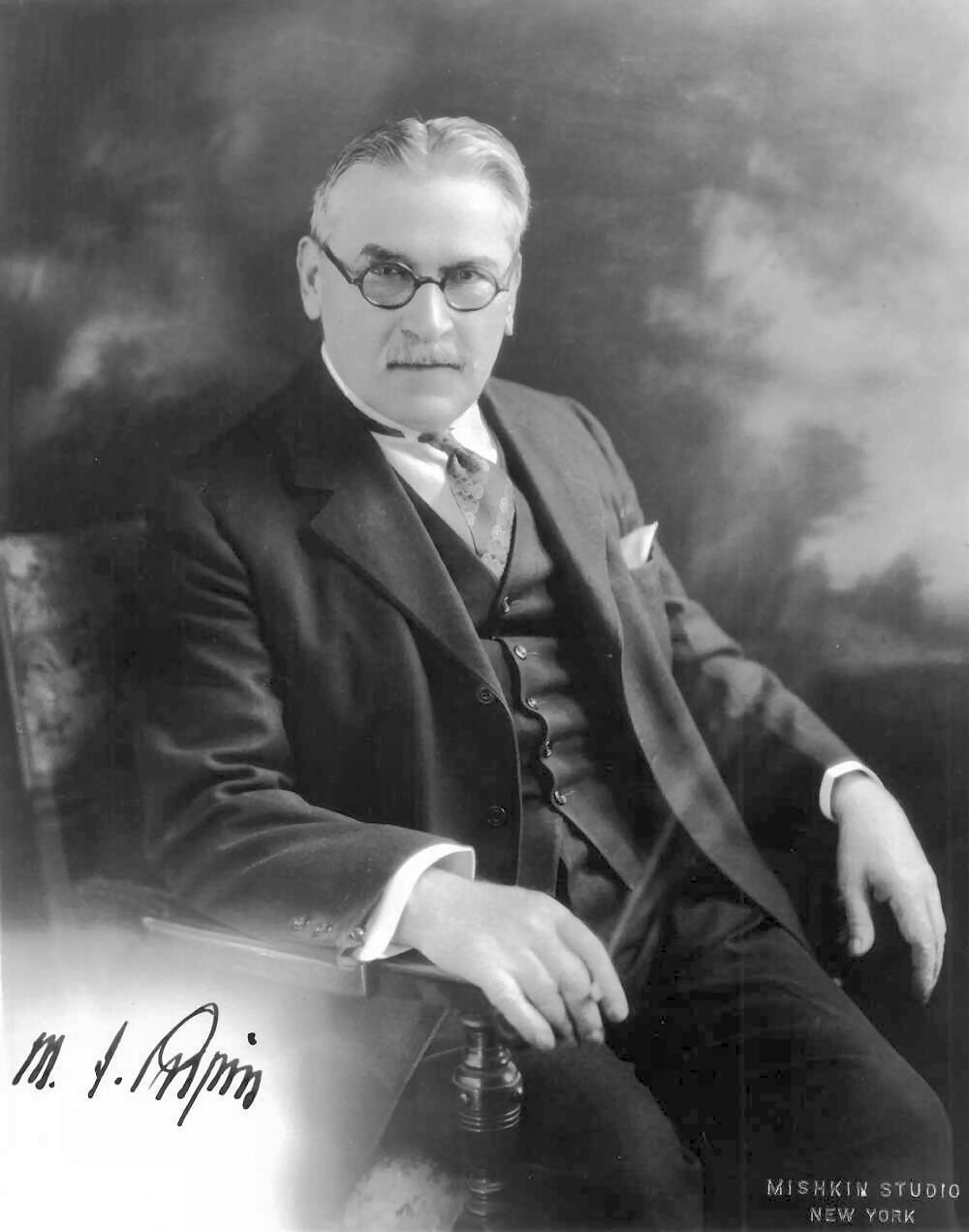 Број : 527Датум: 13.09.2021.ГОДИШЊИ  ПЛАН  РАДАОСНОВНЕ ШКОЛЕ“МИХАЈЛО ПУПИН “ИДВОРза школску 2021/2022. годинуСАДРЖАЈЗАКОНСКЕ ОСНОВЕ ПРОГРАМИРАЊА	41. УВОДНИ ДЕО	51.1. ПОЛАЗНЕ ОСНОВЕ ПЛАНИРАЊА	61.1.1. Пројекат  обогаћеног једносменског  рада у школама	62. МАТЕРИЈАЛНО-ТЕХНИЧКИ И ПРОСТОРНИ УСЛОВИ РАДА ШКОЛЕ	172. 1. СТАТУСНИ УСЛОВИ	172. 2.  ПРОСТОРНИ И МАТЕРИЈАЛНО-ТЕХНИЧКИ УСЛОВИ	182. 3  ШКОЛСКА ЗГРАДА	183. КАДРОВСКИ УСЛОВИ РАДА	193.2. ВАННАСТАВНИ КАДАР	193. 3.  УЧЕНИЦИ	214. ОРГАНИЗАЦИЈА РАДА ШКОЛЕ	214.  1.  ОПШТА ОРГАНИЗАЦИЈА	214. 2.  РИТАМ РАДА	224.  3.  ДЕЖУРСТВО  У  ШКОЛИ	224.4. РАСПОРЕД ЧАСОВА	234. 6.  КАЛЕНДАР РАДА	254. 7. РАД ШКОЛСКЕ КУХИЊЕ	295. ОРГАНИЗАЦИЈА ОБРАЗОВНО - ВАСПИТНОГ РАДА	295. 1. ОБАВЕЗНА НАСТАВА, ИЗБОРНИ ПРЕДМЕТИ, СЛОБОДНЕ И ВАННАСТАВНЕ АКТИВНОСТИ	295.2. СЕКЦИЈЕ У ШКОЛИ	336. ОБЛИЦИ ОБРАЗОВНО-ВАСПИТНОГ РАДА КОЈИМА СЕ ДОДАТНО ДОПРИНОСИ ОСТВАРЕЊЕ ПЛАНА И ПРОГРАМА И ЦИЉЕВА ОСНОВНОГ ОБРАЗОВАЊА И ВАСПИТАЊА	386. 1. ДОДАТНИ ОБРАЗОВНО-ВАСПИТНИ РАД	386. 2.  ДОПУНСКА НАСТАВА	386. 3. ОСТАЛЕ ВАННАСТАВНЕ АКТИВНОСТИ	407.  ПОСЕБНИ ПРОГРАМИ	417.1. ПРОГРАМ  ЗАШТИТЕ ОД НАСИЉА, ЗЛОСТАВЉАЊА И ЗАНЕМАРИВАЊА И  ПРЕВЕНТИВНЕ АКТИВНОСТИ У ЦИЉУ  ПОВЕЋАЊА БЕЗБЕДНОСТИ УЧЕНИКА  У ОСНОВНОЈ      ШКОЛИ  „МИХАЈЛО ПУПИН“ У ИДВОРУ	417.2. ПРОГРАМ  СПРЕЧАВАЊА ДИСКРИМИНАЦИЈЕ У  ОСНОВНОЈ      ШКОЛИ  „МИХАЈЛО ПУПИН“ У ИДВОРУ	437.3. ПРОГРАМ  УНАПРЕЂИВАЊА ЗДРАВСТВЕНОГ ВАСПИТАЊА	447.4. ПРОЈЕКАТ “ПОКРЕНИМО НАШУ ДЕЦУ“	447.5.     ПРОГРАМ ПРОФЕСИОНАЛНЕ ОРЈЕНТАЦИЈЕ УЧЕНИКА	457.6.   ПРОГРАМ  РЕАЛИЗАЦИЈЕ  ПОСЕТА, ИЗЛЕТА, ЕКСКУРЗИЈА  И РЕКРЕАТИВНЕ НАСТАВЕ	468. ПРОГРАМИ И ПЛАНОВИ ВАННАСТАВНИХ  И ОСТАЛИХ  АКТИВНОСТИ РАДА ШКОЛЕ	498. 1.  РАД ОДЕЉЕЊСКОГ СТАРЕШИНЕ	498. 2. ПРИСУСТВО РОДИТЕЉА ЧАСОВИМА И САРАДЊА СА ПРЕДМЕТНИМ НАСТАВНИЦИМА И ОДЕЉЕЊСКИМ СТАРЕШИНАМА	518.2.1.  ПРИСУСТВО РОДИТЕЉА ЧАСОВИМА	518.2.2.  ДАН ОТВОРЕНИХ ВРАТА	519.  ПЛАНОВИ   РАДА СТРУЧНИХ ОРГАНА  И СТРУЧНИХ САРАДНИКА	519.1.   ПЛАНОВИ РАДА СТРУЧНИХ ОРГАНА ШКОЛЕ	519.1.1.  План  рада Педагошког колегијума	519.1.2.   Наставничко веће	529.1.3.  План рада за стручна већа по областима предмета и  разредне наставе	549.1.4. План рада Ученичког парламента	549.2. ТИМОВИ У ШКОЛИ	559.2.1.  Стручни тим за обезбеђивање квалитета и развој установе	559.2.2.  Стручни тим за самовредновање рада школе	569.2.3.  Стручни тим  за  заштиту  од дискриминације,насиља,  злостављања  и  занемаривања	569.2.4.  Стручни тим за професионални развој наставника и остваривање угледних, огледних часова и тематске наставе и	589.2.5.  Стручни тим за развој међупредметних компетенција и предузетништво	599.2.6.  Стручни тим за инклузију	609.2.7.  Стручни тим за развој  школског програма	619.2.8.  Стручни тим за Школско Развојно планирање	61Стручни  тим  за школско развојно планирање	619.2.9. Стручни тим за превенцију корупције	629.2.10. Стручни тим за кризне ситуације	629.2.11.  Стручни тим за писање летописа и одржавање сајта и фејсбук странице	639.3.1.  СТРУЧНИ САРАДНИЦИ  –  ПСИХОЛОГ	639.3.2. СТРУЧНИ САРАДНИЦИ – БИБЛИОТЕКАР	66РАД ШКОЛСКЕ БИБЛИОТЕКЕ	6610.  ПЛАНОВИ И ПРОГРАМИ РАДА ОРГАНА РУКОВОЂЕЊА	6910. 1.  ПЛАН РАДА ДИРЕКТОРА ШКОЛЕ	6910. 2. ПЛАН И ПРОГРАМ РАДА ШКОЛСКОГ ОДБОРА	7010. 3. ПЛАН И ПРОГРАМ РАДА САВЕТА РОДИТЕЉА ШКОЛЕ	7111. ПРОГРАМ  ОСАВРЕМЕЊИВАЊА И УНАПРЕЂИВАЊА РАДА ШКОЛЕ	72ЗАДАЦИ ЗА УНАПРЕЂИВАЊЕ ОБРАЗОВНО-ВАСПИТНОГ РАДА	7211.1. ПЛАН СТРУЧНОГ УСАВРШАВАЊА ДИРЕКТОРА ЗА ШКОЛСКУ 2020-2021.ГОД.	7311. 2. РЕАЛИЗАЦИЈА ШКОЛСКОГ РАЗВОЈНОГ ПЛАНА	7311.3. УСАВРШАВАЊЕ НАСТАВНИКА И СТРУЧНИХ САРАДНИКА  И ЗАПОСЛЕНИХ	7312.  ИЗБОР УЏБЕНИКА ОШ “МИХАЈЛО ПУПИН“ ЗА ШКОЛСКУ 2020/21. ГОДИНУ	75УЏБЕНИЦИ ЗА ШКОЛСКУ 2021⁄2022. ГОДИНУ	751. разред	752. разред	753. разред	765. разред	766. разред	777. разред	788. разред	78ЗАКОНСКЕ ОСНОВЕ ПРОГРАМИРАЊАПолазне основе при изради Годишњег програма рада школе су:- Закону о основном образовању и васпитању ,,Сл. гласник Р,,Просветни гласник ,бр.55/13,101/2017,27/2018),- Правилнику о плану наставе и учења за први циклус основног образовања и васпитања и програму наставе и учења за први разред основног образовања и васпитања ,,Сл. гласник РС,, - Просветни гласник бр. 10/2017)- Правилник о допунама Правилника о програму наставе и учења за трећи разред основног образовања и васпитања („Службени гласник РС– Просветни гласник“, број 6/20)- Правилник о допунама Правилника о програму наставе и учења за четврти разред основног образовања и васпитања („Службени гласник РС– Просветни гласник“, број 6/20)- Правилнику о плану наставе и учења за други циклус основног образовања и васпитања и програму наставе и учења за пети разред основног образовања и васпитања ,,Сл. гласник Р,,- Просветни гласник бр. 6/2007,2/2010,7/2010,3/2011,1/2013,4/2013,11/2016 и 6/2017)- Правилнику о наставном програму за шести разред основног образовања и васпитња,,Сл. гласник Р,, - Просветни гласник бр. 5/2008,3/2011,1/2013,5/2016,3/2018)- Правилник о допунама Правилника о програму наставе и учења за седми разред основног образовања и васпитања („Службени гласник РС– Просветни гласник“, број 6/20)- Правилник о измени Правилника о програму наставе и учења за седми разред основног образовања и васпитања („Службенигласник РС– Просветнигласник“, број 8/20)- Правилник о допунамаПравилника о програмунаставе и учења за осми разред основног образовања и васпитања („Службенигласник РС–Просветнигласник“, број 6/20- Правилник о оцењивању ученика у основниом образовању и васпитању („Службенигласник РС”, бр. 72/09, 52/11 и 55/13)- Правилник о оцењивању ученика у основниом образовању и васпитању((„Службенигласник РС”br. 34/2019) (за први,други,пети и шести разред)- Правилник о оцењивању ученика у основном образовању и васпитању ( ,,Сл.гласник РС,,;бр.34/2019,59/2020 и 81/2020)- Правилник o допуни Правилника о степену и врсти образовања наставника и стручних сарадника у основној школи ( „Службени гласник РС – Просветни гласник”, број 11/19)- Правилник о изменама и допунамаПравилника о Протоколупоступања у установи у одговору на насиље, злостављање и занемаривање („Службенигласник РС“, број 104/20- Правилник о организацији и остваривању наставе у природи и екскурзије у основној школи („Службени гласник РС“, број 30/19)- Правилник о допунама Правилника о плану наставе и учења за пети и шести разред основног образовања и васпитања и програму наставе и учења за пети и шести разред основног образовања и васпитањa („Службени гласник РС-Просветни гласник“, број 3/19)- Правилник о допунама Правилника о програму наставе и учења за други разред основног образовања и васпитања („Службени гласник РС-Просветни гласник“, број 3/19)- Правилник о изменама и допуни Правилника о наставном програму за седми разред основног образовања и васпитања („Службени гласник РС-Просветни гласник“, број 3/19)- Правилник о вредновању квалитета рада установе („Службени гласник РС“, број 20/19)- Правилник о посебном програму образовања и васпитања(„Службени гласник РС“, број 110/2020)1. УВОДНИ ДЕО	         Доношење и усвајање Годишњег плана  рада школе, после Статута, представља најзначајнији акт којим се планира и програмира целокупна делатност школе.	План обезбеђује континуирано и усклађено деловање свих значајних чинилаца у реализацији предвиђених рокова и постављених задатака укључујући и органе који су одговорни за њихово спровођење.	Годишњи план васпитно-образовног рада садржи податке из којих се види целокупна активност школе у току школске године, а у оквиру којих сваки орган и сваки радник има своје обавезе предвиђене за реализацију.	План рада школе заснован је на следећим елементима: Закону о основама система образовања и васпитања, Закону о основној школи, Развојном плану школе 2021/24, Извештају о самовредновању, Извештају о раду школе за школску 2021/2022.годину.	Битна новина у односу на све претходне године планирања је епидемиолошка ситуација у школској 2021/22.години. Школа на почетку школске године доноси годишњи план, који ће у складу са епидемиолошком ситуацијом и Упутством број 601-00-00031/2021-15од 25.08.2021. године, на почетку школске године имати планиране активности које ће се анексима мењати у складу са актуелном ситуацијом.	Основни задаци који проистичу из наведених докумената, а које ће школа реализовати су: реализација образовно-васпитног рада кроз редовну наставу и онлајн наставу, организација допунског и додатног рада, часова слободних активности ученика као и реализација пројекта “ Обогаћеног једносменског рада у школама” , чија је  имплементација почела од школске 2019/20-е године, а у овој школској годони се наставља у проширеном обиму. Постојећим активностима од прошле године додата је активност подршке ученицима у савладавању предмета математика на вишим разредима, док ће се ове године акценат ставити на подршку ученицима у савладавању градива математике и српског језика на нижим разедима.	Настава ће се реализовати непосредно, на часовима.	Међу приоритетним задацима за ову школску годину треба посебно издвојити следећа образовно-васпитна подручја:Развијање способности ученика за повезивање знања стечених у различитим наставним предметима;Развој целовите и свестране личности ученика;Развој правилног односа према раду, односа према здрављу и правилног одржавања личне хигијенеМорално васпитање;Васпитање ученика у духу толеранције и међусобног поштовања;Непосредно повезивање школе и друштвене средине;Свестрана сарадња школе и породице, мотивисање родитеља за активнију партиципацију у животу школеУнапређење наставе кроз организовање семинара за наставнике и огледних часова, ;Прилагођавање наставе индивидуалним образовним способностима ученика;Реализација активности предвиђених Развојним планом и Самовредновањем рада   школе.   Рад на даљем усавршавању образовног процеса дограђивањем облика и метода рада у настави уз стално усавршавање наставника на стручном плану, како на нивоу установе тако и путем акредитованих семинара, сабора, трибина и скупова, а у циљу што успешније реализације образовних задатака и целокупног  образовно-васпитног рада са ученицима.	Годишњи програм рада школе је основни документ у коме се планирају педагошки резултати рада, одређују задаци и координирају делатности педагошких чинилаца у школи у циљу перманентног побољшања квалитета васпитно-образовног рада и свестраног развоја личности ученика.1.1. ПОЛАЗНЕ ОСНОВЕ ПЛАНИРАЊАПолазне основе при изради Годишњег плана рада школе представљају:Закон о основама система образовања и васпитања и важећи наставни план и програм основног образовања и васпитања;Извештаји о реализацији спроведених активности из подручја самовредновања школеАнализа Извештаја о  раду школе на крају 2020-21. школске године и издвајање задатака на које ће се усмерити активност наставног колектива;Анализа извештаја о реализацији активности предвиђених школским Развојним планом за период 2020-2023, анализа реализације планираних активностиАнализа реализације ИОП-а од претходне године и израда ИОП-а за ученике са потешкоћама у настави као планирање начина његове организације и реализације; У Годишњи план рада школе, у делу Глобалних планова наставника,  укључена је и примена наставе оријентисане на исходе учења за све разреде и следеће предмете: математика, информатика, физика, српски језик, хемија, биологија, физичко васпитање, музичка култура, историја, географија, ликовна култура. Правилник о сталном стручном усавршавању и напредовању у звања наставника, васпитача и стручних сарадника („Сл. гласник РС - Просветни гласник“, бр 81/2017)-   додатна обука за унапређење Професионалне орјентације организацијом интерног усавршавања одељењских старешина за примену радионица стручног усавршавања за родитељеНаставиће се са усавршавањем метода рада и применом активних облика учења који ће побољшати ефикасност наставног процеса бољом и савременијом организацијом рада, тако да ће се у већој мери активирати ученици у самосталном стицању знања.Садржајима и методама рада у ученичким организацијама у школи посветиће се већа пажња, као и мерама за унапређење васпитног рада са младима и тиме боље осмислити и реализовати све активности у школи и широј друштвеној средини.Наставиће се са добром праксом стручног усавршавања наставника како у школи тако и на стручно организованим скуповима, уз посебно инсистирање на самообразовању сваког појединог просветног радника.И даље ће се интензивно радити на професионалној информисаности и усмеравању ученика за будућа занимања кроз све облике образовно-васпитног рада, саветодавног рада и сарадњом са стручним организацијама из ове области.1.1.1. Пројекат  обогаћеног једносменског  рада у школамаТАБЕЛАРНИ ПРИКАЗ СТРУКТУРЕ ПЛАНИРАНИХ АКТИВНОСТИ ЗА РЕАЛИЗАЦИЈУ ПРОЈЕКТАУ ОШ „МИХАЈЛО ПУПИН“ У ИДВОРУ ЗА ШКОЛСКУ 2020/21. ГОДИНУ2. МАТЕРИЈАЛНО-ТЕХНИЧКИ И ПРОСТОРНИ УСЛОВИ РАДА ШКОЛЕ	2. 1. СТАТУСНИ УСЛОВИОсновна школа ’’Михајло Пупин” из Идвора организована је као самостална установа и у њој ће бити организован образовно-васпитни рад у 8 одељења. Школа је образовно-васпитна организација у којој ученици стичу основно образовање и васпитање на српском језику.Назив школе : Основна школа  «МИХАЈЛО ПУПИН « Адреса : Михајла Пупина 51, 26207 ИдворБрој телефона : 013/ 676-016интернет адреса : skola.idvor@gmail.com,  os.mihajlopupin@mts.rs2. 2.  ПРОСТОРНИ И МАТЕРИЈАЛНО-ТЕХНИЧКИ УСЛОВИ 	Целокупни образовно-васпитни рад одвија се у једној згради.            Наставне и ваннаставне активности одвијају се у кабинетима и учионицама делимично опремљеним савременим и другим пратећим наставним средствима.	            У склопу школског дворишта, школа има  рукометно и кошаркашко  игралиште. У школи постоји и библиотека са фондом од 3352  књига, на српском језику.Уређен простор библиотеке је уједно и простор где ученици проводе слободно време и где бораве за време одмора.            У склопу школе је цистерна за лож уље и котларница.            Као и до сада и ове школске године задатак свих запослених као и ученика
је да воде рачуна како би заштитили имовину и околни простор школе. Посебно треба поклонити пажњу естетском уређењу сваке учионице, кабинета, као и очувању учила, намештаја и других неопходних средстава за рад ученика и наставника. У том смислу и ове школске године и даље ће се инсистирати на уређењу школе и њене непосредне околине.         Опремљееност савременим наставним средствима је задовољавајућа, али с обзиром да смо у јануару месецу прошли обуку за увођенје е дневника и да смо у протеклом периоду започели са праксом употребе истог, потребно је опремити сваку учионицу рачунарем како би приступ систему био адекватан. Све учионице су опремљене рачунарима и имају интернет конекцију. 	         У школи постоји дигитални кабинет који је опремљен са једним рачунаром –сервером  и 10 радних јединица. 2. 3  ШКОЛСКА ЗГРАДА	У ову квадратуру нису урачунате нуспросторије које се користе као кабинет за наставника физике и хемије, као и просторија при радионици.3. КАДРОВСКИ УСЛОВИ РАДАНастава од I до VIII   реда је стручно заступљена, осим математ   3.1. НАСТАВНИ  КАДАР3.2. ВАННАСТАВНИ КАДАРШкола  има укупно  26  радника .3.3. ПОДЕЛА ЗАДУЖЕЊА ЗАПОСЛЕНИХ У ОКВИРУ 40-ЧАСОВНЕ РАДНЕ НЕДЕЉЕ                                                 3. 3.  УЧЕНИЦИ                                              Бројно стање одељења и ученика    Место боравка свих ученика школе је Идвор, тако да нема ученика који путују у школу.	Социјални састав ученика је следећи: око 60% чине ученици чији су родитељи земљорадници, док је остали део из домаћинстава где се родитељи баве различитим делатностима. У школи постоји мали  број ученика Ромске нацоналности чије је похађање наставе нередовно. Материјално стање породица је задовољавајуће. Неколико ученика потиче из породица са већим бројем деце, што отежава егзистенцију породице, а такође и школовање ове деце. И ти ученици као и њихове породице остварују социјалну помоћ. Као и до сада у оквиру својих могућности школа ће предузимати мере за помоћ породицама слабијег социјално-економског статуса.                                  4. ОРГАНИЗАЦИЈА РАДА ШКОЛЕ  4.  1.  ОПШТА ОРГАНИЗАЦИЈАПланирањем, припремањем за рад на часовима и остваривање рада у свим наставним предметима, наставници, стручни сарадници и директор школе, оствариће следеће захтеве:У наставном процесу ученике све више третирати као субјекте уз неопходне сарадничке односе;Осавремењавање наставе треба вршити истовремено и усаглашено са променама у свим елементима и етапама наставног процеса;Планирањем наставног плана и програма уврстити само оне садржаје који доприносе образовању и развијању демократски орјентисане и психичко-физички здраве личности и садржаје који ће код ученика развијати позитиван став према животу и раду;Наставници и сарадници изводиће образовно-васпитни рад придржавајући се Годишњег плана рада;Кроз све облике образовно-васпитног рада реализоваће се следећи задаци: развијање способности, формирање умења и навика за самостално, рационално и перманентно образовање и самообразовање ученика;Примена савремених облика и метода рада;Рад са ученицима који имају посебне образовне потребе као и рад са талентованим ученицимаОмогућити ученицима да учествују на такмичењима и смотрамаРеализација пројекта „ Обогаћеног једносменског рада  у школама“ у школској 2021/22.години.4. 2.  РИТАМ РАДА	У нашој школи настава се изводи у једној смени, преподневној, са почетком у 7,45 мин. (први час) и траје до 13,40 (седми час)  4.2.1. САТНИЦА ЗВОЊЕЊА И РАСПОРЕД УЧИОНИЦАСвако одељење ће имати своју учионицу. Ученици виших разреда неће имати кабинетску наставу, већ ће сваки разред имати сходно величини, своју учионицу где ће се одвијати настава 4.  3.  ДЕЖУРСТВО  У  ШКОЛИ Дежурство техничког особља и то у времену од 7,00 до 14,00 часова у преподневној смени по следећим данима:Распоред дежурства по зонама школска 2021/2022. година            4.4. РАСПОРЕД ЧАСОВАРаспоред  часова нижих разреда за шк.2021/22.год.       IIIIIIIVРаспоред часова виших разреда школска 2021/22.год.5. разред6. разред7. разред8. разред              4. 6.  КАЛЕНДАР РАДА4.6.1. На основу члана 185. став 1, а у вези са чланом 28. став 6. Закона о основама система образовања и васпитања (''Службени гласник РС'', бр.: 88/17, 27/18-др. закон, 10/19 и 6/20), члана 15. и 16. став 2., члана 24. став 2. и члана 37. став 4. Покрајинске скупштинске одлуке о покрајинској управи ("Службени лист АП Војводине", бр. 37/14, 54/14-др.одлука, 37/16, 29/17, 24/2019 и 66/20), покрајински секретар д о н о с и ПРАВИЛНИК О ШКОЛСКОМ КАЛЕНДАРУ ЗА ОСНОВНЕ ШКОЛЕ СА СЕДИШТЕМ НА ТЕРИТОРИЈИ АУТОНОМНЕ ПОКРАЈИНЕ ВОЈВОДИНЕ ЗА ШКОЛСКУ 2021/2022. ГОДИНУЧлан 1.	Овим правилником утврђује се врeме остваривања образовно-васпитног рада у току школске 2021/2022. године и време и трајање школског распуста ученика у основним школама са седиштем на територији Аутономне покрајине Војводине. Остали обавезни и факултативни облици образовно-васпитног рада предвиђени наставним планом и програмом за основне школе планирају се годишњим планом рада.Члан 2. 	Настава и други облици образовно - васпитног рада у основној школи се остварују у току два полугодишта. Прво полугодиште почиње 1. септембра 2021. године, а завршава се 23. децембра 2021. године. Прво полугодиште има 80 наставни дан. Друго полугодиште почиње 17. јануара 2022. године и завршава се: - 07. јуна 2022. године, за ученике осмог разреда и има 90 наставних дана и - 21. јуна 2022. године, за ученике од првог до седмог разреда и има 100 наставних дана. Члан 3. 	Наставни план и програм за ученике од првог до седмог разреда остварује се у 36 петодневних наставних недеља, односно 180 наставних дана. Наставни план и програм за ученике осмог разреда остварује се у 34 петодневних наставних недеља, односно 170 наставних дана. У случају када због угрожености безбедности и здравља ученика и запослених није могуће да школе остваре обавезне облике образовно-васпитног рада у пуном броју наставних седмица и наставних дана на годишњем нивоу, могуће је одступање у броју до 5% од утврђеног броја петодневних наставних седмица, односно наставних дана. Табеларни преглед школског календара за основне школе са седиштем на територији Аутономне покрајине Војводине за школску 2021/2022. годину, који се налази у прилогу овог правилника као његов саставни део, исказан је по полугодиштима и квартално. Први квартал има 40, други 40, а трећи 50 наставних дана. Четврти квартал има 50 наставних данa за ученике од првог до седмог разреда, а 40 наставних дана за ученике осмог разреда, изузев у случају када због угрожености безбедности и здравља ученика и запослених није могуће да дани у седмици, који су распоређени годишњим планом рада, буду равномерно распоређени. Члан 4.	 Основне музичке и балетске школе могу да изводе наставу и у току шест наставних дана у недељи, према годишњем плану рада школе у складу са законом. У случају када због угрожености безбедности и здравља ученика и запослених није могуће да школе остваре обавезне облике образовно-васпитног рада у пуном броју наставних седмица и наставних дана на годишњем нивоу, могуће је одступање у броју до 5% од утврђеног броја петодневних наставних седмица, односно наставних дана. Члан 5.	У току наставног периода школа може утврдити у свом годишњем плану рада највише четири наставне суботе и то у случају ако се: - у наставни дан обележава дан школе, или - у наставни дан, истовремено, за већи део ученика школе, реализују екскурзије, или неке друге активности - у наставни дан са већином ученика учествује на некој спортској или друштвеној манифестацији, или је школа домаћин такмичења, друштвене или спортске манифестације, или - је због одсуства већег броја ученика или запослених, који обележавају верски празник, или празник националне мањине утврђен од стране националног савета одређене националне мањине у Републици Србији, у дан тог празника отежано извођење наставе. Наставна субота у којој се надокнађује пропуштен рад у смислу става 1. овог члана, налази се у истом кварталу у коме је и дан који је одређен као ненаставни. У свим другим случајевима одступања од школског календара, школа је дужна да поступа у складу са чланом 28. став 5. и 105. став 3 и 4. Закона о основама система образовања и васпитања (''Службени гласник РС'', бр.: 88/2017, 27/2018 – др. закон, 10/2019 и 6/2020). Члан 6.	У току школске године ученици имају зимски, пролећни и летњи распуст. Зимски распуст почиње 24. децембра 2021. године, а завршава се 16. јануара 2022. године. Пролећни распуст почиње 15. априла 2022. године, а завршава се 25. априла 2022. године. За ученике од првог до седмог разреда, летњи распуст почиње 22. јуна 2022. године, а завршава се 31. августа 2022. године. За ученике осмог разреда летњи распуст почиње по завршетку завршног испита, а завршава се 31. августа 2022. године. Члан 7.	Време саопштавања успеха ученика и поделе ђачких књижица, сведочанстава и диплома по завршетку првог, односно другог полугодишта, школа утврђује годишњим планом рада. Члан 8.	У школи се празнују државни и верски празници у складу са Законом о државним и другим празницима у Републици Србији („Службени гласник РС“ број 43/01, 101/07 и 92/11). У школи се обележава: - 21. октобар - Дан сећања на српске жртве у Другом светском рату, као радни и наставни дан 3 - 8. новембар - Дан просветних радника - 11. новембар - Дан примирја у Првом светском рату, као нерадни и ненаставни дан - 27. јануар - Свети Сава – школска слава, као радни и ненаставни дан - 15. фебруар - Сретење – Дан државности, који се празнује 15. и 16. фебруара 2022. године, као нерадни дани - 22. април - Дан сећања на жртве холокауста, геноцида и других жртава фашизма у Другом светском рату, као радни и наставни дан - 01. мај - Празник рада, који се празнује 1, 2. и 3. маја 2022. године, као нерадни дани - 09. мај - Дан победе као радни и наставни дан. Члан 9.	Ученици и запослени у школи имају право да не похађају наставу, односно да не раде, у дане верских празника: -Православни верници - на први дан крсне славе; -Припадници верских заједница које обележавају верске празнике по Грегоријанском односно Јулијанском календару – на први дан Божића и у дане ускршњих празника почев од Великог петка закључно са другим даном празника; -Припадници Исламске заједнице – 02. маја 2022. године, први дан Рамазанског бајрама и 20. јула 2022. године, први дан Курбан-бајрама. -Припадници Јеврејске заједнице –16. септембра 2021. године, на први дан Јом Кипура и 16. априла 2022., први дан Пасха или Песах – Члан 10.	Одлукама националних савета националних мањина утврђени су следећи национални празници националних мањина: - за мађарску националну заједницу: *15. март - Дан револуције и ослободилачке борбе 1848/49 *20. август - Дан Светог Стевана и *23. октобар - Дан почетка револуције и ослободилачке борбе 1956. године - за бошњачку националну заједницу: *11. мај - Дан Бошњачке националне заставе *први дан Рамазанског бајрама *први дан Курбанског бајрама и *20. новембар - Дан ЗАВНОС-а. - за буњевачку националну заједницу: *02. фебруар - Дан великог прела *23. фебруар - Дан избора првог Националног савета *15. август - Дан Дужијанце и *25. новембар - Дан када је 1918. године у Новом Саду одржана Велика Народна скупштина Срба, Буњеваца и осталих Словена - за хрватску националну заједницу: *19. март - благдан Светог Јосипа, *19. јун - датум рођења суботичког бискупа Ивана Антуновића, 4 *16. октобар - датум рођења бана Јосипа Јелачића и *15. децембар - датум оснивања Хрватског националног вијећа. - за румунску националну заједницу: *15. јануар - датум рођења националног песника Михаи Еминескуа, *04. септембар - празник Велике госпојине, *01. децембар - Национални празник Румуније и *07. децембар - Дан националног савета. - за русинску националну заједницу: *17. јануар - Дан Русина. - за украјинску националну заједницу: *17. мај - Дан украјинске заједнице у Србији и *14. октобар - Дан украјинских хероја. - за македонску националну заједницу: *02. август - Илинден – Дан устанка народа Македоније против Турака, *08. септембар - Дан државности Републике Македоније, *11. октобар - Дан борца и *16. децембар – Дан Националног савета. - за немачку националну заједницу: *15. децембар - Дан оснивања националног савета. - за ромску националну заједницу: *14. јануар-Василица, *03. петак у марту – Бибија, *08. април - Међународни дан Рома и *06. мај-Ђурђевдан. - за бугарску националну заједницу: *3. март –Дан ослобођења од турског ропства, *24. мај – Дан Кирила и Методија и *01. новембар – Дан народних будитеља. - за чешку националну заједницу: *04. фебруар – Дан чешке књижевности, *28. март – Дан образовања, *16. мај – Дан националног савета, *28. септембар – Дан Чеха (Св. Вацлав) и *04. октобар – Дан чешког језика. -за словачку националну заједницу * први викенд у августу – Дани словачких народних свечаности. 5Члан 11.	За време зимског распуста, школа може да планира реализовање додатног и допунског рада са ученицима. О броју часова, обухвату ученика и распореду извођења додатног и допунског рада са ученицима из става 1. овог члана, на предлог наставничког већа одлучује директор. Члан 12.	Ученици осмог разреда полагаће пробни завршни испит у петак, 25.03.2022. године и у суботу, 26.03.2022. године, а завршни испит у среду, 22.06.2022. године, четвртак, 23.06.2022. године и петак, 24.06.2022. године. Члан 13.	Годишњим планом рада Школа је обавезна да планира два радна дана на нивоу школске године (субота - 11. или 18. септембра 2021. године, у првом полугодишту и субота 14. или 21. маја 2022. године, у другом полугодишту) за организовање и реализацију активности из области изборних предмета (грађанско васпитање, верска настава и др.), ваннаставних активности, спортских активности, области екологије и заштите животне средине, културно-уметничке активности, као на пример: - одлазак у верске објекте – цркве, манастире и храмове, - одлазак у музеје и галерије, спомен збирке, - обилазак етно кућа, историјских налазишта, - одлазак у национални парк, природне резервате, - организовање акција озелењавања и уређења школе и околине, - активности у локалној заједници, - спортски сусрети, - сусрети школа, - организован одлазак на едукативне и креативне радионице, - организовање мини истраживачких пројеката, - забавна међуодељењска дружења. Годишњим планом рада Школа треба да предвиди дан за организовану посету ученика међународном сајму образовања ''Путокази'' у Новом Саду. Уколико се ова активност реализује у наставном дану, школа утврђује начин надокнађивања пропуштеног образовно-васпитног рада до краја полугодишта у којем је посета организована. Избор и распоред републичких такмичења ученика основних школа, биће одређен програмом такмичења и смотри ученика основних школа и Стручним упутством о организовању такмичења и смотри ученика основних и средњих школа, за школску 2021/22. годину. За ученике који не буду учествовали на такмичењима, наведени дани су наставни. Члан 14.	У среду, 06. октобра 2021. године настава се изводи према распореду часова за петак. У суботу, 02. априла 2022. године настава се изводи према распореду часова за понедељак. 6 Члан 15.	 Завод за вредновање квалитета образовања и васпитања ће у школској 2021/2022. години, спровести неколико међународних испитивања и то:  ICCS 2022 - у периоду од 21.03.-21.04.2022. године  TIMMS - у периоду од 01.03.-15.04.2022. године  ICILIS – у периоду од фебруара до апила 2022. године.                                                Члан 16.Овај правилник ступа на снагу осмог дана од дана објављивања у "Службеном листу АП Војводине", а сходно члану 53. став 2. Закона о државној управи (''Службени гласник РС'', бр: 79/05, 101/07, 95/10, 99/14, 47/18 и 30/18 – др. закон), биће објављен и у ''Службеном гласнику РС''. Покрајински секретаријат за образовање, прописе, управу и националне мањине – националне заједнице Број: 128-610-1/2021-01 У Новом Саду, 28.05.2021. године ПОКРАЈИНСКИ СЕКРЕТАР Szakállas Zsolt (Жолт Сакалаш)               4. 7. РАД ШКОЛСКЕ КУХИЊЕШколска кухиња ради од 7,00 часова до 11,00 часова. Сервирка припрема и дистрибуира ужину ученицима. Ученици ужинају у школској кухињи и то након првог часа од 8:30 до 8:40 ученици нижих разреда и након  другог часа од 9:25 до 9:35 мин. У школској кухињи се припрема чај као напитак, уз који се ученицима дају готова пецива.5. ОРГАНИЗАЦИЈА ОБРАЗОВНО - ВАСПИТНОГ РАДА5. 1. ОБАВЕЗНА НАСТАВА, ИЗБОРНИ ПРЕДМЕТИ, СЛОБОДНЕ И ВАННАСТАВНЕ АКТИВНОСТИ 5. 1. 1.  Часови обавезне наставе ГОДИШЊИ ФОНД ЧАСОВА (по предметима од V до VIII разреда)ГОДИШЊИ ФОНД ЧАСОВА (по предметима од 1. до 4. разреда)5. 1. 2. Изборни предмети:Немачки језик, као обавезни изборни предмет, остварује се у петом, шестом, седмом и осмом разреду, по два часа недељно, односно 72  часа годишње, што је укупно 288 часова годишње.   Грађанско васпитање у осмом  резреду са  34 часова годишње. Одобрени број часова на недељном нивоу је 1 односно 36 на нивоу године.Верска настава  у првом, другом, трећем, четвртом,петом, шестом и седмом разреду са 5 часа недељно, односно 180 часова годишње.Лепо писање са по 1 часом у петом, шестом	Домаћинство у  7 и 8.разредуНапомена: изборни предмети веронаука и грађанско васпитање се реализују у разредима                     ( грађанско у  8.разреду и веронаука у нижим разредима и у 5,6 и7.), али је фонд одобрених часова мањи јер су ученици груписани у групе, те за веронауку то износи 4 часова недељно за све разреде, док грађанско васпитање има фонд од  1 часа   недељно.     5. 1. 3. Слободне активностиУ оквиру непосредног рада са ученицима од 24 часа недељно, поред обавезне наставе наставник има и следеће облике слободних активности:ХОР2. ОРКЕСТАР             ХорЦиљеви и задаци : Хор спада у најмасовнији вид колективног рада из области музике у ОШ, у ком учествују ученици и нижих и виших разреда.Учeшћем у хору, долази до социјализације личности и осећаја заједничког учествовања  и уметничког израза.Основни циљ  реализације часова хора је представљање и наступање на школским приредбама и разним културним манифестацијама .       Образовни циљеви :				                    Васпитни циљевиРазвијање слуха и ритма 				       -   Развијање осећања припад- 			                                                  			ности колективуШирење гласовних могућности				Утврђивање интонације				       - Развијање љубави према  -   Музици и естетских       осећања-   Упознавање  различитих врста  музике и нових речи-   Односа у природи и  међу људима    Год. фонд часова : до 36  на нижим разредима. Могу се изводити једногласне и двогласне композиције са и без музичке пратње домаћих и страних композитора. Хор се организује у  2. р.          ОркестарОркестар представља колективни вид окупљања ученика који показују интересовање и знање за свирање на неком од инструмената . Основни циљ је представљање и учествовање оркестра на  школским приредбама .Образовни циљ                                                               Васпитни циљеви-Развијање слуха и ритма ;                                  - Развијање колективизма;-Ширење свирачких могућности;                       -Упознавање са композицијама                                                                                  различитог карактера и са раз-                                                                                  личитог поднебља;Часови оркестра улазе у фонд часова непосредног рада са ученицима .У нашој   школи  формира се оркестар састављен од две врсте инструмената: дувачки – блок флаута и ударачки – Орфов инструментаријум. Изводе се једногласне и двогласне композиције  различитог карактера , домаћих и страних композитора. Год. фонд часова : до 36 на нижим разредима . Оркестар се организује у  III  и  IV разр. План и програм за хор и оркестар(Виши разреди)Хор виших разреда: 7 часова годишњеОркестар: 7 часова годишњеОпшти циљеви и задаци:Општи циљеви и задаци за хор и оркестра су развијање интересовања  за музичку уметност и упознавање уметничке традиције и културе свога и других народа. Остали циљеви и задаци:да код ученика развија музичке способности и жељу за активним свирањем, певањем и учествовањем у школским ансаблима;да развија навике слушања музике, подстиче доживљаје и оспособљеност за разумевање музичких порука;да подстиче стваралачко ангажовање у свим музичким активностима (извођење, слушање, истраживање и стварање музике);да развија критичко мишљење;Извођење музикепевање песама (учење по слуху и учење песме са нотног текста) различитог садржаја и расположења традиционалне и уметничке музике, које су примерене гласовним могућностима и узрасту ученика;свирање песма и лакших инсрументалних дела по слуху и нотног текста на инструментима Орфовог инструментарија;групним и појединачним певањем или свирањем развија се способност ученика да активно учествују у музичком животу своје средине;Оркестар Оркестри могу бити састављени који припадају истој породици (блок флауте, Орфов инструментаријум итд.) или мешовитог састава према расположивим инструментима.ХорРепертоар школских хорова обухвата одговарајућа дела домаћих и страних аутора разних епоха.             5.2. СЕКЦИЈЕ У ШКОЛИ                                                                       5.2.1. ДРАМСКА СЕКЦИЈА	На основу анализе рада школе у протеклом периоду утврдили смо да имамо потребе за реализацијом одређених облика ваннаставних активности које би имале за циљ, осим васпитно- образовног утицаја на ученике и промоцију школе и места уопште. Утврдили смо да постоје интересовања ученика за учешће у литерарној и фолклорној секцији . У овом делу објаснићемо циљеве постојања ових секција  и приложити план рада истих.                                                 Литерарна секција   	Школске 2021/2022. године наставница српског језика Весна Михајловић организоваће литерерну секцију за све заинтересоване ученике виших разреда.У оквиру секције ученици ће се бавити правописом, писањем песама, рецитовањем, учествоваће у читалачком маратону, правиће паное и припремаће програм за приредбе. Секција ће се реализовати једном недељно, а по потреби и чешће. У септембру ће ученици писати песме које ће читати на приредби поводом Дана школа. У октобру ће правити пано са песмама које су написали и бираће најлепшу. У новембру ће се бавити правописом кроз обраду текстова у којима је акценат на правописним недоумицама. Децембар и јануар ће бити посвећени одабиру и увежбавању рецитовања поезије коју ће ученици извести на приредби посвећеној Светом Сави. Од фебруара до маја организоваће се читалачки маратон. У јуну ће се сумирати утисци и резултати рада литерарне секције.5.2.2 . МАТЕМАТИЧКА СЕКИЈАГОДИШЊИ ПЛАН  И ВРЕМЕНСКА ДИНАМИКА  РАДА   И АКТИВНОСТИ МАТЕМАТИЧКЕСЕКЦИЈЕ НИЖИХ РАЗРЕДАПроф.разр.наставе Романа Булић 	 ЦИЉЕВИ  и  ЗАДАЦИ :Развијање љубави према математици;Проширивање   и  богаћење већ постојећег знања из математике ,из различитих области   (сабирање и одузимање ,множење и дељење  у оквиру прве стотине  и хиљаде  ,геометријски садржаји,разломци...);развијање позитивног такмичарског и сарадничког духа;Развијање интересовања за решавање задатака различитог карактера;Стицање  и проширивање знања  математичких појмова и решавање разноврсних задатака ради успешног математичког образовања;Развијање способности посматрања, опажања, логичког, критичног и стваралачког мишљења;Развијање радне навике као и радозналости ;Омогућавање разумевања одговарајућих садржаја природних наука;Изграђивање позитивног става, упорности, тачности, уредности и самосталног рада;Оспособљавање изражавања математичким језиком кроз прецизност у писменом и усменом облику;Упознавање и савладавање основних операција са природним, целим, рационалним и реалним бројевима, као и основне законе тих операција;Упознавање са најважнијим геометриским фигурама и оспособљавање за њихово цртање, мерење и конструкцију;Решавање задатака на компјутеру.ОПЕРАТИВНИ ЗАДАЦИ И ТЕМЕ:Савладавање читања, писања и упоређивања природних бројева до 1000;Успешно обављање све четири рачунске операције  бројевима до 1000;Решавање задатака са записивањем збира у облику производа и обрнуто;Решавање једначина и неједначинау текстуалним задацима тежег нивоа;Запосивање и решавање математ.израза ;Упознавање и  са различитим методама (метода дужи,квадрата,веновог диаграма...)ради   лакшег рачунања различитих врсти задатака;Израчунавање вредности бројевног израза са више  операција;Дешифровање задатака;Комбинаторика;Нумерисање (нумерација);Решавање сложенијих задатака са разломцима и дељења бројева ;Решавање проблемских задатка;Успешно решавање тестуалних задатака применом разних метода;Упознавање и усвајање зависности резултата од компонената операције;Решавање  занимљивих  задатака  уз помоћ  римских цифара (I,V,X,L,C,D,M)Проширивање знања о израчунавању обима и површине  квадрата, правоугаоника, троугла  као и њихово цртање помоћу геометриских инструмената ,у текстуалним задацима;Цртање и именовање делова круга и кружнице аки решавање задатака уз помоћ нје;Одређивање обима и површине : правоугаоника, квадрата и троугла,коцке и квадра;Писање збира у облику пеоизвода и обрнуто ,множење и дељење збира и разлике бројем,множење и дељење  декадних јединица ,записивање бр.у облику степена броја десет;Одређивање запремине тела(фигуре);Одређивање  и цртање  права (паралелних ,узајамно нормалних ),круга и делова круга ;Решавање задатака уз помоћ  мерење масе тела, запремине течности  као и  јединица за мерење времена (сат,минут,година, век...);Припрема за математичко такмичење Мислиша и за Општинско такмичење из математике(3. и 4. раз.);Тестирања ученика ;Школско такмичење- припрема ;Припрема за математ.такмичења Mислиша за ниже разреде;ДИНАМИКА РАДАНапомена:МАТЕМАТИЧКА СЕКЦИЈА СЕ ОРГАНИЗУЈЕ ЗА УЧЕНИКЕ 2, 3 , И 4. РАЗРЕДА,ЈЕДНОМ СЕДМИЧНО (ЧЕТВРТКОМ).ПОНЕКАДА СЕ РЕАЛИЗУЈЕ И У ВИДУ ДВОЧАСА ,У ЗАВИСНОСТИ ОД ИНТЕРЕСОВАЊА УЧЕНИКА ,ОБЛАСТИ И УОЧИ ТАКМИЧЕЊА.ЧАСОВИ СЕ НЕКАДА РЕАЛИЗУЈУ И У КАБИНЕТУ ЗА ИНФОРМАТИКУ (РАД НА РАЧУНАРИМА).КОРИШЋЕНА ЛИТЕРАТУРА: Maтематички листови, 1,2,3,4 ( задаци са школских такмичења за 3. и 4, разред, Збирка занимљивих задатака ( 1,2,3,4,),Занимљива математика, игре и бројеви.5.2.3. ПЛАН РАДА ЛУТКАРСКЕ СЕКЦИЈЕНаст.разр.наставе :Божидар БулићЦиљеви и задаци луткарског стваралаштва:Упознавање са културом луткарског стваралаштва;Упознавање са врстама луткама и покретањем истих;Увежбавање покретања различитих врсти лутака;Увежбавање покрета иза паравана;Развијање стваралачке способности;Богаћење и развијање маште и стваралачке способности;Стицање способности јасног , течног, лепог и креативног казивања и изражавања;развој опажања , разтмишљања и слободног изражавања ;Емоционалнао сазревање;развијање критичке способности Подстицање  савладавања треме и развијање способности за јавни наступразвијање љубави према глуми и луткарству у оквиру ње -Планира се сарадња Луткарска секције са креативном секцијом , оркестром  и хором наше школе као и сарадња са родитељима ученика5.2.4. САОБРАЋАЈНА СЕКЦИЈАСАОБРАЋАЈНА СЕКЦИЈАПРЕДМЕТ – ТЕХНИЧКО И ИНФОРМАТИЧКО ОБРАЗОВАЊЕНАСТАВНИК: Мара Чичковић5.2.5.  ПЛАН РАДА ЛИКОВНЕ СЕКЦИЈЕУпознавање са планом рада, ученички предлози, које материјале и технике желе испробати.Упознавање са различитим ликовнм техникама.Израда цртежа комбинованом техником.Упознавање са различитим ликовним техникама.Израда цртежа.Упознавање са скулптуром и различитим техникама у вајаству.Шта то чини скулптуру и њени облици.Појам естетике и лепог у свим видовима уметности.Обликовање и преобликовање.Значај уметничког дела у друштву, споменици културе.Значај постојања музеја и галерија, разлика, шта можемо видету музеју а шта у галерији.Израда новогодишњих украса.Израда новогодишнјих честитки.Изложа радова.Цртање карикатуре за школско такмичење.Изложба карикатуре.Обликовање и преобликовање.Обликовање и реобликовање.Обједињавање игре, покета и звука.Обједињавање игре, покрета и звука.Обједињавање игре, покрета и звука.Обједињавање игре ,покрета и звука.6. ОБЛИЦИ ОБРАЗОВНО-ВАСПИТНОГ РАДА КОЈИМА СЕ ДОДАТНО ДОПРИНОСИ ОСТВАРЕЊЕ ПЛАНА И ПРОГРАМА И ЦИЉЕВА ОСНОВНОГ ОБРАЗОВАЊА И ВАСПИТАЊА6. 1. ДОДАТНИ ОБРАЗОВНО-ВАСПИТНИ РАД	Додатни васпитно-образовни рад са ученицима од IV до VII разреда са једним часом недељно, односно 36 часова годишње, а за ученике осмих разреда са једним часом недељно, односно 34 часа годишње. Све своје функције одељењски старешина остварује јединствено координирајући рад и сарадњу свих ученика и чинилаца васпитног рада у једном одељењу .Додатна настава се такође може организовати и за време зимског распуста .6. 2.  ДОПУНСКА НАСТАВА              Допунска настава се организује из оних предмета и у одељењима где за то постоји потреба. Допунска настава се организује се по потреби једанпут седмично: нижи разреди из математике и српског језика. Виши разреди из свих наставних предмета. Законом о ОШ који предвиђа организовање допунске наставе одређен је број часовa за реализацију овог вида наставе, а то је до 30 часова годишње. Допунски образовни-васпитни рад изводи наставник који тај предмет предаје у редовној настави са могућношћу спајања одељења. За време зимског распуста такође ће се организовати допунска настава, 5 часова недељно у периоду од 24-28.децембра а детаљнији распоред (време и дани), биће утврђен касније због наставника који славе Божић по Грегоријанском календару.Задатак наставника је:   – да сагледа узроке заостајања ученика и утврди најадекватнију методу и начин за повећавање мотивације ученика и заједно са њим савлада потешкоће које су се појавиле у раду;– да подстакне код  ученика већу одговорност према раду и предмету ;Ове активности одељењски старешина спроводи у сарадњи са школски психологом, како би предузете мере имале што бољи ефекат.Ученици од петог до осмог разреда упућени на поправни испит похађаће припремну наставу у августу у трајању од најмање 5 дана, са по 2 часа по наставном предмету.Распоред одржавања допунске, додатне наставе и слободних активности у школској 2021/2022. години6. 3. ОСТАЛЕ ВАННАСТАВНЕ АКТИВНОСТИ1. Спортске слободне активности са ученицима  5,6,7 и 8  разреда са једним и по часом недељно 2. Припрема ученика за школска, општинска, регионална, републичка и друга такмичења.3. Културне и друге активности у складу са потребама ученика и друштвене средине, израда школског часописа План активности у оквиру Дечије недеље                                                      4.10.2021. –08.10. 2021.годинеАктивности се планирају, али ће бити реализоване у складу са актуелном епидемиолошком ситуацијом.                                                   7.  ПОСЕБНИ ПРОГРАМИ7.1. ПРОГРАМ  ЗАШТИТЕ ОД НАСИЉА, ЗЛОСТАВЉАЊА И ЗАНЕМАРИВАЊА И  ПРЕВЕНТИВНЕ АКТИВНОСТИ У ЦИЉУ  ПОВЕЋАЊА БЕЗБЕДНОСТИ УЧЕНИКА  У ОСНОВНОЈ      ШКОЛИ  „МИХАЈЛО ПУПИН“ У ИДВОРУСТРУЧНИ ТИМ ЗА ЗАШТИТУ ОД   НАСИЉА, ЗЛОСТАВЉАЊА И ЗАНЕМАРИВАЊА1. Катарина Филиповић, директор школе-координатор2. Данијела Сућ, стручни сарадник, психолог3. Душица Годошев – секретар установе4. Дејан Јелић- представник запослених5. Весна Михајловић- представник запослених6. Биљана Алавуковић - представник запослених 7. Драгана Вуков – представник Ученичког парламента8. Љупка Моришан – предтсавник представник Савета родитеља9. Јованка Клиндо- представник јединице локалне самоуправе10. Божидар Булић- представник запослених, стучњак за поједина питањаЦИЉЕВИ ПРИМЕНЕ ПЛАНА ЗАШТИТЕ ОД  НАСИЉА, ЗЛОСТАВЉАЊА И ЗАНЕМАРИВАЊА:1. Стварање и неговање климе прихватања, толеранције и уважавања 2. Подизање нивоа свести и повећање осетљивости свих укључених у живот и рад школе за препознавање насиља, злостављања и занемаривања3. Упознавање свих актера који су укључени у образовно-васпитни процес4. Доношење плана превенције насиља у школи на основу анализе стања и увидом у присутност насиља (на основу учесталости инцидентних ситуација, заступљености различитих врста насиља, број повреда, као и сигурности самог објеката и дворишта)5. Дефинисање процедура за интервенције уколико насиље постоји или када постоји сумња да се насиље дешава6. Укључивање свих интересних група и институција7. Спровођење поступака и процедура реаговања у ситуацијама насиљаПРЕВЕНТИВНЕ АКТИВНОСТИ У ЦИЉУ  ПОВЕЋАЊА БЕЗБЕДНОСТИ  УЧЕНИКАУ ОСНОВНОЈ ШКОЛИ  „МИХАЈЛО ПУПИН“ У ИДВОРУ   Активности наведене у програму су превентивне и реализоваће се у циљу едукације свих актера васпитно-образовног процеса и промоције ненасилног и толерантног понашања.   Оне активности које су успешно реализоване и које су допринеле повећању степена безбедности су планиране и ове године, док  се активности које нису реализоване преносе као планиране активности за наредну годину.  У случају интервентних активности, оне ће се реализовати током читаве школске године у сваком моменту када за то буде постојала потреба.Координацијом свих актера васпитно-образовног процеса са члановима како ТИМ-а за безбедност и вршњачког тима радиће се како на отклањању потенцијалних извора насиља где постоји сумња за то, тако и на смањењу и ублажавању последица насиља када се оно јави.   Поред ових активности, одељенске  старешине ће се на ЧОС-у  и на родитељским састанцима  посебно бавити темама насиља. ПРОТОКОЛ ЗА РЕАГОВАЊЕ У СЛУЧАЈУ ПОЈАВЕ НАСИЉА, ЗЛОСТАВЉАЊА И ЗАНЕМАРИВАЊА И ДРУГИХ ОБЛИКА ДИСКРИМИНАТОРНОГ ПОНАШАЊАУ циљу успостављања што бољег система реаговања на случајеве насиља, у школи постоји протокол за реаговање у случајевима насиња:1. Јасно истакнута правила понашања запослених, ученика и трећих лица која бораве у установи2. Јасно истакнути  чланови Тима за безбедност, као и њихови телефони, као и бројеви телефона надлежних институција3. Јасно истакнут плакат са нивоима и облицима насиља која се могу јавити у установи и ван ње4. Образац за евиденцију случаја ( попуњава га сведок насиља- запослени, дежурни наставник, родитељ..... и обавештава Тим за насиље уколико се ради о 2. или 3. нивоу насиља)5. Образац за евиденцију 3. нивоа насиља који се обавештава Тим за превенцију насиља, занемаривања и злостављања у Васпитно-образовној установи  и директор који је у обавези да са ситуацијом обавести надлежне органе у року од 24 часа)6. Евиденција о свим случајевима насиља који се дешавају у установи и ван ње, чува се у зборници школе7. Образац о појачаном педагошком раду који води сваки одељењски старешина8. Евиденција о изреченим мерама друштвено корисног рада ученика за учињене лакше и теже повреде обавеза9. Полугодишња статистика случајева насиља, као и праћење плана активности за ученика у циљу превазилажења последица неадаптивног понашања7.2. ПРОГРАМ  СПРЕЧАВАЊА ДИСКРИМИНАЦИЈЕ У  ОСНОВНОЈ      ШКОЛИ  „МИХАЈЛО ПУПИН“ У ИДВОРУ	Овим програмом се одређује поступак поступања установе  у  ситуацијама када постоји дискриминација, као и вређања угледа, части или достојанства личности. Програм представљају мере и активности које предузима установа да се предупреди сваки облик дискриминаторног понашања, као и понашања којим се вређа углед, част или достојанство личности,  као и да се подигне свест свих у установи о његовим негативним последицама на лица, групу лица, односно установу. 	Програмом превенције дискриминације и дискриминаторног понашања и вређања угледа, части или достојанства личности  (у даљем тексту: програм превенције) одређују се мере и активности којима се обезбеђује остваривање циљева превенције свих облика дискриминације  и дискриминаторног поступања утврђених овим актом. Програм превенције је део школског програма и развојног плана, а конкретизује се годишњим планом рада установе.Школа је дужна да обезбеди услове за несметани развој ученика, заштиту од свих облика дискриминације, насиља, злостављања и занемаривања и рад са ученицима учесницима насиља.	Примена Програма је детаљно уређена  Правилником о поступању у случају сумње на дискриминаторно понашање и саставни је део Школског програма за школску 2018-22.год.ТИМ ЗА ЗАШТИТУ ОД ДИСКРИМИНАЦИЈЕ, НАСИЉА, ЗЛОСТАВЉАЊА И ЗАНЕМАРИВАЊАУстанова има тим за заштиту од дискриминације, насиља, злостављања и занемаривања. Осим надлежности поступања у ситуацијама насиља, злостављања и занемаривања, задациТима за заштиту јесу, нарочито, да: 1) анализира стање у остваривању равноправности и једнаких могућности;2) припрема програм превенције;3) информише учеснике у образовању, запослене и родитеље о планираним активностима и Могућностима пружања  подршке  и помоћи;4) учествује у пројектима и обукама за развијање потребних знања и вештина за превенцију и поступање у случајевима дискриминаторног понашања;5) предлаже мере за унапређивање превенције и заштите oд дискриминације, организује консултације и учествује у доношењуодлука о начину поступања у случајевима сумње на дискриминаторно понашање;6) укључује родитеље у планирање мера и спровођење активности за спречавање и сузбијањедискриминаторног понашања;7) прати и процењује ефекте предузетих мера и активности за спречавање и сузбијање дискриминаторног понашања и даје одговарајуће предлоге директору;8) сарађује са школском управом Министарства и другим надлежним органима, организацијама и службама, ради спречавања и заштите од дискриминације;9) води и чува посебну документацију о случајевима и појавним облицима дискриминације, броју пријава и притужби, броју спроведених неформалних и формалних поступака, њиховом исходу и др. 10) Тим планира, организује и управља активностима у установи на превенцији иитервенцији на насиље11)  Едукација и обука о превенцији и заштити од насиља12)  Уочавање и предузимање активности у случајевиманасиља у школи13)Укључивање  родитеља у превентивне и интервентне активности14)Комуникација са надлежним службама (Центар за социјални рад, СУП, Домз дравља, итд.) 15)Води  и чува документацију везану за насиље  (директор задужује одговорно лице за чувањедокументације) 16)Извештава Школскио одбор о свом раду7.3. ПРОГРАМ  УНАПРЕЂИВАЊА ЗДРАВСТВЕНОГ ВАСПИТАЊА               7.4. ПРОЈЕКАТ “ПОКРЕНИМО НАШУ ДЕЦУ“	На предлог Министарства просвете и спорта РС и „Аква виве“ покернут је пројекат„Покренимо нашу децу“ због забрињавајућих података везаних за лоше држање тела  и неповољног здравсвеног стања деце , организован је семинар и предавање на исту тему . Том семинару присуствовала је наст.разр. наставе Наташа Белић као представни наше школе . На интерном предавању у оквиру насше школе , упознала је остале наставнике са циљевима , задацима и активностимса овог програма ,и поделила сваком наст.разр. наставе приручнике и плакате  за реализацију пројекта.На нивоу Стручног већа нижих разреда  састављен је план активности везаних за реализацију пројекта „Покренимо нашу децу“ који ће постати саставни део ГПРШ и ШПР.                 7.5.     ПРОГРАМ ПРОФЕСИОНАЛНЕ ОРИЈЕНТАЦИЈЕ УЧЕНИКА	Професионална оријентација ученика заснива се на што објективнијој процени  могућности сваког појединца, на прикупљању информација о појединим занимањима и усмеравање ученика за избор занимања на основу његових способности и интересовања, водећи рачуна о могућностима запошљавања.	Општи циљ програма Професионалне оријентације је подстицање младих да путем активног учешћа у петофазном процесном моделу професионалне орјентације преузму одговорност за своју будућност, упознају себе и своје способности, путеве школовања и путеве каријере, да промишљено донесу одлуку о избору школе или да се укључе у свет рада и на тај начин постигну успех у планирању своје каријере. 	Професионална оријентација треба да омогући освешћивање личних капацитета младих, да понуди избор занимања и школовања, да прати промене у односу на избор занимања, те да доведе до самосталне одлуке о избору занимања и школовања. Структура тока процеса избора занимања, петофазни модел састоји се из:Самоспознаја: одговарајућим осмишљавањем садржаја учења препознати сопствене капацитете, спремност на постигнућа и склоности.Информације о занимањима: расположиве или нове информације које треба развити о занимањима, припремити на структурисан начин, тако да се омогући информисано одлучивање о избору занимања.Могућности школовања: познавање могућности школовања и каријере које воде до остварења жељеног занимања.Сусрети са светом занимања: путем постављања питања представницима занимања, стручне праксе у предузећима ("испробавање") и распитивања у предузећима, жељено занимање се подвргава тесту реалности. Одлука о избору занимања.Радионице за ученике  VIII разреда7.6.   ПРОГРАМ  РЕАЛИЗАЦИЈЕ  ПОСЕТА, ИЗЛЕТА, ЕКСКУРЗИЈА  И РЕКРЕАТИВНЕ НАСТАВЕ             7.6.1. ИЗЛЕТ	Излет ће се организовати са циљем упознавања живота и рада људи, природом и условима живота ближе природне и друштвене средине и околине насеља у коме ученици живе. Овај излет реализоваће се у корелацију са осталим наставним предметима: језиком, математиком, ликовном, музичком и физичком културом.Место излета: Тамиш – Старо селоВрема реализације: мај 2022. годинеЦиљеви и задаци:	- Сналажење ученика у времену и простору- Ван насеља одредити главне стране света и оријентација  према Сунцу- Упознавање са догађајима родног краја- Сагледавање догађаја и збивања из прошлости  идређивање њиховог редоследа- Развијање радозналости, интересовања за узпознавање окружења и природних богатстава и лепота нашег краја7.6.2 РЕКРЕАТИВНА НАСТАВА	Када је у питању рекреативна настава, достављене су следеће понуде, па у зависности од броја заинтересованих ученика, као и од цене аранжмана биће одабрана најповољнија. Детаљи понуда ће стићи накнадно.1. Тара, хотел ''Митровац''2. Рудник, хотел ''Неда''3. Гоч, Етно село ''Станишићи''4. Златибор, хотел ''Голија''5. Гучево, хотел ''Видиковац''7.6.3. ЕКСКУРЗИЈАПонуда дестинација за школску 2021/2022. годину, јуна 2022. године за ученике од 1. до 8. разреда су:1. Дестинација : Виминацијум- Сребрно језеро 2. Дестинација : Орашац-Аранђеловац-Опленац- ТополаДестинација екскурзије 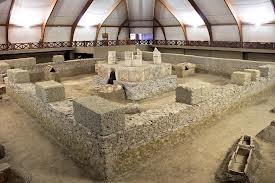 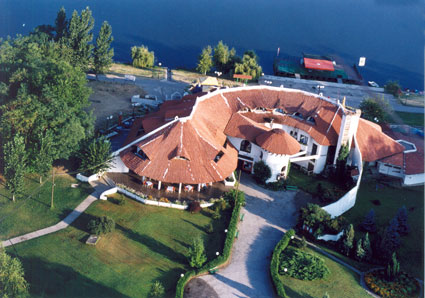 ПРОГРАМ ПУТОВАЊА РЕЛАЦИЈАИДВОР-КОВИН-ПОЖАРЕВАЦ-КОСТОЛАЦ-ВЕЛИКО ГРАДИШТЕ-ГОЛУБАЦ-ПОЖАРЕВАЦ-КОВИН-ИДВОРПолазак испред школе у 8 х . Вожња преко  Смедеревадо Пожаревца.Обилазак Народног музеја у Пожаревцу.Наставак пута до Костолца и термоелектране Дрмно са успутним задржавањима ради одмора, где се налазе ископине римског војног логора Виминацијума из 4. века наше ере. Упознаћемо се са начином живота и обичајима старих Римљана. Обићићемо римско купатило , Град мртвих и парк мамута.  Наставак пута ка Великом градишту  и обилазак Сребрног језера, које је дугацко 14 км., просецне ширине око 300 м. Некада је било рукавац Дунава, а сада је затворено двема бранама.  Слободно време за шетњу и одмор крај језера.Ручак у ресторану ,,Код  Брке,,На  Сребрном Језеру..Повратак наведеном релацијом. Долазак испред школе до 20 х.Детаљи понуда биће накнадно достављени, па у зависности од броја заинтересованих ученика, као и од цене аранжмана биће одабрана најповољнија.      Напомена: Годишњим планом рада школе, планира се организовање још једне екскурзије , посете позоришту и биоскопу или музејској или др. поставци у зависности од понуђених репертоара музеја, позоришта, биоскопа или друге културне или спортске институције. Реализација такође зависи и од заинтересованости ученика.	Такође, у зависности од броја заинтересованости ученика виших разреда, планира се и учешће у фрушкогорском маратону на пролеће 2022.године.ОРАШАЦ-АРАНЂЕЛОВАЦ-ОПЛЕНАЦ-ТОПОЛАПолазак са договореног места у 08.00 ч. Вожња преко Младеновца до Орашца уз успутна задржавања по жељи.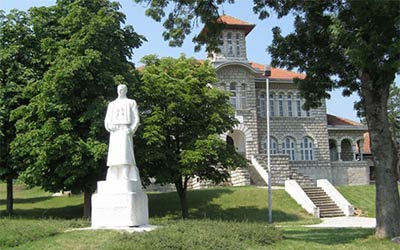             ОРАШАЦ Обилазак места где се одиграо један од најзнацајнијих догадјаја у историји српског народа-подизање И српског устанка.Обилазак Марицевица јаруге,цркве Св.Вазнесења Господњег,сколе,споменика Возду Карадјордју и музеја. Наставак пута до Аранђеловца.АРАНДЈЕЛОВАЦ Обилазак градског парка / Буковичке бање. Наставак пута до Опленца / Тополе.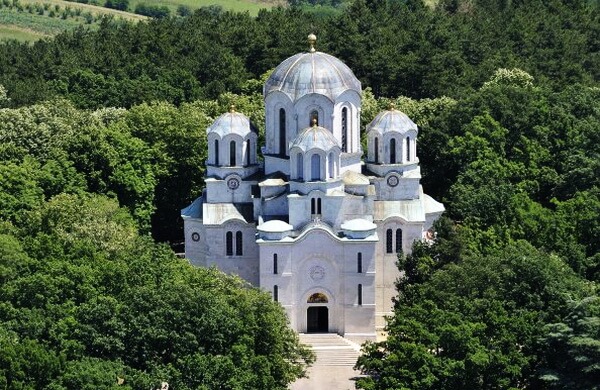 ОПЛЕНАЦ Обилазак цркве Светог Ђорђа, куће и задужбине краља Петра И Карађорђевића, маузолеја и галерије. Ручак у хотелу »Опленац«.ТОПОЛА Разгледање Карађорђевог града, споменика, конака и цркве.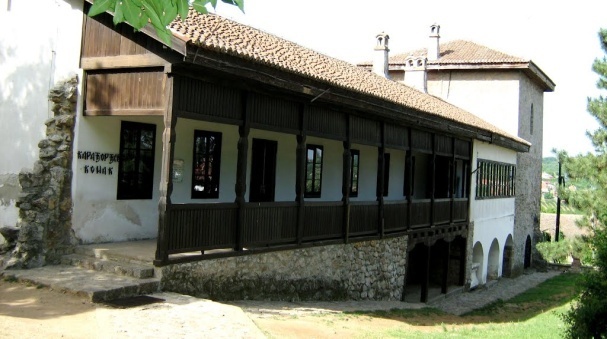 Топола је градић у срцу Шумадије, који броји неких 7.000 становника. На брежуљку по имену Опленац висине 345 метара, налази се црква св. Ђорђа, монументално здање од белог мермера са кровом у виду пет купола, задужбина краља Петра И Карађорђевића. У оквиру задужбинског комплекса може се видети и црква св. Богородице, коју је саградио сам Карађорђе, затим кућа краља Петра И, у којој је живео док је надгледао радове на изградњи цркве, стара касарна, и рестаурирани Карађорђев конак са кулом.     7.6.4. НАСТАВНИЧКЕ ЕКСКУРЗИЈЕ	Ове године планира се реализација наставничке екскурзије једновневне или вишедневне. Планиране дестинације су :Петровац на Млави ПрагБудимпештаРеализација наставничке екскурзије зависи од броја заинтересованих .                 7.6.5. ПОСЕТЕ	Посете су у корелацији са обавезним наставним предметима (природа и друштво, свет око нас, ликовна и музичка култура) Ликовна култура,Посета родној кући и Музеју Михајла Пупина  	Природа и друштво, Свет око нас:Посета погону за израду свећа „Воштаница“ Идвор,Посета школама из наше општине и општине ОповоОбилазак култивисаних животних заједницаСаобраћајнице у окружењуПосета Дому здрављаПосета ресторану „ Банатски салаш“ – професионална орјентацијаПоште у ИдворуДому здравља Дому културе Родној кући Српски језик:Позоришна представаБиоскопЛуткарска представаВитезово пролеће Предмети природних наука (физика, биологија, свет око нас, природа и друштво...):- Посета Фестивалу науке- Посета Ноћи истаживачаЦиљеви и задаци:- Схватање важности чувања и неговања народне традиције- Развијати љубав према вредностима израженим у делима свих облика уметности- Стварање интересовања и потребе за посећивањем изложби, галерија, музеја и чување културних добара- Да осетљивост ликовне и визуелне вредности које стичу у настави, ученици примењују у раду и животу- Упознати обрадиво земљиште (њиве, повртњаке, воћњаке, паркове)- Упознати начин живота, занимања, одевања, исхране, тредиционалне  светковине, игре и стваралаштво наших предака- Понашање на саобраћајницама: правилан прелазак преко улице, пута, кретање дуж пута, вожња бициклом...Крајем маја 2022. године  или почетком јуна 2022. године , планира се посета манифестацији „Витезово пролеће. Такође се планира учешће на фестивалу „Креативна чаролија“ у Бањи Врујице пролећа 2022.8. ПРОГРАМИ И ПЛАНОВИ ВАННАСТАВНИХ  И ОСТАЛИХ  АКТИВНОСТИ РАДА ШКОЛЕ8. 1.  РАД ОДЕЉЕЊСКОГ СТАРЕШИНЕЧас одељенског старешине:од I до VIII разреда са једним часом недељно, односно 36 часова годишње.– за VIII разред са једним часом недељно, односно 34 часова годишње. Рад одељењског старешине обухвата следеће организационе послове:  Планирање и програмирање;  Координирање рада и васпитни утицај свих учесника и чинилаца васпитања ученика;  Формирање одељења и рад на развијању колективизма; Пружање помоћи ученицима у различитим облицима интересног организовања и  самоорганизовања;Успостављање сарадње са родитељима, стручним сарадницима, стручним органима, управом школе, специјалистичким службама и сл.;     * Oрганизација послова за унапређивање, анализирање и вредновање квалитета и ефеката    образовно-васпитног рада у одељењу.     * Одељенски старешина самостално или у сарадњи са другим чиниоцима васпитно-образовног рада сачињава следеће програме рада у одељењу: Програм рада одељењског старешинеРад са ученицима	У раду са ученицима одељењски старешина своју улогу васпитача остварује подстицањем индивидуалног развоја ученика и унапређењем одељењског  колектива. Циљ и задаци одељењског старешине са одељењском заједницом је да у условима остваривања плана и програма на нивоу разреда, подстиче и прати организовање индивидуалних активности сваког ученика, да доприноси остваривању синтезе васпитних утицаја и ученичког искуства у укупном, а посебно у моралном развоју личности ученика.	Рад са одељењским већима, наставницима и сарадницима	У сарадњи са стручним сарадницима одељењски старешина настоји да од одељењског већа формира стручни тим, који ће успешно остварити план и програм и објединити васпитне утицаје. Највећу пажњу одељењски старешина посвећује квалитету наставе, а у васпитном раду остварује увид у рад наставника и синхронизује њихово деловање у погледу поштовања основног програма рада са одељењским заједницама и реализације оперативног плана, поштовања норми понашања у погледу радне атмосфере и рада на формирању радних навика, неговање културе понашања и остваривање односа сарадње са ученицима. Одељењски старешина сарађује са стручним сарадницима у школи на основу програма стручног сарадника, а такође и са осталим стручним институцијама, као и са свим стручним органима у школи и са директором.	Програм рада са родитељима	Саставни је део програма културних и других активности школе. У складу са специфичностима састава одељења одељењски старешина разрађује програм педагошког образовања родитеља уважавајући захтеве наставе и других програма датих програмом школе.	 Допунски образовни рад   	Допунска настава организоваће се за ученике V – VIII  разреда. Oвим радом биће обухваћени ученици који из објективних разлога заостају у редовном наставном процесу из оних предмета за које се укаже потреба. Чиниоци који могу имати утицај на слабије постигнуће ученика и лошије усвајање знања из појединих предмета могу бити:            – успорен интелектуални развој;            – неразвијене радне навике;            – заостајање ученика због дужег одсуствовања;
            – недовољна оспособљеност за самостално и рационално учење;
            – интересовање самог ученика да савлада нејасне програмске целине без обзира на оцену  из предмета.САРАДЊА СА РОДИТЕЉИМАОствариваће се током целе школске године кроз следеће форме:-Индивидуални разговори са родитељима које ће  одељењски старешина остваривати приликом посете родитеља ученика, између два родитељска састанка, а по позиву или личном нахођењу интересујући се о  извршавању ученичких обавеза свог детета.8. 2. ПРИСУСТВО РОДИТЕЉА ЧАСОВИМА И САРАДЊА СА ПРЕДМЕТНИМ НАСТАВНИЦИМА И ОДЕЉЕЊСКИМ СТАРЕШИНАМА8.2.1.  ПРИСУСТВО РОДИТЕЉА ЧАСОВИМАНапомена : актиност присуства родитеља часовима се планира уколико епидемиолошка ситуација то дозволи.8.2.2.  ДАН ОТВОРЕНИХ ВРАТАШколска 2021/2022. годинаНапомена : актиност присуства родитеља часовима се планира, али се неће реализовато док  траје редукована настава. Родитељи могу да срађују са наставницима телефонски, или да долазе на разговоре у договореним терминима.9.  ПЛАНОВИ   РАДА СТРУЧНИХ ОРГАНА  И СТРУЧНИХ САРАДНИКА  9.1.   ПЛАНОВИ РАДА СТРУЧНИХ ОРГАНА ШКОЛЕ9.1.1.  План  рада Педагошког колегијумаПедагошки колегијум разматра питања и даје мишљење у вези са пословима директора који се односе на:планирање и организовање остваривања програма образовања и васпитања и свих активности школе;старање о осигурању квалитета, самовредновању, остваривању стандарда постигнућа и унапређивању образовно – васпитног рада;старање о остваривању развојног плана школе;сарадњу са органима локалне самоуправе, организацијама и удружењима;организовање и вршење педагошко – инструктивног увида и праћење квалитета образовно – васпитног рада и педагошке праксе и предузимање мера за унапређивање и усавршавање рада наставника и стручних сарадника;планирање и праћење стручног усавршавања и спровођење поступка за стицање звања наставника и стручног  сарадника.Чланови Педагошког колегијума су:Катарина Филиповић – директор школеДанијела Сућ– представник стручних сарадникаБиљана  Алавуковић  – председник Стручног већа за природнe предметеВесна Михајловић  – председник Стручног већа за друштвене предметеДејан Јелић – председник Стручног већа предмете вештинаРомана Булић – координатор нижих разредаПлан рада Педагошког колегијума9.1.2.   Наставничко већеНаставничко веће се бави  следећим питањима:расправља и одлучује о остваривању школског програма и разматра годишњи план рада,предлаже три представника из реда запослених у Школском одбору,анализира остварене циљева и стандарде постигнућа,планира и организује различите облике ваннаставних активности ученика,приприма календар школског такмичења ученика и обезбеђује услове за њихово припремање,разматра извештај директора и одељењских старешина,даје мишљење Школском одбору за избор директора школе,доноси одлуку о похваљивању и награђивању ученика,изриче васпитно – дисциплинске мере из своје надлежности,врши и друге послове који му законом или општим актом буду стављени у надлежност.9.1.3.  План рада за стручна већа по областима предмета и  разредне наставеСтручно веће за области предмета:учествује у припреми годишњег плана рада, утврђује распоред остваривања наставних целина и наставних јединица и врши усаглашавање остваривања наставних садржаја предмета,утврђује облике, методе и средства коришћења адекватне школске опреме и наставних средстава,предлаже примену нових метода и начина интерпретације наставних садржаја,предлаже и прати примену стандарда постигнућа по предметима за крај обавезног образовањапрати остваривање програма образовно-васпитног рада и даје предлоге за њихово иновирање, измену и допуну,прати уџбенике и другу приручну литературу и даје предлог за избор уџбеника Наставничком већу,предлаже Наставничком већу план усавршавања наставника, програм екскурзија, такмичења и сл.,обавља и друге послове, у складу са законом, општим актом и одлуком директора школе.О реализацији програма стручног већа води се евиденција кроз записнике, за свако веће посебно. Евиденција о раду већа садржи: датум рада, име и презиме одсутних наставника, клааузула да ли је оправдано одсутан, дневни ред, преглед садржаја рада/дискусије, закључци, мере које се предузимају. О раду стручних органа се води евиденција на изложени начин.9.1.4. План рада Ученичког парламентаЧланови Ученичког парламента за школску 2021/22. годину су:1. Александра Закић         7. разред2. Драгана Вуков               7. разред3. Емина Божанић           8. разред4. Далибор Лукин           8. разред9.2. ТИМОВИ У ШКОЛИ9.2.1.  Стручни тим за обезбеђивање квалитета и развој установеЧланови Стручног тима за обезбеђивање квалитета и развој установе:Катарина Филиповић, директор школе – координаторДанијела Сућ – преставник запосленихБиљана Алавуковић – предсзавник запосленихРомана Булић – представник запослених Дејан Јелић – представник запосленихВесна Михајловић – представник запослених Драгана Јовин – представник Савета родитељаКристина Тодоров – представник Ученичког парламентаРадмила Матић –представник јед. Лок. СамоуправеТамара Алексић- стручњак за поједина питања9.2.2.  Стручни тим за самовредновање рада школеОбласт подршка ученицима је реализована у школској 2021/22.године Стручни тим за самовредновање чине:Катарина Филиповић, директор школеДанијела Сућ, школски педагог - координаторНаташа Јосимов Белић, наставник разредне наставеВесна Михајловић, наставник српског језика Тамара Алексић, наставник географијеБорислав Жарков, наставник физикеСнежана Савић- наставник разредне наставеКристина Тодоров - представник Ученичког парламентаМирјана Лукин – представник Савета родитељаЈелена Станков – представник локалне самоуправе                9.2.3.  Стручни тим  за  заштиту  од дискриминације,насиља,  злостављања  и  занемаривањаСтручни тим  за заштиту од насиља у школи чине:1. Катарина Филиповић, директор школе-координатор2. Данијела Сућ, стручни сарадник, психолог3. Душица Годошев – секретар установе4. Дејан Јелић- представник запослених5. Весна Михајловић- представник запослених6. Биљана Алавуковић - представник запослених 7. Драгана Вуков – представник Ученичког парламента8. Љупка Моришан – предтсавник представник Савета родитеља9. Јованка Клиндо- представник јединице локалне самоуправе10. Божидар Булић- представник запослених, стучњак за поједина питањаПлан заштите од насиља, злостављања и занемаривањаШкола планом заштите од насиља, злостављања и занемаривања одређује мере и активности које обезбеђују развијање и неговање позитивне атмосфере и безбедно окружење.Циљеви   примене  плана   заштите од   насиља, злостављања и занемаривања:стварање и неговање климе прихватања, толеранције и уважавањаподизање нивоа свести и повећање осетљивости свих укључених у живот и рад школе за препознавање насиља, злостављања и занемаривањаупознавање свих актера који су укључени у образовно - васпитни процесДоношење плана превенције насиља у школи на основу анализе стања и увидом у присутност насиља ( на основу учесталости инцидентних ситуација, заступљености различитих врста насиља, броја повреда, као и сигурности самог објекта и дворишта)дефинисање процедура за интервенције уколико насиље постоји или када постоји сумња да се насиље дешаваукључивање свих интересних група и институцијаспровођење поступака и процедура реаговања у ситуацијама насиљапраћење и евидентирање врста и учесталости насиљаублажавање и отклањање последица насиљаизвештавање и јавно промовисање остварених активности и постигнутих резултата 	На основу дописа Министарства просвете, науке и технолошког развоја,   у циљу повећања безбедности ученика у школама и подизања свести о постојањеу различитих облика насиља, као и начина њиховог препознавања, у сарадњи са МУП-ом  Ковачица, планира се реализација радионица са следећим темама:1. Безбедност деце у саобраћају2. Шта ради полиција?3. Заједно против насиља4. Заштита деце од злоупотреба алкохола и опојних дрога5. Безбедно коришћење интернета и друђтвених мрежа6. Заштита деце од трговине људима7. Заштита од пожара8. Заштита од опасних материја и природних непогодаРадионице  су намењене ученицина 4. и 6. разреда  и реализоваће се по договореном распореду једном месечно.9.2.4.  Стручни тим за професионални развој наставника и остваривање угледних, огледних часова и тематске наставе и Стручни тим за остваривање угледних, огледних часова и тематске наставе :Марија Милићев – наставник енглеског језика – координатор тима Татиана Кошут - наставник  математикеБиљана Алавуковић- наставник  хемијеРомана Булић – наставник разредне наставеМарина Биреш -  наставник ликовне  културеМилица Младеновић Милановић-наставник музичке културеБранислав Жировић– наставник историјеЖелимир Бабињец – наставник биологијеМаријана Лукин, представник Савета родитељаЈованка Клиндо, представник локалне самоуправеДрагана Вуков- представник Ученичког парламентаЦиљеви и задаци тима:Израда плана стручног усавршавања у установи и ван њеОбавештавање наставника о актуелним семинаримаПраћење стручног усавршавања у установи и ван њеОрганизација одржавања семинара у школиПланирање реализације  угледних, огледних часова и тематске наставеПраћење реализације  плана угледних, огледних часова и тематске наставеПраћење рада приправникаСарадња са другим школама у циљу похађања семинара, примери добре праксе9.2.5.  Стручни тим за развој међупредметних компетенција и предузетништвоСтручни тим за развој међупредметних компетенција и предузетништво чине:Наташа Јосимов Белић -наставник разредне наставе-координаторМарина Биреш - наставник ликовне културе Романа Булић- професор разредне наставеБожидар Булић- наставник разредне наставеКатарина Филиповић- директор школеСнежана Савић – професор разредне наставеЗлатица Малкић- представник Савета родитељаКристина Тодоров-представник Ученичког парламентаЈованка Клиндо- преставник локалне самоуправеМара Чичковић – стручњак за поједина питањаМеђупредметне компетенције на основу :*Закона о основама система образовања и васпитања (Сл. гласник РС бр.88/2017.)*Правилник о националном оквиру образовања и васпитања(Сл.	гласник РС бр.98/2017.)Међупредметне компетенције су комбинација интегрисаних знања, вештина и ставова који су потребни свакој особи за лично испуњење и развој , друштвено укључивање и запошљавање - ПРИПРЕМА ЗА ЖИВОТ.На сваком часу је могуће развијати међупредметне компетенције, уколико се:ученици	стављају	у	ситуације	које	траже	истовремену	употребу	предметних	и међупредметних компетенција;од ученика захтевају активности истраживања и стварања нових продуката;створи баланс између индивидуалних и групних активности, тако да се развије лична одговорност према обавезама и користе потенцијали групе;ученици упућују на активно и конструктивно учествовање у животу локалне заједнице, подстичу да иницирају хуманитарне активности и оне активности које доприносе подизању квалитета живота и солидарности у локалној заједници.9.2.6.  Стручни тим за инклузијуТим за инклутивно образовање Основне школе „ Михајло Пупин“ у Идвору стара се о обезбеђивању и унапређивању квалитета образовно-васпитног рада, ради на идентификацији ученика којима је потребна додатна подршка, прати поступак индивидуализације ког ученика којима је потребна подршка и идентификује ученике којима је додатна подршка неопходна и упућује их на интерресорну комисију. Прати предају и садржај индивидуалних планова и предлаже корекције у складу са планом и прогамом, као и индивидуалним постигнућима ученика. Сарађује са родитељима 		Стручни тим за инклузију чине:Дејан Јелић – наставник физичког васпитања - координаторДанијела Сућ - стручни сарадникМарија Блажић-наставник енглеског језикаНаташа Мећавин – родитељКристина Тодоров  представник ученичког парламента представник локалне заједницеРомана Булић  - стручњак за поједина питања 	Појединачне тимове за ученике који имају одобрене ИОП-е чине наставници који предају у одељењу, стручни сарадник, родитељ и по могућности стручно лице са стране.	Школске 2021/22.године један ученик ради по ИОП програму:1. Ј.М.  , ученица седмог  разреда сви предмети осим ликовног, музичког и физичког васпитања.	У тиму за спровођење ИОП програма су разредне старешине, предметни наставници, пeдагог ,директор школе и  родитељ ученика.	Сарадња са родитељима је у свим случајевима задовољајућа.	Ученицима су прилагођени стандарди у оквиру предмета, док је време које проводе у школи неизмењено, тј. ученици  посећују све часове према утврђеном распореду који важи за све ученике.9.2.7.  Стручни тим за развој  школског програма1. Марија Блажић-наставник. енглеског језика2. Романа Булић-наставник. разредне наставе3. Душица Годошев-секретар установе9.2.8.  Стручни тим за Школско Развојно планирањеСтручни  тим  за школско развојно планирање Приоритет Развојног плана су активности које нису реализоване у претходном као и оне које су одрђене као приоритетне анализом тренутног стања и потреба школе. Планиране активности у вези са израдом Развојног плана дате су у табели , а основ за израду плана је анализа реализованог Школским развојним планом за ову школску годину саставни су део овог Годишњег плана рада.Састав стручног актива чине:Снежана Савић, наставник разредне наставе – координаторДанијела Сућ, стручни сарадникТатиана Кошут . наставник математикеМара Чичковић, наставник технике и технологијеБранислав  Жировић- наставник историјеВиктор Годошев- наставник немачког језикаМилена Вурдеља -  представник родитељаРадмила Матић- представник лок.самоуправеКристина Тодоров, представник Ученичког парламента Веслана Папић-  стручњак за поједина питања9.2.9. Стручни тим за превенцију корупције1. Катарина Филиповић, директор школе2. Данијела Сућ, стручни сарадник, психолог3. Божидар Булић - наставник разредне наставе - координатор4. Душица Годошев секретар школе5. Борислав Жарков - наставник физике9.2.10. Стручни тим за кризне ситуације	Након похађања семинара „Психолошке кризне интервенције у васпитно- образовним институцијама“  30.08.2013.год. у Панчеву на нивоу установе формиран је тим за Кризне интервенције. Оквирни план активности дат у табели.1. Живко Закић – представник запослених - координатор2. Данијела Сућ, стручни сарадник, психолог3. Златко Крамбин –домар, лице задужено за пружање прве помоћи4. Славица Непергаћа – представник запослених5. Сузана Вуков – представник Савета родитеља6. Кристина Тодоров – представник Ученичког парламента7. Јованка Клиндо – представник јединица локлане самоуправе8. Дејан Јелић – стручњак за поједина питања Особа задужена за контакте са јавношћу у случају кризних ситуациј је директор школе.Обучени лице за пружање прве помоћи је Крампа Златко, домар.     9.2.11.  Стручни тим за писање летописа и одржавање сајта и фејсбук странице1. Мара Чичковић, професор технике и технологије - координатор2. Романа Булић - наставник разредне наставе3. Катарина Филиповић, директор школеЗадаци Тима:Праћење и промовисање активности школе редовним ажурирањем  фејсбук странице школе, сајта школе и летописа.9.3.1.  СТРУЧНИ САРАДНИЦИ  –  ПСИХОЛОГШколски психолог : Данијела СућЗадатак стручног сарадника јесте да својим компетенцијама, саветодавним и другим облицима рада унапређује образовно-васпитни рад и сарадњу са родитељима, односно старатељима у установи, да прати остваривање утврђених стандарда постигнућа, пружа подршку наставницима и васпитачима за унапређивање њиховог образовно-васпитног рада, у складу са принципима, циљевима и стандардима постигнућа, помоћ наставницима у развијању индивидуалних образовних планова и помоћ деци, ученицима, родитељима, наставницима и васпитачима, по питањима која су од значаја за образовање и васпитање и развој професионалне каријере ученика.Циљ Школски психолог стручним радом доприноси остваривању наставног плана и програма средњег образовања и васпитања и учествује у унапређивању и хуманизацији свих облика образовно-васпитног рада и школске средине.Задаци- Доприноси стварању оптималних услова за лични и професионални развој ученика.- Ради на чувању и унапређивању менталног здравља ученика.- Проучава, прати и подстиче психолошки развој ученика.- Доприноси ширењу и обогаћивању знања из психологије и менталне хигијене међу наставницима, ученицима, родитељима, учествује у њиховој практичној примени у образовно - васпитном раду.- Обавља психолошко саветовање са ученицима, родитељима и наставницима.- Доприноси стварању позитивних интердисциплинарних односа међу ученицима и ученицима и наставницима у образовно – васпитном раду.- Стручно се усавршава и припрема за област у којој остварује циљеве, задатке и садржаје свог рада. Послови школског психологаГОДИШЊИ ПЛАН РАДА ПСИХОЛОГА9.3.2. СТРУЧНИ САРАДНИЦИ – БИБЛИОТЕКАР                 РАД ШКОЛСКЕ БИБЛИОТЕКЕ	Школска библиотека отворена је:понедељком од 8,00 – 12,00 часова;средом од 8,00 – 12,00 часова;петком од 8,00 – 12,00 часова.Годишњи  план  рада  школског  библиотекара  за  школску  2021/ 2022. годину10.  ПЛАНОВИ И ПРОГРАМИ РАДА ОРГАНА РУКОВОЂЕЊА10. 1.  ПЛАН РАДА ДИРЕКТОРА ШКОЛЕПлан рада директораДиректор школе: Катарина Филиповић, дипл. психологУ току године директор ће усмерити своје активности на разраду и спровођење следећих питања:радиће на планирању, програмирању и организацији живота и рада школе у оквиру постојећих прописа и аката Министарства просвете и науке Републике Србије и Секретаријата за образовање, управу и националне заједнице АП Војводине,пружаће непосредну стручну помоћ наставницима, стручним сарадницима, стручним телима и ученицима, користиће постојеће форме рада и изналазиће нове облике рада,стараће се за учвршћивање радне дисциплине, подизање квалитета рада на виши ниво, рационалност и продуктивност рада,предузеће конкретне мере за одржавање зграде, набавку опреме и учила и стварање материјалне базе за поједине наставне области, стараће се о благовременом обезбедјивању средстава за основну делатност школе,настојаће да обезбеди услове за нормалан рад административног особља у циљу стварања уредне евиденције и документације о раду школе, као и правилности и ажурности послова од чијег извршења зависи нормалан рад школе у целини,предузимаће мере и иницијативу за развијање нормалних међуљудских односа у радном колективу, радиће на развијању контаката са родитељима и другим субјектима који могу на одговарајући начин да пруже помоћ школи при извршавању њених задатака,сарадјиваће са стручним институцијама и просветним органима на решавању општих питања образовно-васпитног рада у школи,планирање и организовање манифестација поводом обележавања јубилеја школе.I	ПЛАНИРАЊЕ  И ОРГАНИЗОВАЊЕ  ОСТВАРИВАЊА ПРОГРАМА      ОБРАЗОВАЊА И ВАСПИТАЊА (320)1.  	ПЛАНИРАЊЕ И ПРОГРАМИРАЊЕ (160)Координација на изради годишњег програма рада школе (60)Израда плана рада директора	 (10)							          Увид у планирање рада наставника и стручних сарадника	 (60)				     	Учешће у изради финанцијског плана (20)						   	 Учешће у изради плана опремања школе (10)						                 2. ОРГАНИЗАЦИОНИ ПОСЛОВИ (160)а)  Подела обавеза и задужења (80)Доношење општег акта о систематизацији радних места (5)Израда структуре радног времена запослених (15)Закључивање уговора о раду и доношење одлука и решења из радног односа (20)Доношење решења о недељном и годишњем задужењу наставника и сарадника (40)б)  Организовање и координисање рада школе (80)Координација рада органа управљања, стручних органа и других служби (50)Техничке припреме за почетак школске године (10)						Остали организациони послови (20)					II    	ОБЕЗБЕЂИВАЊЕ КВАЛИТЕТА И УНАПРЕЂИВАЊА ОБРАЗОВНО-ВАСПИТНОГ РАДА (240) САМОВРЕДНОВАЊЕ РАДА ШКОЛЕ (70)Учешће у спровођењу самовредновања (10)Учешће у изради акционог плана (10)Предузимање активности унапређивања рада школе (40) Учешће у раду Тима за обезбеђивање квалитета и Развој установе(10) ЕФИКАСНОСТ И ЕФЕКТИВНОСТ РАДА ШКОЛЕ (170)Постављање рокова за остваривање образовно-васпитног рада (10)Праћење и процењивање ефикасности и ефективности индивидуалног и тимског рада (60)Учешће у изради информација и анализе успеха ученика на крају 1.  и 2.  полугодишта и на крају школске године (20)Координација на изради извештаја о раду школе (60)Анализирање постигнутих резултата (20)				III    	ОСТВАРИВАЊЕ РАЗВОЈНОГ ПЛАНА ШКОЛЕ (40)Праћење остваривања Школског развојног плана (40)IV	ПЕДАГОШКО-ИНСТРУКТИВНИ УВИД И НАДЗОР (260)1. ПЕДАГОШКО-ИНСТРУКТИВНИ УВИД И САВЕТОДАВНИ РАД  (120)Увид и праћење редовне, изборне и факултативне наставе и разговор са наставником (80)		Праћење спровођења осталих облика образовно-васпитног рада	(40)				 2. ПЕДАГОШКО-ИНСТРУКТИВНИ НАДЗОР И САВЕТОДАВНИ РАД (100)Контрола и преглед педагошке документације (матичне књиге,  евиденционе књиге рада, сведочанстава и наставних планова ) (60)			 	Сарадња са одељењским старешинама (40)3.  ПЛАНИРАЊЕ СТРУЧНОГ УСАВРШАВАЊА ЗАПОСЛЕНИХ (20)Координација израде плана стручног усавршавања наставног кадра (15)Координација израде плана стручног усавршавања ненаставног кадра (5)4.  УПРАВНИ И СТРУЧНО-ПЕДАГОШКИ НАДЗОР (20)Извршавање налога просветног инспектора (10)Извршавање налога просветног саветника (10)V     АКТИВНОСТИ УНУТАР  ШКОЛЕ (500)1. РАД СА УПРАВНИМ И СТРУЧНИМ ОРГАНИМА (240)Учешће у припреми и раду Школског одбора (80)				 Припрема и вођење Наставничког већа (90)Припрема и вођење Педагошког колегијума (10)			Учешће у раду одељењских већа (20)								Учешће у раду Савета родитеља (30)					Учешће у раду Ученичког парламента (10)				Учешће у раду стручних већа (10)2. САРАДЊА СА СТРУЧНОМ СЛУЖБОМ И ОСТАЛИМ ЗАПОСЛЕНИМА (40)Руковођење и координација секретарске и рачуноводствене службе (30)			Сарадња са осталим запосленима (10)		3. САРАДЊА СА УЧЕНИЦИМА, РОДИТЕЉИМА И СТРАНКАМА (120)Сарадња са ученицима (30)Сарадња са родитељима (40)							Рад са другим странкама (50)						4. РАД НА РАЗВИЈАЊУ МЕЂУЉУДСКИХ ОДНОСА (100)Праћење и обавештавање запослених о примени законских и других прописа из области радних односа и области образовања (20)   	Учешће у решавању спорова (10)						 Контрола радне дисциплине (40)						Организација радних акција и манифестација (30)							VI       	СПОЉНЕ АКТИВНОСТИ (160)Учешће у раду актива директора (30)Сарадња са органима локалне заједнице и органима Министарства просвете (80)       		 Сарадња са осталим образовним и другим установама у земљи и иностранству (50) VII	    ОБАВЕШТАВАЊЕ (108)1. Обавештавање запослених, стручних органа и органа управљања (30)2. Обавештавање ученика и родитеља (50)3. Обавештавање органа локалне заједнице и ресорних органа  Министарства прросвете (30)4. Обавештавање јавности (28)                          VIII        ОСТАЛИ ПОСЛОВИ (140)Присуствовање разним приредбама (40)				Присуствовање и праћење осталих манифестација (40)				Стручно усавршавање (20)Рад на личној и осталој документацији (40)10. 2. ПЛАН И ПРОГРАМ РАДА ШКОЛСКОГ ОДБОРАШколски одбор у оквиру своје надлежности врши следеће послове:- доноси статут, правила понашања у установи и друге опште акте у складу са  законом;- доноси Годишњи програм рада школе од VI до VIII разреда, Школски програм за  I, II, III и IV  разред првог циклуса, Школски програм за V разред другог циклуса и усваја Извештај о његовом остваривању и развојни план ;-  утврђује предлог финансијског плана за припрему буџета Републике;-  доноси финансијски план установе; -  усваја извештај о пословању, годишњи обрачун и извештај о извођењу екскурзија, -  расписује конкурс за именовање директора и бира директора;-  разматра задатке образовања и васпитања и предузима  мере за побољшање  услова  рада и остваривање образовно-васпитног рада; -  одлучује по жалби, односно приговору на решење директора;-  разматраће и друга питања утврђена Законом о основној школи, актом о оснивању и Статутом.10. 3. ПЛАН И ПРОГРАМ РАДА САВЕТА РОДИТЕЉА ШКОЛЕ	У школи постоји Савет родитеља као саветодавно тело. Чланови Савета родитеља бирају се за сваку школску годину на предлог родитеља, тако што се из сваког одељења предлаже један представник родитеља. Савет родитеља има 8 чланова и у свом раду одлучује већином гласова својих чланова. Савет родитеља у оквиру своје надлежности разматра следећа питања:План рада Савета родитељаСавет родитеља на својим седницама:предлаже представнике родитеља ученика у Школски одбор;предлаже свог представника у стручни актив за развојно планирање и у друге тимове школе;предлаже мере за осигурање квалитета и унапређивање образовно – васпитног рада;учествује у самовредновању квалитета рада школе сваке године по појединим областима, а сваке четврте или пете године у целини;разматра предлог програма образовања и васпитања, развојног плана, годишњег плана рада, извештаје о њиховом остваривању, вредновању и самовредновању;учествује у поступку предлагања изборних предмета и у поступку избора уџбеникадаје сагласност на програм и организовање екскурзије, односно програме наставе у природи и разматра извештај о њиховом остваривању;разматра услове за рад ученика, услове за рад школе, услове за одрастање и учење;учествује у поступку прописивања мера заштите и безбедности ученика за време боравка у школи и свих активности које организује школа;даје сагласност на програм и организовање екскурзија и других ваннаставних активности, и разматра извештај о њиховом остваривању;разматра и друга питања утврђена Законом и Статутом.  	Савет родитеља своје предлоге, питања и ставове упућује органу управљања, директору и стручним органима установе. Начин избора савета родитеља установе уређује са статутом установе, а рад пословником савета. Савет родитеља сазиваће планирано и по потреби. Савет родитеља сазива и њиме председава председник Савета родитеља. Преставници Савета родитеља изабрани су на првом родитељском састанку на нивоу одељења.11. ПРОГРАМ  ОСАВРЕМЕЊИВАЊА И УНАПРЕЂИВАЊА РАДА ШКОЛЕЗАДАЦИ ЗА УНАПРЕЂИВАЊЕ ОБРАЗОВНО-ВАСПИТНОГ РАДАУ наредној школској години посебна пажња ће се обратити на васпитни рад школе. Области у којима ће се обављати васпитно-образовни рад су следећи:	    1.  Здравствено васпитање ученика (прилог 4)2.  Превенција против дигиталног насиља и трговине људима.( прилог 5)           Рад ће се одвијати кроз предавања, разговоре и радионица.	Ради унапређивања васпитно-образовног рада школе треба водити рачуна о увођењу иновација и нових метода и облика рада у настави, као и максималном коришћењу постојећих наставних средстава. Максималну пажњу треба посветити стручном усавршавању наставника. Израдити инструменте за праћење и евалуацију процеса и резултата рада у школи. 	У циљу унапређивања образовно-васпитног рада планирају се различити семинари за стручно усавршавање наставника и стручног сарадника школе, али ће њихова реализација зависити од финансијских могућности наше школе и шире, општине.	Школа ће настојати да реализује већ зацртане дугорочне циљеве и задатке који се односе на неговање хуманих међуљудских односа код ученика, неговање културног и лепог понашања, развијање естетских осећања, развијање и неговање односа према школској имовини (свест о очувању намештаја, наставних средстава и целокупне школске зграде) и развијање свести о очувању здраве животне средине.	У циљу праћења иновација у настави школа ће се и даље претплаћивати на следеће часописе: - Просветни преглед,- Образовни информатор- Еколист		Остваривање сарадње са свима који могу да помогну у подизању квалитета рада у школи.11.1. ПЛАН СТРУЧНОГ УСАВРШАВАЊА ДИРЕКТОРА ЗА ШКОЛСКУ 2021-2022.ГОД.11. 2. РЕАЛИЗАЦИЈА ШКОЛСКОГ РАЗВОЈНОГ ПЛАНА11.3. УСАВРШАВАЊЕ НАСТАВНИКА И СТРУЧНИХ САРАДНИКА  И ЗАПОСЛЕНИХУсавршавање наставника и стручних сарадника вршиће се у школи у оквиру Стручних актива и Наставничког већа као и на семинарима које организује Министарство просвете.ПЛАН СТРУЧНОГ УСАВРШАВАЊА ЗА ШКОЛСКУ 2021-2022.год.На нивоу установе планира се реализација 1 семинара :1. Е портфолио наставника и ученика   12.  ИЗБОР УЏБЕНИКА ОШ “МИХАЈЛО ПУПИН“ ЗА ШКОЛСКУ 2021/22. ГОДИНУ  ОШ “МИХАЈЛО ПУПИН“УЏБЕНИЦИ ЗА ШКОЛСКУ 2021⁄2022. ГОДИНУ1. разред2. разред3. разред4. разред5. разред6. разред7. разред8. разредДодатна дидактичка средства:На основу предлога актива наставника нижих разреда родитељима ће бити препоручена додатна наставна средства : радни листови Огледалце или Пчелица, јер се употреба истих показала као добра основа за додатни рад, а уз које се прилажу и контролне вежбе чиме је провера знања ученика стандардизована и они се на тај начин сусрећу са различитим облицима задатака и питања. У зависности  од понуде дидактичког материјала, исти ће бити препоручени и родитељима.Годишњи план рада школе разматран на седници Наставничког већа одржаној  13.09.2021.године, а усвојен на седници Школског одбора 15.09.2021.Божидар БулићПредседник ШО__________________Назив активностиОбласт деловањаОбухват ученикаБрој ученикаПланиран број часова на нивоу годинеПотребан број извршилаца(проценат ангажовања)Безбедни смо СВИ, јер безбедност смo МИ!Настава и учењеУченици од првог до осмог разреда10-209012.5%Лутка је мој другПодршка ученицимаУченици 2. разреда8-109012,5%Наше мала позориштанцеПодршка ученицима,Настава и учењеУченици нижих  и виших разреда10-159012.5%Дa нам математика буде лакаПодршка ученицима, настава и учењеУченици виших разреда10-159012,5%Црежи на зидовима , маме осмех на нашим лицимаЕтос,Подршка ученицимаУченици нижих  и виших разреда15-2018025%Више рада-више знањаПодршка ученицима,Настава и учењеУченици нижих разреда1518025%Област деловањаНастава и учењеНазив активностиБезбедни смо СВИ, јер безбедност смo МИ!Циљеви и очекивани исходи активности-Упознавање са основним правилима саобраћаја;-проширивање знања о саобраћајним правилима,-са кретањем пешака на и ван коловаоза,-Учествовање пешака и бициклисте у саобраћају,-проширивање знања о раскрсницама са и без саобраћајних знакова,-демонстрација разних ситуација у саобраћају;-развијање свести о важности познавања и примене саобр.правила, -Проширивање свести о безбедности свих учесника у саобраћају;-разликовање саобраћајница у и ван насеља,у граду и селу ;-Понашање у јавном саобрачају ;-Упознавање са полигоном спретности и вожња на полигону спретности;-упознавање са правилима кретања особама са посебним потербама у саобраћају( инвалиди, слепе особе, наглуве, особе у инвал.колицима..);-Развијање свести о бризи о себи и другима ;-развијање позитивног става према саобраћајцима и ИСХОДИ - Објашњава правилно и безбедно кретање пешака помоћу рачунарске симулације - Презентација кретања пешака у саобраћају- Презентација кретања бициклисте у саобраћају- Презентација саобраћајних знакова и њихова значења- Приказивање филмова на тему безбедност деце у саобраћају;- Квиз из познавања саобраћајних прописа- Решавање разних тестова прилагођених узрасту детета;- Објашњава правилно и безбедно кретање, као и мере заштите возача бицикла помоћу рачунарске симулације- Разликује врсте и значења саобраћајних знакова- Креативна израда семафора, препознавање светлосне сигнализације у саобраћају - Нова знања стечена приказивањем филмова доприносе већој безбедности у саобраћају-Примењује правила саобраћајних прописа при решавању квиза разл.карактера;- Праве стрип-Препознаје препреке на полигону спретности и правилно прелази одређени део полигонаОпис активности-Рачунарска симулација, -Модел семафора,-Филм,-Квиз онлајн, један час -Вожња на полигону спретности,-Демонстрирају саобраћајну ситуацију и решавају је ; -Припремају се за такмичења,-Праве ПП презентације на тему Безбедност у саобраћају ;-Израђују саобраћ.знаке ;Циљна група којој је намењеноУченици од првог до осмог разредаНосиоци активностиНаставник техничког и информатичког образовањаМесто реализацијеИнформатички кабинетУчионицаШколско двориште и полигон на њему Потребно ангажовање извршилаца12,5%у зависности од интересовања ученика, ангажоваће се и помоћно особљеПланиран број часова за целу шк.годину90( 36  до полугод.)Вредновање (евалуација  рада)-Ученици :Разни упитници ;-квиз знања; *-Процена продуката рада  ове активности (реализоване поз.представе), од стране родитеља и осталих запослених као и  чланова Савета родитеља , Шк.одбора..лок.Исхрана ученика Хране се код куће Процена обухвата ученика10-20Додатни ресурсиРодитељи, представници локалних медија ТВ Ковачица,РТВ Панчево, стручњаци из неке области (саобраћајци ); СТР из Идвора и  други чланови локалне заједнице,  Додатне напоменеПостављени циљеви и очекивани исходи  и планиране активности прилагођаваће се  индивидуалним потребама ученика;-Неговање  сарадње са локалном ТВ станицом и са родитељима који ће бити учесници и креатори, а понекад  и реализатори неких активности ;- тежиће се ка сталном укључивању других ученика, а не само ученика који су се пријавили за ову активност на почетку активности ,-Све активности биће приказане на сајту и фејсбуку  школе, праћене редовним  бележењем путем фотографија и  анимација;  Област деловањаПодршка ученицимаНазив активностиЛутка је мој друг Циљеви и очекивани исходи активности-Развијање вештина сценског говора, покрета , -израде сценографије , костима..., при извођењу драмске или   луткарске представе;-развијање културе говора и дијалога;-Развијају сарадњу и тимски рад;-Развијање стваралачких способности и креативних потенцијала ученика ;-Примена драмских техника  рада подстицања -развоја личности детета и поштовања различитости;-оснаживање прихватање различитости и индивидуалности ученика;-Развијање извођачких способности и јавног наступа-Развијање стваралачких способности и креативних потенцијала ученика ;-Примена луткарских техника ради подстицања развоја личности детеа и поштовања различитости;-Развијање тимског рада;-Развијање културе говора и дијалога;-Развијање стваралачких способности и креативних особености ученика, -Оснаживање прихватање различитости и индивидуалности ученика; ИСХОДИ -Ученици користе  лутку , покрећу је и воде правилно; -Изговарају текст везан за одеђену тему   датум или  догађај;-Правилно воде дијалог измећу лутака и воде рачуна о положају лутке у одређеним сценама;-Дају предлоге при одабиру текстова и изгледу лутака ;-Дравилно изговарају и артикулишу  гласове ;-Крећу се по сцени поштујући правила понашања иза паравана;-Користе  лутку у настави и изводе; луткарске представе на приредбама наше школе, на такмичењима  и фестивалима луткарства;-Знају своју улогу у оквиру групе, помажу једни другима у разним активностима ;-Приремају представе ученицима др.школа и Предшк.установи;-Знају своју улогу у оквиру групе , помажу једни другима у разним активностима ;-Изводе кратке лутк.представе везане за наставни садржај;Опис активности-Разговарају о луткарском позоришту и луткарству уопште ;-Гледају, анализирају и разговарају о врстама лутака ;-Гледају лутк. представе у којима се појављују лутке различитог карактера;-Читају кратке текстове ;-Уче покретање лутака ;-Учествују у одабиру текстова за сценско извођење;-Читају текстове по улогама ;-Покрећу лутку на сцени ;-Уче дијалоге и разне комуникацијске вештине уз помоћ лутке;-Изводе драмска дела различитог карактера , тематике и дужине;Циљна група којој је намењеноУченици 4. разреда Носиоци активностиНаст. разредне наставе Место реализације-Учионица;-библиотека;-Простори разних  установа у којима се одигравају представе и такмичења;Потребно ангажовање извршилаца12,5 %у зависности од интересовања ученикаПланиран број часова за целу шк.годину90Вредновање (евалуација  рада)-Ученици; Уцртавање смајлића на карају одрежених активности,-скала процене за наставнике ;*-Процена продуката рада  ове активности (реализоване поз.представе), од стране родитеља и осталих запослених као и  чланова Савета родитеља , Шк.одбора..лок.Исхрана ученикаХране се код куће Процена обухвата ученика8-10Додатни ресурсиРодитељи, представници локалних медија ТВ Ковачица,РТВ Панчево, стручњаци из неке области (глумци, луткари..); СТР из Идвора и  други чланови локалне заједнице,  Додатне напоменеПостављени циљеви и очекивани исходи  и планиране активности прилагођаваће се  индивидуалним потребама ученика;-Неговање  сарадње са локалном ТВ станицом и са родитељима који ће бити учесници и креатори, а понекад  и реализатори неких активности ;- тежиће се ка сталном укључивању других ученика, а не само ученика који су се пријавили за ову активност на почетку активности ,-Све активности биће приказане на сајту и фејсбуку  школе, праћене редовним  бележењем путем фотографија и  анимација;  Област деловањаПодршка ученицима, Настава и учењеНазив активностиНаше мала позориштанцеЦиљеви и очекивани исходи активности-Развијају сарадњу и тимски рад;-Упознају се са карактерист.амблемом позоришта;-Развијање стваралачких способности и креативних потенцијала ученика ;-Примена драмских техника  рада подстицања -развоја личности детета и поштовања различитости;-Развијање вештине сценског говора, покрета , -израде сценографије , костима..., при извођењу драмске  представе;-развијање културе говора и дијалога;-оснаживање прихватање различитости и индивидуалности ученика;-уче како да посредују драматизацијом  у одређеним конфликтима; -Развијање извођачких способности и јавног наступа;-Развијање стваралачких способности и креативних потенцијала ученика ;-Примена луткарских техника ради подстицања развоја личности детеа и поштовања различитости;-развијање тимског рада;-развијање културе говора и дијалога;-развијање стваралачких способности и креативних особености ученика, -Развијају вештину извођења јавног наступа ;-развијају креативност  кроз  набавку израду костима и осликавање сцене  ; -Подстиче се музичко стваралаштво бирањем музичких садржаја , ритма и темпа музике потребних за одређену поз.представу,-оснаживање прихватања различитости и индивидуалности ученика;-Развијају љубав према позоришту, сцени и глуми;ИСХОДИ -Цртају лого своје активности (смешна и тужна фаца)-Ученици уче  и  репродукују   текст напамет и развијају памћење ; -Покретима , мењањем интонације и боје гласа демонстрирају одређене ликове  или ситуације, -Крећу се по сцени и воде правилно дијалог са осталим глумцима ; -Креативним тумачењем наставних садржаја , они наставу чине ефикаснијом и занимљивијом;-Набављају потребне реквизите за рад и костиме;-Користе разне реквизите и воде рачуна о положају тела у одређеним сценама;-Дају предлоге при одабиру текстова и одабиру гардеробе, сценографије ;-Користе  драматизацију и игру улога  у настави и изводе представе на приредбама наше школе, на такмичењима  и фестивалима ;-Приремају представе ученицима других школа и предшколских установа-Упознају се са свим одликама драмског стваралаштва  и покретом који прати сваки комад;-Правилно воде дијалог измећу глумаца  и воде рачуна о току радње;-Учествују на такмичењима и манифестацијама ;-Решавају конфликтне ситуације уз помоћ драматизације (игра улога );Опис активности-Упознају се са карактеристикама позор.уметности;-Гледају дечије  поз.представе,-Упознају се актерима позоришта (глумцима ), њиховом улогом као и са осталим реализаторима драмске представе ( редитељ, шминкер , костимограф, сцениграф...);-Читају текстове различитог карактера;-Бирају комаде за одређену манифестацију;-Вежбају усмену комуникацију и артикулацију гласова (ономатопеја гласова );-Изводе краће поз. комаде пред публиком;-Припремају се за такмичења и приредбе;-Певају и играују у комаду;Циљна група којој је намењеноУченици нижих  и виших разредаНосиоци активностиПрофесор разредне наставепрофесори страних језикаМесто реализације-Учионица;-библиотека;-простори разних  установа у којима се одигравају представе и такмичења;-фиск. сала;Потребно ангажовање извршилаца12,5 %у зависности од интересовања ученика, ангажоваће се и помоћно особљеПланиран број часова за целу шк.годину90Вредновање (евалуација  рада)Ученици, учесници активности  : Оцењивање реализовање  активности “веселом или тужном фацом”(амблемом позоришта);-остали ученици школе на крају приказане поз.представе  уцртавањем  на паноу “веселе или тужне фаце”; -наставници у припремљеним скалама евалуације сами вреднују свој рад ;*Процена продуката рада  ове активности (реализоване поз.представе и тока свих активности ), од стране родитеља и осталих запослених као и  чланова Савета родитеља , Школског одбора, Локалне самоуправеИсхрана ученикаХране се код куће Процена обухвата ученика10-15Додатни ресурсиРодитељи, представници локалних медија ТВ Ковачица,РТВ Панчево, стручњаци из неке области ( глумци, луткари..); СТР из Идвора и  други чланови локалне заједнице,  Додатне напоменеПостављени циљеви и очекивани исходи  и планиране активности прилагођаваће се  индивидуалним потребама ученика;-Неговање сарадње са локалном ТВ станицом и са родитељима који ће бити учесници и креатори, а понекад  и реализатори неких активности ;- тежиће се ка сталном укључивању других ученика, а не само ученика који су се пријавили за ову активност на почетку активности ,-Све активности биће приказане на сајту и фејсбуку  школе, праћене редовним  бележењем путем фотографија и  анимација;  Област деловањаПодршка ученицима, настава и учењеНазив активностиВИШЕ РАДА, ВИШЕ ЗНАЊА!(допунска настава из српског језика и математике за ученике нижих разреда)Циљеви, очекивани исходи и активностиМАТЕМАТИКА:ЦИЉЕВИ:Ученик овладава  математичким знањима и вештинама предвиђене наст.плановима за све ниже разреде;Развијање основних елемената логичког мишљења;Интегрисање искуства и научених сазнања;Оспособљавање за самостално учење;Развија апстрактно и критичко мишљење;Подстицање дечијих интересовања и сазнајних процеса:уочавање,класификовање,именовање,...Развијање и подстицање  дечијег истраживачког духа.Развија способност комуникације математичким језиком и писмом;Развијање способности решавања једноставних проблемских ситуација кроз самостално и тимско учење;Савладава сабирање и одузимање вишецифрених бројева , почевши од најмањих до највећих;Схвата појам збира,разлике,умањеника,умањиоца,дењеника,делиоца,здруживања,замене места сабирака...Развијање и подстицање изражавања математичким језиком у писменом и усменом облику;Уочава и црта праве,дужи,квадрат и правоугаоник на квадратној мрежи;ОЧЕКИВАНИ ИСХОДИ:Зна да се оријентише у простору и одређује положај предмета према себи и према другима;Уче да броје,пишу и упоређују бројеве до 100(1000,вишецифрене бројеве);Сабирају и одузимају уз помоћ научених бројева и у оквиру 4 математичке операције;Решавају занимљиве задатке примењујући научена и стечена знања;Упознаје операцију дељења и множења;Уме да решава текстуалне задатке са једном и две рачунске операције;Упознаје и примењује мере за дужину,запремину ,тежину ,површину  време;Усваја,упознаје и правилно записује разломке;Одређује обим правоугаоника и квадрата;Зна да одреди непознат број,да решеједноставне једначине и неједначине.Користе асоцијативност и комутативност у задацима разлиите врстеРешава задатке кроз игру и развија логичко мишљење.Примењује стечена знања и вештине у даљем школовању и решавању проблема из свакодневног живота;Развија позитивне ставове према математици;СРПСКИ ЈЕЗИК:ЦИЉЕВИ:Развија  осећај за лепо писање,уредност и читкост  при писању и читању ;Развија  љубав према матерњем језику и потребу да се он негује и развија;Овладава техником почетног читања и писања(глас,слово,реч,реченица,...);Овладавање усменог и посменог изражавања(препричавање,описивање,причање,извештавање,...)Доживљавање и тумачење књижевних дела,позоришта,филма...;Овладавање основним законитостима српског књижевног језика писменим и усменим путем;Стицање нових  и проширивање стечених знања о појмовима граматике;Овладавање технике читања и писања на оба писма;Проширивање знања о правописним правилима,знацима интерпункције и карактеристикама различитих књижевних дела(бајка,басна,приповетка,прича...);Утврђивање и увежбавање  стечених знања на  редовним часовима .ИСХОДИ:Усваја појам гласа, слова , слога, речи и реченице ;Вежба усмено  и писмено изражавања;Препричава догађаје или приче на основу дате теме , или самосталним избором;Усваја,препознаје и пише слова ћирилице и латинице;Уме да прочита и разуме прочитано;Усваја правописна правила;Увођење ученика у основно тумачење књижевног дела(ликови,поруке,догађаји,радња);Креативно испољавање и илустровање прочитане приче или текста.Међупредметне компетенцијеКомпетенција за учењеКомуникацијаРад са подацима и информацијамаРешавање проблемаСарадњаДигитална компетенцијаОпис активностиПодршка и помоћ ученицима у савладавању градива математике.Циљна група којој је намењеноУченици нижих разредаНосиоци активностиНаставник Наташа Јосимов БелићПотребно ангажовање извршилаца25%Планирани број часова за целу школску годину180Вредновање (евалуација рада)Тестови знањаИсхрана ученикаХране се код куће.Процена обухвата ученика10-15Додатни ресурсиРодитељиДодатне напоменеПостављени циљеви, исходи и планиране очекиване активности прилагођаваће се индивидуалним потребама ученика;Тежиће се сталном укључивању других ученика, а не само оних који су се пријавили на почетку активности.Област деловањаПодршка ученицима, настава и учењеНазив активностиДa нам математика буде лакаЦиљеви, очекивани исходи и активностиЦИЉЕВИШто боље и лакше разумевање и утврђивање знања из математике  кроз разне врсте активности  и што боља примена градива математике у настави ;Прилагођавање градива могућностима и индивидуалним способностима  ученика ;Давање подршке ученицима при овладавању и речавању задатака различитог карактера;Усвајање ижж, утврћивање и примена одређених области кроз решавање заадтака путем интернета и разних платформи и програма за рад;Олакшавање и примена научених термина и овладавање наставнихм областима и темама по разредима;Развијање самосталности и логичког повезивања код ученика,Увезбавање задатака различитог карактера и тежине уз поштовање хоризонталног и вертикалног повезивања градива ,;Систематичан рад и развијање континуираности у вежбању ;Развијање свести о важности редовног вежбања и изради дом.задатака из математике,Развијање сарадње и тимског рада; Стицање  и развијање самопоуздања ученика ;Развија љубав према математици и прир.наукама;ИСХОДИУченик овладава математичким концептима, знањима и вештинама;Решава разне врсте задатака ;Објашњава ток рада и Повезује градиво ;Решава разне задатке путем компјутера;Сарађује и учествује у разним облицима рада;Истиче своје утиске и мишљења, даје сугестије и предлоге о даљем раду;Бира наставни садржај са интернета (матем.игрице и задаци);Примењује научено у наставном градиву  редовне наставе;Развија апстрактно и критичко мишљење;Развија позитивне ставове према математици;Развија способност комуникације математичким језиком и писмом;Примењује стечена знања и вештине у даљем школовању и решавању проблема из свакодневног живота;Развија функционална знања и вештине;Повезује области математике, са другим природним наукама и техникама;Сарађује са другима као члан тима, групе, заједнице.Стиче навике редовности и систематичности у учењу,КорелацијаТежња је да се активности које се изводе у оквиру једносменског рада повежу и са редовном наставом у оквиру предмета: српски језик, математика, физика, хемија, информатика и рачунарство, енглески језикМеђупредметне компетенцијеКомпетенција за учењеКомуникацијаРад са подацима и информацијамаРешавање проблемаСарадњаДигитална компетенцијаОпис активностиПодршка и помоћ ученицима у савладавању градива математике.Циљна група којојје намењеноУченици виших разредаНосиоци активностиПроф. хемије  Биљана АлавуковићПотребно ангажовање извршилаца12.5%Планирани број часова за целу школску годину90Вредновање (евалуација рада)Тестови знања;Упитници;Евцалуациони листићи ;Самоевалуациај рада и напертка ученика;Редовна евалуација личног рада од стране наставника ;Процена продуката рада ове активности, од стране родитеља и осталих запослених као и чланова Савета родитеља, Школског одбора,Исхрана ученикаХране се код куће.Процена обухвата ученика10-15Динамика рада:Рад се планира два пута недељно, у виду двочасаДодатни ресурсиРодитељиДодатне напоменеПостављени циљеви, исходи и планиране очекиване активности прилагођаваће се индивидуалним потребама ученика;Тежиће се сталном укључивању других ученика, а не само оних који су се пријавили на почетку активности.Све активности биће приказане на сајту и фејсбуку школе,праћене редовним  бележењем путем фотографија и анимација;  Област деловањаЕmос,Подршка ученицима, Настава и учење Назив активностиНАШ КРЕАТИВНИ КУТАКЦиљеви и очекивани исходи активностиЦИЉЕВИРазвијање естетског момента и потерба за лепим и пријатним амбијентом;Подстицање и развијање креативности ученика;Подстицање личног уметнишког израза;Упознавање са најпознатијим сликарима света нашим сликаримаи њиховим делима,Упознавање са материјалима и средствима за сликање;Упознавање и израда скица које претходе осликавању зидова;Пропорционално планирање и просторна оријентација за ослокавања ; Разговор  и договор као и одабир  тема  за цртање ; Развијање свести и потребе да се о одабиру места осликавања,  темама и мотивима осликавања зидова,  питају сви ученици (путем интервјуа или анкете ...);Подстицање потребе и свести да се послови организују и поделе задужења ;Уче о  важности њихове  употербе ради утицаја на расположење ученика и  запослених у школи  као подстицај за што бољи рад и лепши осећај;  Осликавање зидова едукативним цртежима;Бојење столица и столова у учионици која ће бити предвиђена за ваннаставне активности и за окупљање ученика за време великог одмора;Сређивање учионице како би се направио леп и пријатан кутак где би ученици проводили већи део свог слободног времена;Развијање љубави према сликарству и уметности ;ИСХОДИУпознавање са историјатом сликарства и са материјалима за радПланирају  рад и   осликавају  зидове разним техникама;Бирају  теме или мотиве  путем израде и спровођења анкета са другим ученицима;Користе вешто  сликарске технике и материјале као и средства за рад ;Праве скице и планирају начин осликавања;Користе боје које подижу расположење и улепшавају простор ;Израђују едукативне цртеже,Међупредметне компетенцијекомпетенција за учење;одговорно учешће у демократском друштву;естетичка компетенција;комуникација;одговоран однос према околини;одговоран однос према здрављу;предузимљивост и оријентација ка предузетништву;рад са подацима и информацијама;решавање проблема;сарадња;дигитална компетенција.Опис активностиОсликавају зидове унутрашњег  простора школе ;Боје столове и столице у учионици;Планирају, осмишљавају рад;Врше одабир  теме са осталим ученицима школе.Циљна група којој је намењеноУченици нижих и виших разреда Носиоци активностиНаставник разредне наставеМесто реализације-Зидови ходника -Учионица -Хол школеПотребно ангажовање извршилаца25%Планиран број часова за целу шк.годину180Вредновање (евалуација  рада)ученици: попуњавање евалуационог паноа( изглед скале евалуације и одабир боје којима се одређује успешност активности или продукта, изражавам се уз договор са ученицима и биће окачена на видном месту),- Процена продуката рада  ове активности (реализоване поз.представе), од стране родитеља и осталих запослених као и  чланова Савета родитеља , Школског одбора, Локалне самоуправе.Исхрана ученикаХране се код куће Процена обухвата ученика10-30Додатни ресурсиРодитељи, представници локалних медија ТВ Ковачица,РТВ Панчево, стручњаци из неке области (наставници из других школа, сликари аматери) СТР из Идвора и  други чланови локалне заједнице,  Додатне напоменеПостављени циљеви и очекивани исходи  и планиране активности прилагођаваће се  индивидуалним потребама ученика;Неговање сарадње са локалном ТВ станицом и са родитељима који ће бити учесници и креатори, а понекад  и реализатори неких активности ;Тежиће се ка сталном укључивању других ученика, а не само ученика који су се пријавили за ову активност на почетку активности ,Све активности биће приказане на сајту и фејсбуку  школе,праћене редовним  бележењем путем фотографија и  анимација;  Намена простораБрој просторијаПовршина m2Учионице опште намене6330Библиотека131Физичко-хемијски кабинет153,6Радионица150Сала за физичко васп.1275+9Кухиња135Зборница128Директорска канцеларија117Секретаска канцеларија113Канцеларија стручног сарадника120Простор за наставника физичког васпитања130Кабинет информатике112Остали простор-741,6Најважнија наставна средства и помагалаУкупноУкупноРачунари9+3лаптопаЦД плејер3Пројектор3Музички инструменти (хармоника и синтисајзер)2Штампачи7Мини линија1Фотокопир апарат1Појачало1Дигитални кабинет1Звучна кутија1Mикроскоп2Бежични микрофон2TВ пријемник2Широкопојасни  микрофон1Графоскоп0Појачало1Дијапројектор2Паметна табла1таблет1Презиме и име наставникаСтеп.стр.спремеПредмет који предајеОдељења ученика у којима предајеНед. број часоваГод.стажа%ангаж.Лиценца1.  Булић БожидарVIРазредна настава4. разред2032100*2. Савић СнежанаVIIРазредна настава2 разред2025100*3. Булић РоманаVIIРазредна настава1/3.  разред2023100*4. Михајловић ВеснаVIIСрпски јез. и књижевност5,6,7,8. разред1716100*5. МаријаБлажићIVЕнглески језик и књижевност1,2,3,4,5,6,7,8 разред6+8174,446. Бранислав ЖировићVIIИсторија5,6,7,8. разред71335*7. Жељко БабињецVIIБиологија5,6,7,8. разред82240*8. Дејан ЈелићVIIФизич. и здрав. васп. И ОФА5,6,7,8 разред121160*9. Марина БирешVIЛиковна култура5,6,7,8. разред51825*10. Татиана КошутIVМатематика5,6,7,8. разред16288,8911. Татиана КошутIVФизика6. разред221012. Алексић ТамараVIIГеографија5,6,7,8. разред71635*13.Милица Младеновић МилановићVIIМутичка култура5,6,7,8. разред51625*14. Борислав ЖарковVIIФизика6,7,8. разред622015. Иван БарајевацVIIВерска настава1,2,3,4,5,6,7. разред542516. Мара ЧичковићVIIТехника и технологија и инф.5,6,7,8  разред8+41660*17. Ружица ПетковићVIIНемачки језик5,6,7,8 разред810 44,44*18. Биљана Алавуковић         VIIХемија7,8. разред41120*Презиме и имеРадно местоБрој назив стручне спреместепен стручне спреме% ангажовања% у др. школирадни стаж1.Филиповић КатаринаДиректор1Дипломирани психологVII100-     152. Веслана ПапићРуководилац рачуноводства1Дипл. економиста       VI5050413. Душица ГодошевСекретар1Дипл. правникVII505025. Данијела СућСтручнин сар, Психолог1        Апс. педагогијеIV50-96. Крампа ЗлаткоДомар1Средња стручна спремаIII50-116. Крампа Златкочистач1Средња стручна спремаIII50-117. Пејчић МаријаСервирка 1Средња стручна спремаII20-187. Пејчић МаријаЧистачица1Средња стручна спрема       II80-188. Стојковић СветланаЧистачица     1Основна школа        I     100-     259. Непергаћа СлавицаЧистачица     1Основна школа        I     100-     25Свега8Р.б.Презиме и име радника%  ангажовањаНедељни фонд часоваЧОС и ЧОЗХорОркестарДодатни образовно васпитни радСпортске активностиДруштвено користан рад исл. активностиПрипрема ученика за учествовање у  такмичењимаЕкскурзијаДопунска наставаПрипремна наставаПрипремање и планирањенааставеОбављање поправног и разредног и других испитаВођење школске евиденције и издавање јавних исправаРад у стручним органима школеРуковођење стручним активом, лабораторијом, кабинетом или школском радионицомСтручно усавршавањеРад са родитељимаДежурство у школиАнгажовање у реализацији спортских, рекреативних и културних активности ученикаПослови по одлуци директораУкупно1Булић Романа100201130,20110110,20,5110,80,3402Булић Божидар100201130,20110110,20,5110,80,5403Јосимов-Б. Наташа100201130,50,2011010,50,50,5111,30,5404Савић Снежана1002011110,50,2011010,20,5110,30,30405Михајловић Весна941721110,200,50,20100,20110,5111,41386Жировић Бранислав357  0,200,50,300,200,10 40,100,200,200,200,200,20147Марија Дишпитер841720,510,2010,2090,100,50,5111,5368Милица Младеновић Милановић2550,250,500,520,100,200,10,200,850,20109БирешМарина25520,2020,200,200,200,200,200,500,301010Дејан Јелић601220,250,200,200,200,20610,200,2010,50,200,1024 12Биљана Алавуковић2050,300,300,3020,100,400,400,200,200,300,501013Алексић Тамара3580,2010,300,200,1040,200,50,500,200,300,501414Чичковић Мара6012210,301,30,20,5070.51110,511112015Виктор Годошев4480,20.20,20,140,10,20,20,20,200.21816Борислав Жарков3060,51,400,25300,200,100,200,200,21217Кошут Татиана8916210,200,2010,180,2010,20110,13618Жељко Бабињец4080,40,200,20,1040,100,200,200,200,200,116РазредБр. ОдељењаБр. Ученикадечаци девојчице –Одељењски старешинаI/ III16/6      6/6Романа БулићII1117/4Снежана СавићIV110      6/4Божидар БулићV1            107/3Мара ЧичковићVI1            93/6Татиана КошутVII15      2/3Весна МихајловићVIII183/5Дејан ЈелићУкупно765СПРАТНОСТ БРОЈ УЧИОНИЦЕБРОЈ УЧИОНИЦЕБРОЈ УЧИОНИЦЕПРИЗЕМЉЕ10 (ТЕХНИЧКО)крајодморПРИЗЕМЉЕ4 (БИБЛИОТЕКА)8:3010СПРАТ229:2510СПРАТ3910:205СПРАТ2111:105СПРАТ25(ХЕМИЈА)12:005СПРАТ24(ИСТОРИЈА)12:505СПРАТНОСТ БРОЈ УЧИОНИЦЕ13:40Редовни часовиРедовни часовиРедовни часовиСкраћени часови  30 минутиСкраћени часови  30 минутиСкраћени часови  30 минутиЧАСПочетакКрајОдморПочетакКрајОдморI7:458:30107:458:1510II8:409:25108:258:5510III9:3510:2059:059:355IV10:2511:1059:4010:105V11:1512:00510:1510:455VI12:0512:50511:5012:205VII12:5513:4012:2512:55ПонедељакУторакСредаЧетвртакПетакРомана БулићМарија БлажићБожидар БулићСнежана СавићНаташа Јосимов БелићЖарков БориславТамара АлексићРужица ПетковићТатиана КошутВесна МихајловићВесна МихајловићЖељко БабињецБранислав ЖировићМарина БирешМара ЧичковићДејан ЈелићБиљана АлавуковићМилица Младеновић М.Иван БарајевацДејан ЈелићМара ЧичковићИван БарајевацБранислав ЖировићБранислав ЖировићДејан ЈелићМара ЧичковићТатиана КошутВремеПонедељакУторакСредаЧетвртакПетакПре почетка часаприземљеРомана БулићМаријаБлажићБожидар БулићСнежана СавићНаташа Ј.БелићВелики одморприземљеРомана БулићБиљана АлавуковићБожидар БулићСнежана СавићТатиана КошутВелики одморспратМара ЧичковићБранислав ЖировићБранислав ЖировићТатиана КошутНаташа Ј. БелићВелики одмор приземљеРомана БулићМаријаБлажићРужица ПетковићМарина БирешТатиана КошутВелики одмор спратВесна МихајловићЖељко БабињецМилица М. МладеновићМара ЧичковићНаташа Ј. Белић3-4 часприземљеВесна МихајловићТамара АлексићБожидарБулићСнежана СавићТатиана Кошут3-4 часспратДејан ЈелићЖељко БабињецМилица М.МладеновићМарина БирешВесна Михајловић4-5 часприземљеВесна МихајловићТамара АлексићРужица ПетковићТатиана КошутДејан Јелић4-5 часспратЖарков БориславМарија БлажићДејан ЈелићМарина БирешВесна Михајловић5-6 часспратИван БарајевацТамара АлексићРужица ПетковићИван БарајевацДејан ЈелићПонедељакУторакСредаЧетвртакПетак1.Српски језикСрпски језикМатематика.Српски језикМатематика2.МатематикаМатематикаСрпски језикМатематикаСрпски језик3.Енглески језикФизичко в.Физичко в.Ликовна култ.СОН4.Музичка култ.СОНЕнглески језикФизичко васп.Дигитални свет5.Верска настава ЧОСХорДопунска нас.ПонедељакУторакСредаЧетвртакПетак1.Српски језикЕнглески језикСрпски језикМатематика Српски јез.2.Физичко и здрав.МатематикаМатематикаСрпски језикМатематика3.МатематикаСрпски јез.Енглески језикФизичко и здрав,Енглески језик4.Ликовна култ.СОНМузичко васп.СОНДигитални свет5.Ликовна култ.ЧОСХорДопунска наст.6.Верска наставаПонедељакУторакСредаЧетвртакПетак1.МатематикаМатематикаСрпски језикМатематика Српски језик 2.Српски јез.Српски  језикМатематикаСрпски језикМатематика 3.Енглески јез..Физичко в.Физичко васп.Природа и др.Природа и др.4.Музичко васп.Пројектна наст.Енглески језикФизичко  васп.Ликовна кул.5.Верска наст.ЧОСОркестарДопунска наст.Ликовна култ.ПонедељакУторакСредаЧетвртакПетак1.Српски језик Српски језик Српски језик.Српски језикФизичко васп.2.МатематикаЕнглески језикЕнглески јез.Физичко и здр. васп.Српски језик3.Ликовна култураМатематикаМатематикаМатематикаМатематика4.Ликовна култураФизичко и здрПрирода и др.Музичка култураПрирода и др.5.Пројектна наст. Додатна наставаЧОСВерска настава Допунска наст.6.Верска настава ПонедељакУторакСредаЧетвртакПетак1.Енглески језикБиологијаСрпски језикМатематикаБиологија2.Српски језикМатематикаИсторијаТехника и тех.Математика3.МатематикаГеографијаМузичка кул.Техника и тех.Физ. и здр.вас.4.Немачки језикЕнглески језикМузичка кул.Ликовна кул.Информ. и рач.5.Физ. и здр.вас.Српски језикФиз. и здр.вас.Ликовна кул.Српски језик6.Немачки језикСрпски језикЛепо црт. и пис.7.Верска нас.ПонедељакУторакСредаЧетвртакПетак1.МатематикаМатематикаИсторијаИнформ. и рач.Математика2.ФизикаИсторијаСрпски језикМатематикаБиологија3.Немачки језикБиологијаНемачки језикЛиковна кул.Физика4.Српски језикГеографијаФиз. и здр.вас.Техника и тех.Српски језик5.Енглески језикЕнглески језикМузичка кул.Техника и тех.Физ. и здр.вас.6.Физ. и здр.вас.Српски језикГеографијаЛепо црт. и пис.7.Верска нас.ПонедељакУторакСредаЧетвртакПетак1.Техника и тех.ИсторијаМатематикаХемијаИнформ. и рач.2.Техника и тех.ХемијаНемачки језикЛиковна кул.Физика3.Српски језикМатематикаИсторијаМатематикаСрпски језик4.Енглески језикБиологијаСрпски језикСрпски језикМатематика5.ФизикаГеографијаЕнглески језикГеографијаБиологија6.Немачки језикФиз. и здр.вас.Верска нас.Физ. и здр.вас.7.Физ. и здр.вас.Музичка кул.ДомаћинствоПонедељакУторакСредаЧетвртакПетак1.Српски језик ХемијаЕнглески језикЛиковна кул.Физика2.Енглески језикБиологијаМатематикаХемијаИнформ. и рач.3.Физ. и здр.вас.ИсторијаСрпски језикГеографијаБиологија4.МатематикаСрпски језикИсторијаМатематикаФиз. и здр.вас.5.Немачки језикМатематикаНемачки језикСрпски језикТехника и тех.6.ФизикаГеографијаМузичка кул.Грађанско вас.Техника и тех.7.Физ. и здр.вас.ДомаћинствоШКОЛСКИ КАЛЕНДАР ЗА ОСНОВНЕ ШКОЛE ЗА ШКОЛСКУ 2021/22. ГОДИНУШКОЛСКИ КАЛЕНДАР ЗА ОСНОВНЕ ШКОЛE ЗА ШКОЛСКУ 2021/22. ГОДИНУШКОЛСКИ КАЛЕНДАР ЗА ОСНОВНЕ ШКОЛE ЗА ШКОЛСКУ 2021/22. ГОДИНУШКОЛСКИ КАЛЕНДАР ЗА ОСНОВНЕ ШКОЛE ЗА ШКОЛСКУ 2021/22. ГОДИНУШКОЛСКИ КАЛЕНДАР ЗА ОСНОВНЕ ШКОЛE ЗА ШКОЛСКУ 2021/22. ГОДИНУШКОЛСКИ КАЛЕНДАР ЗА ОСНОВНЕ ШКОЛE ЗА ШКОЛСКУ 2021/22. ГОДИНУШКОЛСКИ КАЛЕНДАР ЗА ОСНОВНЕ ШКОЛE ЗА ШКОЛСКУ 2021/22. ГОДИНУШКОЛСКИ КАЛЕНДАР ЗА ОСНОВНЕ ШКОЛE ЗА ШКОЛСКУ 2021/22. ГОДИНУШКОЛСКИ КАЛЕНДАР ЗА ОСНОВНЕ ШКОЛE ЗА ШКОЛСКУ 2021/22. ГОДИНУШКОЛСКИ КАЛЕНДАР ЗА ОСНОВНЕ ШКОЛE ЗА ШКОЛСКУ 2021/22. ГОДИНУШКОЛСКИ КАЛЕНДАР ЗА ОСНОВНЕ ШКОЛE ЗА ШКОЛСКУ 2021/22. ГОДИНУШКОЛСКИ КАЛЕНДАР ЗА ОСНОВНЕ ШКОЛE ЗА ШКОЛСКУ 2021/22. ГОДИНУШКОЛСКИ КАЛЕНДАР ЗА ОСНОВНЕ ШКОЛE ЗА ШКОЛСКУ 2021/22. ГОДИНУШКОЛСКИ КАЛЕНДАР ЗА ОСНОВНЕ ШКОЛE ЗА ШКОЛСКУ 2021/22. ГОДИНУШКОЛСКИ КАЛЕНДАР ЗА ОСНОВНЕ ШКОЛE ЗА ШКОЛСКУ 2021/22. ГОДИНУШКОЛСКИ КАЛЕНДАР ЗА ОСНОВНЕ ШКОЛE ЗА ШКОЛСКУ 2021/22. ГОДИНУШКОЛСКИ КАЛЕНДАР ЗА ОСНОВНЕ ШКОЛE ЗА ШКОЛСКУ 2021/22. ГОДИНУШКОЛСКИ КАЛЕНДАР ЗА ОСНОВНЕ ШКОЛE ЗА ШКОЛСКУ 2021/22. ГОДИНУШКОЛСКИ КАЛЕНДАР ЗА ОСНОВНЕ ШКОЛE ЗА ШКОЛСКУ 2021/22. ГОДИНУШКОЛСКИ КАЛЕНДАР ЗА ОСНОВНЕ ШКОЛE ЗА ШКОЛСКУ 2021/22. ГОДИНУ2021.2021.2021.2021.2021.2021.2021.2021.2021.2022.2022.2022.2022.2022.2022.2022.2022.рнСептембарСептембарСептембар01–02.01.2022. год. - Новагодина07.01.2022. год. - први дан Божића за вернике који славе по јулијанском календару27.01.2022. год. Свети Сава– школска слава-радни и ненаставни дан01–02.01.2022. год. - Новагодина07.01.2022. год. - први дан Божића за вернике који славе по јулијанском календару27.01.2022. год. Свети Сава– школска слава-радни и ненаставни дан01–02.01.2022. год. - Новагодина07.01.2022. год. - први дан Божића за вернике који славе по јулијанском календару27.01.2022. год. Свети Сава– школска слава-радни и ненаставни данрнЈануарЈануарППУСЧПСН01–02.01.2022. год. - Новагодина07.01.2022. год. - први дан Божића за вернике који славе по јулијанском календару27.01.2022. год. Свети Сава– школска слава-радни и ненаставни дан01–02.01.2022. год. - Новагодина07.01.2022. год. - први дан Божића за вернике који славе по јулијанском календару27.01.2022. год. Свети Сава– школска слава-радни и ненаставни дан01–02.01.2022. год. - Новагодина07.01.2022. год. - први дан Божића за вернике који славе по јулијанском календару27.01.2022. год. Свети Сава– школска слава-радни и ненаставни данПУСЧПСН1.   1 234501–02.01.2022. год. - Новагодина07.01.2022. год. - први дан Божића за вернике који славе по јулијанском календару27.01.2022. год. Свети Сава– школска слава-радни и ненаставни дан01–02.01.2022. год. - Новагодина07.01.2022. год. - први дан Божића за вернике који славе по јулијанском календару27.01.2022. год. Свети Сава– школска слава-радни и ненаставни дан01–02.01.2022. год. - Новагодина07.01.2022. год. - први дан Божића за вернике који славе по јулијанском календару27.01.2022. год. Свети Сава– школска слава-радни и ненаставни дан1●2●2.6678910111201–02.01.2022. год. - Новагодина07.01.2022. год. - први дан Божића за вернике који славе по јулијанском календару27.01.2022. год. Свети Сава– школска слава-радни и ненаставни дан01–02.01.2022. год. - Новагодина07.01.2022. год. - први дан Божића за вернике који славе по јулијанском календару27.01.2022. год. Свети Сава– школска слава-радни и ненаставни дан01–02.01.2022. год. - Новагодина07.01.2022. год. - први дан Божића за вернике који славе по јулијанском календару27.01.2022. год. Свети Сава– школска слава-радни и ненаставни дан3●4567*893.131314151617181901–02.01.2022. год. - Новагодина07.01.2022. год. - први дан Божића за вернике који славе по јулијанском календару27.01.2022. год. Свети Сава– школска слава-радни и ненаставни дан01–02.01.2022. год. - Новагодина07.01.2022. год. - први дан Божића за вернике који славе по јулијанском календару27.01.2022. год. Свети Сава– школска слава-радни и ненаставни дан01–02.01.2022. год. - Новагодина07.01.2022. год. - први дан Божића за вернике који славе по јулијанском календару27.01.2022. год. Свети Сава– школска слава-радни и ненаставни дан101112131415164.202021222324252601–02.01.2022. год. - Новагодина07.01.2022. год. - први дан Божића за вернике који славе по јулијанском календару27.01.2022. год. Свети Сава– школска слава-радни и ненаставни дан01–02.01.2022. год. - Новагодина07.01.2022. год. - први дан Божића за вернике који славе по јулијанском календару27.01.2022. год. Свети Сава– школска слава-радни и ненаставни дан01–02.01.2022. год. - Новагодина07.01.2022. год. - први дан Божића за вернике који славе по јулијанском календару27.01.2022. год. Свети Сава– школска слава-радни и ненаставни дан18.   17 1819202122235.272728293001–02.01.2022. год. - Новагодина07.01.2022. год. - први дан Божића за вернике који славе по јулијанском календару27.01.2022. год. Свети Сава– школска слава-радни и ненаставни дан01–02.01.2022. год. - Новагодина07.01.2022. год. - први дан Божића за вернике који славе по јулијанском календару27.01.2022. год. Свети Сава– школска слава-радни и ненаставни дан01–02.01.2022. год. - Новагодина07.01.2022. год. - први дан Божића за вернике који славе по јулијанском календару27.01.2022. год. Свети Сава– школска слава-радни и ненаставни дан19.2425262728293001–02.01.2022. год. - Новагодина07.01.2022. год. - први дан Божића за вернике који славе по јулијанском календару27.01.2022. год. Свети Сава– школска слава-радни и ненаставни дан01–02.01.2022. год. - Новагодина07.01.2022. год. - први дан Божића за вернике који славе по јулијанском календару27.01.2022. год. Свети Сава– школска слава-радни и ненаставни дан01–02.01.2022. год. - Новагодина07.01.2022. год. - први дан Божића за вернике који славе по јулијанском календару27.01.2022. год. Свети Сава– школска слава-радни и ненаставни дан20.3122 наставна дана22 наставна дана22 наставна дана22 наставна дана22 наставна дана22 наставна дана22 наставна дана22 наставна дана01–02.01.2022. год. - Новагодина07.01.2022. год. - први дан Божића за вернике који славе по јулијанском календару27.01.2022. год. Свети Сава– школска слава-радни и ненаставни дан01–02.01.2022. год. - Новагодина07.01.2022. год. - први дан Божића за вернике који славе по јулијанском календару27.01.2022. год. Свети Сава– школска слава-радни и ненаставни дан01–02.01.2022. год. - Новагодина07.01.2022. год. - први дан Божића за вернике који славе по јулијанском календару27.01.2022. год. Свети Сава– школска слава-радни и ненаставни дан10 наставних дана10 наставних дана10 наставних дана10 наставних дана10 наставних дана10 наставних данарнОктобарОктобарОктобар21.10.2021. год. - Дансећања на српске жртве у Другом светском рату 15–16.02.2022. год.Сретење – Дан државности Србије21.10.2021. год. - Дансећања на српске жртве у Другом светском рату 15–16.02.2022. год.Сретење – Дан државности Србије21.10.2021. год. - Дансећања на српске жртве у Другом светском рату 15–16.02.2022. год.Сретење – Дан државности СрбијернФебруарФебруарППУСЧПСН21.10.2021. год. - Дансећања на српске жртве у Другом светском рату 15–16.02.2022. год.Сретење – Дан државности Србије21.10.2021. год. - Дансећања на српске жртве у Другом светском рату 15–16.02.2022. год.Сретење – Дан државности Србије21.10.2021. год. - Дансећања на српске жртве у Другом светском рату 15–16.02.2022. год.Сретење – Дан државности СрбијеПУСЧПСН5.12321.10.2021. год. - Дансећања на српске жртве у Другом светском рату 15–16.02.2022. год.Сретење – Дан државности Србије21.10.2021. год. - Дансећања на српске жртве у Другом светском рату 15–16.02.2022. год.Сретење – Дан државности Србије21.10.2021. год. - Дансећања на српске жртве у Другом светском рату 15–16.02.2022. год.Сретење – Дан државности Србије20.1234566.44567891021.10.2021. год. - Дансећања на српске жртве у Другом светском рату 15–16.02.2022. год.Сретење – Дан државности Србије21.10.2021. год. - Дансећања на српске жртве у Другом светском рату 15–16.02.2022. год.Сретење – Дан државности Србије21.10.2021. год. - Дансећања на српске жртве у Другом светском рату 15–16.02.2022. год.Сретење – Дан државности Србије21.789101112137.111112131415161721.10.2021. год. - Дансећања на српске жртве у Другом светском рату 15–16.02.2022. год.Сретење – Дан државности Србије21.10.2021. год. - Дансећања на српске жртве у Другом светском рату 15–16.02.2022. год.Сретење – Дан државности Србије21.10.2021. год. - Дансећања на српске жртве у Другом светском рату 15–16.02.2022. год.Сретење – Дан државности Србије22.1415●16●171819208.181819202122232421.10.2021. год. - Дансећања на српске жртве у Другом светском рату 15–16.02.2022. год.Сретење – Дан државности Србије21.10.2021. год. - Дансећања на српске жртве у Другом светском рату 15–16.02.2022. год.Сретење – Дан државности Србије21.10.2021. год. - Дансећања на српске жртве у Другом светском рату 15–16.02.2022. год.Сретење – Дан државности Србије23.212223242526279.252526272829303121.10.2021. год. - Дансећања на српске жртве у Другом светском рату 15–16.02.2022. год.Сретење – Дан државности Србије21.10.2021. год. - Дансећања на српске жртве у Другом светском рату 15–16.02.2022. год.Сретење – Дан државности Србије21.10.2021. год. - Дансећања на српске жртве у Другом светском рату 15–16.02.2022. год.Сретење – Дан државности Србије24.2821 наставни дан21 наставни дан21 наставни дан21 наставни дан21 наставни дан21 наставни дан21 наставни дан21 наставни дан21.10.2021. год. - Дансећања на српске жртве у Другом светском рату 15–16.02.2022. год.Сретење – Дан државности Србије21.10.2021. год. - Дансећања на српске жртве у Другом светском рату 15–16.02.2022. год.Сретење – Дан државности Србије21.10.2021. год. - Дансећања на српске жртве у Другом светском рату 15–16.02.2022. год.Сретење – Дан државности Србије17 наставних дана17 наставних дана17 наставних дана17 наставних дана17 наставних дана17 наставних дана17 наставних данарнНовембарНовембарНовембар11.11.2021. год. - Данпримирја у Првом светском рату-нерадни дан11.11.2021. год. - Данпримирја у Првом светском рату-нерадни дан11.11.2021. год. - Данпримирја у Првом светском рату-нерадни данрнМартМартППУСЧПСН11.11.2021. год. - Данпримирја у Првом светском рату-нерадни дан11.11.2021. год. - Данпримирја у Првом светском рату-нерадни дан11.11.2021. год. - Данпримирја у Првом светском рату-нерадни данПУСЧПСН11.11.2021. год. - Данпримирја у Првом светском рату-нерадни дан11.11.2021. год. - Данпримирја у Првом светском рату-нерадни дан11.11.2021. год. - Данпримирја у Првом светском рату-нерадни дан24.12345610.1123456711.11.2021. год. - Данпримирја у Првом светском рату-нерадни дан11.11.2021. год. - Данпримирја у Првом светском рату-нерадни дан11.11.2021. год. - Данпримирја у Првом светском рату-нерадни дан25.7891011121311.8891011●12131411.11.2021. год. - Данпримирја у Првом светском рату-нерадни дан11.11.2021. год. - Данпримирја у Првом светском рату-нерадни дан11.11.2021. год. - Данпримирја у Првом светском рату-нерадни дан26.1415161718192012.151516171819202111.11.2021. год. - Данпримирја у Првом светском рату-нерадни дан11.11.2021. год. - Данпримирја у Првом светском рату-нерадни дан11.11.2021. год. - Данпримирја у Првом светском рату-нерадни дан27.2122242425262713.222223242526272811.11.2021. год. - Данпримирја у Првом светском рату-нерадни дан11.11.2021. год. - Данпримирја у Првом светском рату-нерадни дан11.11.2021. год. - Данпримирја у Првом светском рату-нерадни дан28.2829303114.29293011.11.2021. год. - Данпримирја у Првом светском рату-нерадни дан11.11.2021. год. - Данпримирја у Првом светском рату-нерадни дан11.11.2021. год. - Данпримирја у Првом светском рату-нерадни дан20 наставних дана20 наставних дана20 наставних дана20 наставних дана20 наставних дана20 наставних дана20 наставних дана20 наставних дана11.11.2021. год. - Данпримирја у Првом светском рату-нерадни дан11.11.2021. год. - Данпримирја у Првом светском рату-нерадни дан11.11.2021. год. - Данпримирја у Првом светском рату-нерадни дан23 наставна дана23 наставна дана23 наставна дана23 наставна дана23 наставна дана23 наставна дана23 наставна данарнДецембарДецембарДецембар25.12.2021. год. - први данБожића по грегоријанском календару 15.04–18.04.2022. год. -Васкршњи празници по грегоријанском календару 22.04.2022. год. - Дансећања на жртве фашизма у Другом светском рату 22.04–25.04.2022. год. -Васкршњи празници по јулијанском календару25.12.2021. год. - први данБожића по грегоријанском календару 15.04–18.04.2022. год. -Васкршњи празници по грегоријанском календару 22.04.2022. год. - Дансећања на жртве фашизма у Другом светском рату 22.04–25.04.2022. год. -Васкршњи празници по јулијанском календару25.12.2021. год. - први данБожића по грегоријанском календару 15.04–18.04.2022. год. -Васкршњи празници по грегоријанском календару 22.04.2022. год. - Дансећања на жртве фашизма у Другом светском рату 22.04–25.04.2022. год. -Васкршњи празници по јулијанском календарурнАприлАприлППУСЧПСН25.12.2021. год. - први данБожића по грегоријанском календару 15.04–18.04.2022. год. -Васкршњи празници по грегоријанском календару 22.04.2022. год. - Дансећања на жртве фашизма у Другом светском рату 22.04–25.04.2022. год. -Васкршњи празници по јулијанском календару25.12.2021. год. - први данБожића по грегоријанском календару 15.04–18.04.2022. год. -Васкршњи празници по грегоријанском календару 22.04.2022. год. - Дансећања на жртве фашизма у Другом светском рату 22.04–25.04.2022. год. -Васкршњи празници по јулијанском календару25.12.2021. год. - први данБожића по грегоријанском календару 15.04–18.04.2022. год. -Васкршњи празници по грегоријанском календару 22.04.2022. год. - Дансећања на жртве фашизма у Другом светском рату 22.04–25.04.2022. год. -Васкршњи празници по јулијанском календаруПУСЧПСН14.1234525.12.2021. год. - први данБожића по грегоријанском календару 15.04–18.04.2022. год. -Васкршњи празници по грегоријанском календару 22.04.2022. год. - Дансећања на жртве фашизма у Другом светском рату 22.04–25.04.2022. год. -Васкршњи празници по јулијанском календару25.12.2021. год. - први данБожића по грегоријанском календару 15.04–18.04.2022. год. -Васкршњи празници по грегоријанском календару 22.04.2022. год. - Дансећања на жртве фашизма у Другом светском рату 22.04–25.04.2022. год. -Васкршњи празници по јулијанском календару25.12.2021. год. - први данБожића по грегоријанском календару 15.04–18.04.2022. год. -Васкршњи празници по грегоријанском календару 22.04.2022. год. - Дансећања на жртве фашизма у Другом светском рату 22.04–25.04.2022. год. -Васкршњи празници по јулијанском календару28.12нс315.6678910111225.12.2021. год. - први данБожића по грегоријанском календару 15.04–18.04.2022. год. -Васкршњи празници по грегоријанском календару 22.04.2022. год. - Дансећања на жртве фашизма у Другом светском рату 22.04–25.04.2022. год. -Васкршњи празници по јулијанском календару25.12.2021. год. - први данБожића по грегоријанском календару 15.04–18.04.2022. год. -Васкршњи празници по грегоријанском календару 22.04.2022. год. - Дансећања на жртве фашизма у Другом светском рату 22.04–25.04.2022. год. -Васкршњи празници по јулијанском календару25.12.2021. год. - први данБожића по грегоријанском календару 15.04–18.04.2022. год. -Васкршњи празници по грегоријанском календару 22.04.2022. год. - Дансећања на жртве фашизма у Другом светском рату 22.04–25.04.2022. год. -Васкршњи празници по јулијанском календару29.4567891016.131314151617181925.12.2021. год. - први данБожића по грегоријанском календару 15.04–18.04.2022. год. -Васкршњи празници по грегоријанском календару 22.04.2022. год. - Дансећања на жртве фашизма у Другом светском рату 22.04–25.04.2022. год. -Васкршњи празници по јулијанском календару25.12.2021. год. - први данБожића по грегоријанском календару 15.04–18.04.2022. год. -Васкршњи празници по грегоријанском календару 22.04.2022. год. - Дансећања на жртве фашизма у Другом светском рату 22.04–25.04.2022. год. -Васкршњи празници по јулијанском календару25.12.2021. год. - први данБожића по грегоријанском календару 15.04–18.04.2022. год. -Васкршњи празници по грегоријанском календару 22.04.2022. год. - Дансећања на жртве фашизма у Другом светском рату 22.04–25.04.2022. год. -Васкршњи празници по јулијанском календару30.1112131415*16*17*17.20202122   23 2425*2625.12.2021. год. - први данБожића по грегоријанском календару 15.04–18.04.2022. год. -Васкршњи празници по грегоријанском календару 22.04.2022. год. - Дансећања на жртве фашизма у Другом светском рату 22.04–25.04.2022. год. -Васкршњи празници по јулијанском календару25.12.2021. год. - први данБожића по грегоријанском календару 15.04–18.04.2022. год. -Васкршњи празници по грегоријанском календару 22.04.2022. год. - Дансећања на жртве фашизма у Другом светском рату 22.04–25.04.2022. год. -Васкршњи празници по јулијанском календару25.12.2021. год. - први данБожића по грегоријанском календару 15.04–18.04.2022. год. -Васкршњи празници по грегоријанском календару 22.04.2022. год. - Дансећања на жртве фашизма у Другом светском рату 22.04–25.04.2022. год. -Васкршњи празници по јулијанском календару18*19202122*23*24*27272829303125.12.2021. год. - први данБожића по грегоријанском календару 15.04–18.04.2022. год. -Васкршњи празници по грегоријанском календару 22.04.2022. год. - Дансећања на жртве фашизма у Другом светском рату 22.04–25.04.2022. год. -Васкршњи празници по јулијанском календару25.12.2021. год. - први данБожића по грегоријанском календару 15.04–18.04.2022. год. -Васкршњи празници по грегоријанском календару 22.04.2022. год. - Дансећања на жртве фашизма у Другом светском рату 22.04–25.04.2022. год. -Васкршњи празници по јулијанском календару25.12.2021. год. - први данБожића по грегоријанском календару 15.04–18.04.2022. год. -Васкршњи празници по грегоријанском календару 22.04.2022. год. - Дансећања на жртве фашизма у Другом светском рату 22.04–25.04.2022. год. -Васкршњи празници по јулијанском календару31.25*262728293017 наставних дана17 наставних дана17 наставних дана17 наставних дана17 наставних дана17 наставних дана80 наставних дана80 наставних дана80 наставних дана25.12.2021. год. - први данБожића по грегоријанском календару 15.04–18.04.2022. год. -Васкршњи празници по грегоријанском календару 22.04.2022. год. - Дансећања на жртве фашизма у Другом светском рату 22.04–25.04.2022. год. -Васкршњи празници по јулијанском календару25.12.2021. год. - први данБожића по грегоријанском календару 15.04–18.04.2022. год. -Васкршњи празници по грегоријанском календару 22.04.2022. год. - Дансећања на жртве фашизма у Другом светском рату 22.04–25.04.2022. год. -Васкршњи празници по јулијанском календару25.12.2021. год. - први данБожића по грегоријанском календару 15.04–18.04.2022. год. -Васкршњи празници по грегоријанском календару 22.04.2022. год. - Дансећања на жртве фашизма у Другом светском рату 22.04–25.04.2022. год. -Васкршњи празници по јулијанском календару15 наставних дана15 наставних дана15 наставних дана15 наставних дана15 наставних дана15 наставних дана15 наставних данаОПШТЕ НАПОМЕНЕОПШТЕ НАПОМЕНЕОПШТЕ НАПОМЕНЕОПШТЕ НАПОМЕНЕОПШТЕ НАПОМЕНЕОПШТЕ НАПОМЕНЕОПШТЕ НАПОМЕНЕОПШТЕ НАПОМЕНЕОПШТЕ НАПОМЕНЕ01. мај - Празник рада, празнује се 01-03.05.2022. год.01. мај - Празник рада, празнује се 01-03.05.2022. год.01. мај - Празник рада, празнује се 01-03.05.2022. год.рнМајМајШколска година почиње у среду, 01.09.2021. год.У среду, 6.10.2021. год. настава се изводи по распореду од петкаПрво полугодиште завршава се у четвртак,23.12.2021. год.Друго	полугодиште	почиње	у	понедељак,17.01.2022. год.У суботу, 02.04.2022. год. настава се изводи по рапореду од понедељкаПролећни распуст - 15-25.04.2022. год. Школска година се завршава: 07.06.2022. год. – за ученике осмог разреда21.06.2022. год. – за ученике од првог до седмог разреда.22-24.06.2022. год. – завршни испит за ученике осмог разредаШколска година почиње у среду, 01.09.2021. год.У среду, 6.10.2021. год. настава се изводи по распореду од петкаПрво полугодиште завршава се у четвртак,23.12.2021. год.Друго	полугодиште	почиње	у	понедељак,17.01.2022. год.У суботу, 02.04.2022. год. настава се изводи по рапореду од понедељкаПролећни распуст - 15-25.04.2022. год. Школска година се завршава: 07.06.2022. год. – за ученике осмог разреда21.06.2022. год. – за ученике од првог до седмог разреда.22-24.06.2022. год. – завршни испит за ученике осмог разредаШколска година почиње у среду, 01.09.2021. год.У среду, 6.10.2021. год. настава се изводи по распореду од петкаПрво полугодиште завршава се у четвртак,23.12.2021. год.Друго	полугодиште	почиње	у	понедељак,17.01.2022. год.У суботу, 02.04.2022. год. настава се изводи по рапореду од понедељкаПролећни распуст - 15-25.04.2022. год. Школска година се завршава: 07.06.2022. год. – за ученике осмог разреда21.06.2022. год. – за ученике од првог до седмог разреда.22-24.06.2022. год. – завршни испит за ученике осмог разредаШколска година почиње у среду, 01.09.2021. год.У среду, 6.10.2021. год. настава се изводи по распореду од петкаПрво полугодиште завршава се у четвртак,23.12.2021. год.Друго	полугодиште	почиње	у	понедељак,17.01.2022. год.У суботу, 02.04.2022. год. настава се изводи по рапореду од понедељкаПролећни распуст - 15-25.04.2022. год. Школска година се завршава: 07.06.2022. год. – за ученике осмог разреда21.06.2022. год. – за ученике од првог до седмог разреда.22-24.06.2022. год. – завршни испит за ученике осмог разредаШколска година почиње у среду, 01.09.2021. год.У среду, 6.10.2021. год. настава се изводи по распореду од петкаПрво полугодиште завршава се у четвртак,23.12.2021. год.Друго	полугодиште	почиње	у	понедељак,17.01.2022. год.У суботу, 02.04.2022. год. настава се изводи по рапореду од понедељкаПролећни распуст - 15-25.04.2022. год. Школска година се завршава: 07.06.2022. год. – за ученике осмог разреда21.06.2022. год. – за ученике од првог до седмог разреда.22-24.06.2022. год. – завршни испит за ученике осмог разредаШколска година почиње у среду, 01.09.2021. год.У среду, 6.10.2021. год. настава се изводи по распореду од петкаПрво полугодиште завршава се у четвртак,23.12.2021. год.Друго	полугодиште	почиње	у	понедељак,17.01.2022. год.У суботу, 02.04.2022. год. настава се изводи по рапореду од понедељкаПролећни распуст - 15-25.04.2022. год. Школска година се завршава: 07.06.2022. год. – за ученике осмог разреда21.06.2022. год. – за ученике од првог до седмог разреда.22-24.06.2022. год. – завршни испит за ученике осмог разредаШколска година почиње у среду, 01.09.2021. год.У среду, 6.10.2021. год. настава се изводи по распореду од петкаПрво полугодиште завршава се у четвртак,23.12.2021. год.Друго	полугодиште	почиње	у	понедељак,17.01.2022. год.У суботу, 02.04.2022. год. настава се изводи по рапореду од понедељкаПролећни распуст - 15-25.04.2022. год. Школска година се завршава: 07.06.2022. год. – за ученике осмог разреда21.06.2022. год. – за ученике од првог до седмог разреда.22-24.06.2022. год. – завршни испит за ученике осмог разредаШколска година почиње у среду, 01.09.2021. год.У среду, 6.10.2021. год. настава се изводи по распореду од петкаПрво полугодиште завршава се у четвртак,23.12.2021. год.Друго	полугодиште	почиње	у	понедељак,17.01.2022. год.У суботу, 02.04.2022. год. настава се изводи по рапореду од понедељкаПролећни распуст - 15-25.04.2022. год. Школска година се завршава: 07.06.2022. год. – за ученике осмог разреда21.06.2022. год. – за ученике од првог до седмог разреда.22-24.06.2022. год. – завршни испит за ученике осмог разредаШколска година почиње у среду, 01.09.2021. год.У среду, 6.10.2021. год. настава се изводи по распореду од петкаПрво полугодиште завршава се у четвртак,23.12.2021. год.Друго	полугодиште	почиње	у	понедељак,17.01.2022. год.У суботу, 02.04.2022. год. настава се изводи по рапореду од понедељкаПролећни распуст - 15-25.04.2022. год. Школска година се завршава: 07.06.2022. год. – за ученике осмог разреда21.06.2022. год. – за ученике од првог до седмог разреда.22-24.06.2022. год. – завршни испит за ученике осмог разреда01. мај - Празник рада, празнује се 01-03.05.2022. год.01. мај - Празник рада, празнује се 01-03.05.2022. год.01. мај - Празник рада, празнује се 01-03.05.2022. год.ПУСЧПСНШколска година почиње у среду, 01.09.2021. год.У среду, 6.10.2021. год. настава се изводи по распореду од петкаПрво полугодиште завршава се у четвртак,23.12.2021. год.Друго	полугодиште	почиње	у	понедељак,17.01.2022. год.У суботу, 02.04.2022. год. настава се изводи по рапореду од понедељкаПролећни распуст - 15-25.04.2022. год. Школска година се завршава: 07.06.2022. год. – за ученике осмог разреда21.06.2022. год. – за ученике од првог до седмог разреда.22-24.06.2022. год. – завршни испит за ученике осмог разредаШколска година почиње у среду, 01.09.2021. год.У среду, 6.10.2021. год. настава се изводи по распореду од петкаПрво полугодиште завршава се у четвртак,23.12.2021. год.Друго	полугодиште	почиње	у	понедељак,17.01.2022. год.У суботу, 02.04.2022. год. настава се изводи по рапореду од понедељкаПролећни распуст - 15-25.04.2022. год. Школска година се завршава: 07.06.2022. год. – за ученике осмог разреда21.06.2022. год. – за ученике од првог до седмог разреда.22-24.06.2022. год. – завршни испит за ученике осмог разредаШколска година почиње у среду, 01.09.2021. год.У среду, 6.10.2021. год. настава се изводи по распореду од петкаПрво полугодиште завршава се у четвртак,23.12.2021. год.Друго	полугодиште	почиње	у	понедељак,17.01.2022. год.У суботу, 02.04.2022. год. настава се изводи по рапореду од понедељкаПролећни распуст - 15-25.04.2022. год. Школска година се завршава: 07.06.2022. год. – за ученике осмог разреда21.06.2022. год. – за ученике од првог до седмог разреда.22-24.06.2022. год. – завршни испит за ученике осмог разредаШколска година почиње у среду, 01.09.2021. год.У среду, 6.10.2021. год. настава се изводи по распореду од петкаПрво полугодиште завршава се у четвртак,23.12.2021. год.Друго	полугодиште	почиње	у	понедељак,17.01.2022. год.У суботу, 02.04.2022. год. настава се изводи по рапореду од понедељкаПролећни распуст - 15-25.04.2022. год. Школска година се завршава: 07.06.2022. год. – за ученике осмог разреда21.06.2022. год. – за ученике од првог до седмог разреда.22-24.06.2022. год. – завршни испит за ученике осмог разредаШколска година почиње у среду, 01.09.2021. год.У среду, 6.10.2021. год. настава се изводи по распореду од петкаПрво полугодиште завршава се у четвртак,23.12.2021. год.Друго	полугодиште	почиње	у	понедељак,17.01.2022. год.У суботу, 02.04.2022. год. настава се изводи по рапореду од понедељкаПролећни распуст - 15-25.04.2022. год. Школска година се завршава: 07.06.2022. год. – за ученике осмог разреда21.06.2022. год. – за ученике од првог до седмог разреда.22-24.06.2022. год. – завршни испит за ученике осмог разредаШколска година почиње у среду, 01.09.2021. год.У среду, 6.10.2021. год. настава се изводи по распореду од петкаПрво полугодиште завршава се у четвртак,23.12.2021. год.Друго	полугодиште	почиње	у	понедељак,17.01.2022. год.У суботу, 02.04.2022. год. настава се изводи по рапореду од понедељкаПролећни распуст - 15-25.04.2022. год. Школска година се завршава: 07.06.2022. год. – за ученике осмог разреда21.06.2022. год. – за ученике од првог до седмог разреда.22-24.06.2022. год. – завршни испит за ученике осмог разредаШколска година почиње у среду, 01.09.2021. год.У среду, 6.10.2021. год. настава се изводи по распореду од петкаПрво полугодиште завршава се у четвртак,23.12.2021. год.Друго	полугодиште	почиње	у	понедељак,17.01.2022. год.У суботу, 02.04.2022. год. настава се изводи по рапореду од понедељкаПролећни распуст - 15-25.04.2022. год. Школска година се завршава: 07.06.2022. год. – за ученике осмог разреда21.06.2022. год. – за ученике од првог до седмог разреда.22-24.06.2022. год. – завршни испит за ученике осмог разредаШколска година почиње у среду, 01.09.2021. год.У среду, 6.10.2021. год. настава се изводи по распореду од петкаПрво полугодиште завршава се у четвртак,23.12.2021. год.Друго	полугодиште	почиње	у	понедељак,17.01.2022. год.У суботу, 02.04.2022. год. настава се изводи по рапореду од понедељкаПролећни распуст - 15-25.04.2022. год. Школска година се завршава: 07.06.2022. год. – за ученике осмог разреда21.06.2022. год. – за ученике од првог до седмог разреда.22-24.06.2022. год. – завршни испит за ученике осмог разредаШколска година почиње у среду, 01.09.2021. год.У среду, 6.10.2021. год. настава се изводи по распореду од петкаПрво полугодиште завршава се у четвртак,23.12.2021. год.Друго	полугодиште	почиње	у	понедељак,17.01.2022. год.У суботу, 02.04.2022. год. настава се изводи по рапореду од понедељкаПролећни распуст - 15-25.04.2022. год. Школска година се завршава: 07.06.2022. год. – за ученике осмог разреда21.06.2022. год. – за ученике од првог до седмог разреда.22-24.06.2022. год. – завршни испит за ученике осмог разреда01. мај - Празник рада, празнује се 01-03.05.2022. год.01. мај - Празник рада, празнује се 01-03.05.2022. год.01. мај - Празник рада, празнује се 01-03.05.2022. год.31.1●Школска година почиње у среду, 01.09.2021. год.У среду, 6.10.2021. год. настава се изводи по распореду од петкаПрво полугодиште завршава се у четвртак,23.12.2021. год.Друго	полугодиште	почиње	у	понедељак,17.01.2022. год.У суботу, 02.04.2022. год. настава се изводи по рапореду од понедељкаПролећни распуст - 15-25.04.2022. год. Школска година се завршава: 07.06.2022. год. – за ученике осмог разреда21.06.2022. год. – за ученике од првог до седмог разреда.22-24.06.2022. год. – завршни испит за ученике осмог разредаШколска година почиње у среду, 01.09.2021. год.У среду, 6.10.2021. год. настава се изводи по распореду од петкаПрво полугодиште завршава се у четвртак,23.12.2021. год.Друго	полугодиште	почиње	у	понедељак,17.01.2022. год.У суботу, 02.04.2022. год. настава се изводи по рапореду од понедељкаПролећни распуст - 15-25.04.2022. год. Школска година се завршава: 07.06.2022. год. – за ученике осмог разреда21.06.2022. год. – за ученике од првог до седмог разреда.22-24.06.2022. год. – завршни испит за ученике осмог разредаШколска година почиње у среду, 01.09.2021. год.У среду, 6.10.2021. год. настава се изводи по распореду од петкаПрво полугодиште завршава се у четвртак,23.12.2021. год.Друго	полугодиште	почиње	у	понедељак,17.01.2022. год.У суботу, 02.04.2022. год. настава се изводи по рапореду од понедељкаПролећни распуст - 15-25.04.2022. год. Школска година се завршава: 07.06.2022. год. – за ученике осмог разреда21.06.2022. год. – за ученике од првог до седмог разреда.22-24.06.2022. год. – завршни испит за ученике осмог разредаШколска година почиње у среду, 01.09.2021. год.У среду, 6.10.2021. год. настава се изводи по распореду од петкаПрво полугодиште завршава се у четвртак,23.12.2021. год.Друго	полугодиште	почиње	у	понедељак,17.01.2022. год.У суботу, 02.04.2022. год. настава се изводи по рапореду од понедељкаПролећни распуст - 15-25.04.2022. год. Школска година се завршава: 07.06.2022. год. – за ученике осмог разреда21.06.2022. год. – за ученике од првог до седмог разреда.22-24.06.2022. год. – завршни испит за ученике осмог разредаШколска година почиње у среду, 01.09.2021. год.У среду, 6.10.2021. год. настава се изводи по распореду од петкаПрво полугодиште завршава се у четвртак,23.12.2021. год.Друго	полугодиште	почиње	у	понедељак,17.01.2022. год.У суботу, 02.04.2022. год. настава се изводи по рапореду од понедељкаПролећни распуст - 15-25.04.2022. год. Школска година се завршава: 07.06.2022. год. – за ученике осмог разреда21.06.2022. год. – за ученике од првог до седмог разреда.22-24.06.2022. год. – завршни испит за ученике осмог разредаШколска година почиње у среду, 01.09.2021. год.У среду, 6.10.2021. год. настава се изводи по распореду од петкаПрво полугодиште завршава се у четвртак,23.12.2021. год.Друго	полугодиште	почиње	у	понедељак,17.01.2022. год.У суботу, 02.04.2022. год. настава се изводи по рапореду од понедељкаПролећни распуст - 15-25.04.2022. год. Школска година се завршава: 07.06.2022. год. – за ученике осмог разреда21.06.2022. год. – за ученике од првог до седмог разреда.22-24.06.2022. год. – завршни испит за ученике осмог разредаШколска година почиње у среду, 01.09.2021. год.У среду, 6.10.2021. год. настава се изводи по распореду од петкаПрво полугодиште завршава се у четвртак,23.12.2021. год.Друго	полугодиште	почиње	у	понедељак,17.01.2022. год.У суботу, 02.04.2022. год. настава се изводи по рапореду од понедељкаПролећни распуст - 15-25.04.2022. год. Школска година се завршава: 07.06.2022. год. – за ученике осмог разреда21.06.2022. год. – за ученике од првог до седмог разреда.22-24.06.2022. год. – завршни испит за ученике осмог разредаШколска година почиње у среду, 01.09.2021. год.У среду, 6.10.2021. год. настава се изводи по распореду од петкаПрво полугодиште завршава се у четвртак,23.12.2021. год.Друго	полугодиште	почиње	у	понедељак,17.01.2022. год.У суботу, 02.04.2022. год. настава се изводи по рапореду од понедељкаПролећни распуст - 15-25.04.2022. год. Школска година се завршава: 07.06.2022. год. – за ученике осмог разреда21.06.2022. год. – за ученике од првог до седмог разреда.22-24.06.2022. год. – завршни испит за ученике осмог разредаШколска година почиње у среду, 01.09.2021. год.У среду, 6.10.2021. год. настава се изводи по распореду од петкаПрво полугодиште завршава се у четвртак,23.12.2021. год.Друго	полугодиште	почиње	у	понедељак,17.01.2022. год.У суботу, 02.04.2022. год. настава се изводи по рапореду од понедељкаПролећни распуст - 15-25.04.2022. год. Школска година се завршава: 07.06.2022. год. – за ученике осмог разреда21.06.2022. год. – за ученике од првог до седмог разреда.22-24.06.2022. год. – завршни испит за ученике осмог разреда01. мај - Празник рада, празнује се 01-03.05.2022. год.01. мај - Празник рада, празнује се 01-03.05.2022. год.01. мај - Празник рада, празнује се 01-03.05.2022. год.32.2●3●45678Школска година почиње у среду, 01.09.2021. год.У среду, 6.10.2021. год. настава се изводи по распореду од петкаПрво полугодиште завршава се у четвртак,23.12.2021. год.Друго	полугодиште	почиње	у	понедељак,17.01.2022. год.У суботу, 02.04.2022. год. настава се изводи по рапореду од понедељкаПролећни распуст - 15-25.04.2022. год. Школска година се завршава: 07.06.2022. год. – за ученике осмог разреда21.06.2022. год. – за ученике од првог до седмог разреда.22-24.06.2022. год. – завршни испит за ученике осмог разредаШколска година почиње у среду, 01.09.2021. год.У среду, 6.10.2021. год. настава се изводи по распореду од петкаПрво полугодиште завршава се у четвртак,23.12.2021. год.Друго	полугодиште	почиње	у	понедељак,17.01.2022. год.У суботу, 02.04.2022. год. настава се изводи по рапореду од понедељкаПролећни распуст - 15-25.04.2022. год. Школска година се завршава: 07.06.2022. год. – за ученике осмог разреда21.06.2022. год. – за ученике од првог до седмог разреда.22-24.06.2022. год. – завршни испит за ученике осмог разредаШколска година почиње у среду, 01.09.2021. год.У среду, 6.10.2021. год. настава се изводи по распореду од петкаПрво полугодиште завршава се у четвртак,23.12.2021. год.Друго	полугодиште	почиње	у	понедељак,17.01.2022. год.У суботу, 02.04.2022. год. настава се изводи по рапореду од понедељкаПролећни распуст - 15-25.04.2022. год. Школска година се завршава: 07.06.2022. год. – за ученике осмог разреда21.06.2022. год. – за ученике од првог до седмог разреда.22-24.06.2022. год. – завршни испит за ученике осмог разредаШколска година почиње у среду, 01.09.2021. год.У среду, 6.10.2021. год. настава се изводи по распореду од петкаПрво полугодиште завршава се у четвртак,23.12.2021. год.Друго	полугодиште	почиње	у	понедељак,17.01.2022. год.У суботу, 02.04.2022. год. настава се изводи по рапореду од понедељкаПролећни распуст - 15-25.04.2022. год. Школска година се завршава: 07.06.2022. год. – за ученике осмог разреда21.06.2022. год. – за ученике од првог до седмог разреда.22-24.06.2022. год. – завршни испит за ученике осмог разредаШколска година почиње у среду, 01.09.2021. год.У среду, 6.10.2021. год. настава се изводи по распореду од петкаПрво полугодиште завршава се у четвртак,23.12.2021. год.Друго	полугодиште	почиње	у	понедељак,17.01.2022. год.У суботу, 02.04.2022. год. настава се изводи по рапореду од понедељкаПролећни распуст - 15-25.04.2022. год. Школска година се завршава: 07.06.2022. год. – за ученике осмог разреда21.06.2022. год. – за ученике од првог до седмог разреда.22-24.06.2022. год. – завршни испит за ученике осмог разредаШколска година почиње у среду, 01.09.2021. год.У среду, 6.10.2021. год. настава се изводи по распореду од петкаПрво полугодиште завршава се у четвртак,23.12.2021. год.Друго	полугодиште	почиње	у	понедељак,17.01.2022. год.У суботу, 02.04.2022. год. настава се изводи по рапореду од понедељкаПролећни распуст - 15-25.04.2022. год. Школска година се завршава: 07.06.2022. год. – за ученике осмог разреда21.06.2022. год. – за ученике од првог до седмог разреда.22-24.06.2022. год. – завршни испит за ученике осмог разредаШколска година почиње у среду, 01.09.2021. год.У среду, 6.10.2021. год. настава се изводи по распореду од петкаПрво полугодиште завршава се у четвртак,23.12.2021. год.Друго	полугодиште	почиње	у	понедељак,17.01.2022. год.У суботу, 02.04.2022. год. настава се изводи по рапореду од понедељкаПролећни распуст - 15-25.04.2022. год. Школска година се завршава: 07.06.2022. год. – за ученике осмог разреда21.06.2022. год. – за ученике од првог до седмог разреда.22-24.06.2022. год. – завршни испит за ученике осмог разредаШколска година почиње у среду, 01.09.2021. год.У среду, 6.10.2021. год. настава се изводи по распореду од петкаПрво полугодиште завршава се у четвртак,23.12.2021. год.Друго	полугодиште	почиње	у	понедељак,17.01.2022. год.У суботу, 02.04.2022. год. настава се изводи по рапореду од понедељкаПролећни распуст - 15-25.04.2022. год. Школска година се завршава: 07.06.2022. год. – за ученике осмог разреда21.06.2022. год. – за ученике од првог до седмог разреда.22-24.06.2022. год. – завршни испит за ученике осмог разредаШколска година почиње у среду, 01.09.2021. год.У среду, 6.10.2021. год. настава се изводи по распореду од петкаПрво полугодиште завршава се у четвртак,23.12.2021. год.Друго	полугодиште	почиње	у	понедељак,17.01.2022. год.У суботу, 02.04.2022. год. настава се изводи по рапореду од понедељкаПролећни распуст - 15-25.04.2022. год. Школска година се завршава: 07.06.2022. год. – за ученике осмог разреда21.06.2022. год. – за ученике од првог до седмог разреда.22-24.06.2022. год. – завршни испит за ученике осмог разреда01. мај - Празник рада, празнује се 01-03.05.2022. год.01. мај - Празник рада, празнује се 01-03.05.2022. год.01. мај - Празник рада, празнује се 01-03.05.2022. год.33.9101112131415Школска година почиње у среду, 01.09.2021. год.У среду, 6.10.2021. год. настава се изводи по распореду од петкаПрво полугодиште завршава се у четвртак,23.12.2021. год.Друго	полугодиште	почиње	у	понедељак,17.01.2022. год.У суботу, 02.04.2022. год. настава се изводи по рапореду од понедељкаПролећни распуст - 15-25.04.2022. год. Школска година се завршава: 07.06.2022. год. – за ученике осмог разреда21.06.2022. год. – за ученике од првог до седмог разреда.22-24.06.2022. год. – завршни испит за ученике осмог разредаШколска година почиње у среду, 01.09.2021. год.У среду, 6.10.2021. год. настава се изводи по распореду од петкаПрво полугодиште завршава се у четвртак,23.12.2021. год.Друго	полугодиште	почиње	у	понедељак,17.01.2022. год.У суботу, 02.04.2022. год. настава се изводи по рапореду од понедељкаПролећни распуст - 15-25.04.2022. год. Школска година се завршава: 07.06.2022. год. – за ученике осмог разреда21.06.2022. год. – за ученике од првог до седмог разреда.22-24.06.2022. год. – завршни испит за ученике осмог разредаШколска година почиње у среду, 01.09.2021. год.У среду, 6.10.2021. год. настава се изводи по распореду од петкаПрво полугодиште завршава се у четвртак,23.12.2021. год.Друго	полугодиште	почиње	у	понедељак,17.01.2022. год.У суботу, 02.04.2022. год. настава се изводи по рапореду од понедељкаПролећни распуст - 15-25.04.2022. год. Школска година се завршава: 07.06.2022. год. – за ученике осмог разреда21.06.2022. год. – за ученике од првог до седмог разреда.22-24.06.2022. год. – завршни испит за ученике осмог разредаШколска година почиње у среду, 01.09.2021. год.У среду, 6.10.2021. год. настава се изводи по распореду од петкаПрво полугодиште завршава се у четвртак,23.12.2021. год.Друго	полугодиште	почиње	у	понедељак,17.01.2022. год.У суботу, 02.04.2022. год. настава се изводи по рапореду од понедељкаПролећни распуст - 15-25.04.2022. год. Школска година се завршава: 07.06.2022. год. – за ученике осмог разреда21.06.2022. год. – за ученике од првог до седмог разреда.22-24.06.2022. год. – завршни испит за ученике осмог разредаШколска година почиње у среду, 01.09.2021. год.У среду, 6.10.2021. год. настава се изводи по распореду од петкаПрво полугодиште завршава се у четвртак,23.12.2021. год.Друго	полугодиште	почиње	у	понедељак,17.01.2022. год.У суботу, 02.04.2022. год. настава се изводи по рапореду од понедељкаПролећни распуст - 15-25.04.2022. год. Школска година се завршава: 07.06.2022. год. – за ученике осмог разреда21.06.2022. год. – за ученике од првог до седмог разреда.22-24.06.2022. год. – завршни испит за ученике осмог разредаШколска година почиње у среду, 01.09.2021. год.У среду, 6.10.2021. год. настава се изводи по распореду од петкаПрво полугодиште завршава се у четвртак,23.12.2021. год.Друго	полугодиште	почиње	у	понедељак,17.01.2022. год.У суботу, 02.04.2022. год. настава се изводи по рапореду од понедељкаПролећни распуст - 15-25.04.2022. год. Школска година се завршава: 07.06.2022. год. – за ученике осмог разреда21.06.2022. год. – за ученике од првог до седмог разреда.22-24.06.2022. год. – завршни испит за ученике осмог разредаШколска година почиње у среду, 01.09.2021. год.У среду, 6.10.2021. год. настава се изводи по распореду од петкаПрво полугодиште завршава се у четвртак,23.12.2021. год.Друго	полугодиште	почиње	у	понедељак,17.01.2022. год.У суботу, 02.04.2022. год. настава се изводи по рапореду од понедељкаПролећни распуст - 15-25.04.2022. год. Школска година се завршава: 07.06.2022. год. – за ученике осмог разреда21.06.2022. год. – за ученике од првог до седмог разреда.22-24.06.2022. год. – завршни испит за ученике осмог разредаШколска година почиње у среду, 01.09.2021. год.У среду, 6.10.2021. год. настава се изводи по распореду од петкаПрво полугодиште завршава се у четвртак,23.12.2021. год.Друго	полугодиште	почиње	у	понедељак,17.01.2022. год.У суботу, 02.04.2022. год. настава се изводи по рапореду од понедељкаПролећни распуст - 15-25.04.2022. год. Школска година се завршава: 07.06.2022. год. – за ученике осмог разреда21.06.2022. год. – за ученике од првог до седмог разреда.22-24.06.2022. год. – завршни испит за ученике осмог разредаШколска година почиње у среду, 01.09.2021. год.У среду, 6.10.2021. год. настава се изводи по распореду од петкаПрво полугодиште завршава се у четвртак,23.12.2021. год.Друго	полугодиште	почиње	у	понедељак,17.01.2022. год.У суботу, 02.04.2022. год. настава се изводи по рапореду од понедељкаПролећни распуст - 15-25.04.2022. год. Школска година се завршава: 07.06.2022. год. – за ученике осмог разреда21.06.2022. год. – за ученике од првог до седмог разреда.22-24.06.2022. год. – завршни испит за ученике осмог разреда01. мај - Празник рада, празнује се 01-03.05.2022. год.01. мај - Празник рада, празнује се 01-03.05.2022. год.01. мај - Празник рада, празнује се 01-03.05.2022. год.34.16171819202122Школска година почиње у среду, 01.09.2021. год.У среду, 6.10.2021. год. настава се изводи по распореду од петкаПрво полугодиште завршава се у четвртак,23.12.2021. год.Друго	полугодиште	почиње	у	понедељак,17.01.2022. год.У суботу, 02.04.2022. год. настава се изводи по рапореду од понедељкаПролећни распуст - 15-25.04.2022. год. Школска година се завршава: 07.06.2022. год. – за ученике осмог разреда21.06.2022. год. – за ученике од првог до седмог разреда.22-24.06.2022. год. – завршни испит за ученике осмог разредаШколска година почиње у среду, 01.09.2021. год.У среду, 6.10.2021. год. настава се изводи по распореду од петкаПрво полугодиште завршава се у четвртак,23.12.2021. год.Друго	полугодиште	почиње	у	понедељак,17.01.2022. год.У суботу, 02.04.2022. год. настава се изводи по рапореду од понедељкаПролећни распуст - 15-25.04.2022. год. Школска година се завршава: 07.06.2022. год. – за ученике осмог разреда21.06.2022. год. – за ученике од првог до седмог разреда.22-24.06.2022. год. – завршни испит за ученике осмог разредаШколска година почиње у среду, 01.09.2021. год.У среду, 6.10.2021. год. настава се изводи по распореду од петкаПрво полугодиште завршава се у четвртак,23.12.2021. год.Друго	полугодиште	почиње	у	понедељак,17.01.2022. год.У суботу, 02.04.2022. год. настава се изводи по рапореду од понедељкаПролећни распуст - 15-25.04.2022. год. Школска година се завршава: 07.06.2022. год. – за ученике осмог разреда21.06.2022. год. – за ученике од првог до седмог разреда.22-24.06.2022. год. – завршни испит за ученике осмог разредаШколска година почиње у среду, 01.09.2021. год.У среду, 6.10.2021. год. настава се изводи по распореду од петкаПрво полугодиште завршава се у четвртак,23.12.2021. год.Друго	полугодиште	почиње	у	понедељак,17.01.2022. год.У суботу, 02.04.2022. год. настава се изводи по рапореду од понедељкаПролећни распуст - 15-25.04.2022. год. Школска година се завршава: 07.06.2022. год. – за ученике осмог разреда21.06.2022. год. – за ученике од првог до седмог разреда.22-24.06.2022. год. – завршни испит за ученике осмог разредаШколска година почиње у среду, 01.09.2021. год.У среду, 6.10.2021. год. настава се изводи по распореду од петкаПрво полугодиште завршава се у четвртак,23.12.2021. год.Друго	полугодиште	почиње	у	понедељак,17.01.2022. год.У суботу, 02.04.2022. год. настава се изводи по рапореду од понедељкаПролећни распуст - 15-25.04.2022. год. Школска година се завршава: 07.06.2022. год. – за ученике осмог разреда21.06.2022. год. – за ученике од првог до седмог разреда.22-24.06.2022. год. – завршни испит за ученике осмог разредаШколска година почиње у среду, 01.09.2021. год.У среду, 6.10.2021. год. настава се изводи по распореду од петкаПрво полугодиште завршава се у четвртак,23.12.2021. год.Друго	полугодиште	почиње	у	понедељак,17.01.2022. год.У суботу, 02.04.2022. год. настава се изводи по рапореду од понедељкаПролећни распуст - 15-25.04.2022. год. Школска година се завршава: 07.06.2022. год. – за ученике осмог разреда21.06.2022. год. – за ученике од првог до седмог разреда.22-24.06.2022. год. – завршни испит за ученике осмог разредаШколска година почиње у среду, 01.09.2021. год.У среду, 6.10.2021. год. настава се изводи по распореду од петкаПрво полугодиште завршава се у четвртак,23.12.2021. год.Друго	полугодиште	почиње	у	понедељак,17.01.2022. год.У суботу, 02.04.2022. год. настава се изводи по рапореду од понедељкаПролећни распуст - 15-25.04.2022. год. Школска година се завршава: 07.06.2022. год. – за ученике осмог разреда21.06.2022. год. – за ученике од првог до седмог разреда.22-24.06.2022. год. – завршни испит за ученике осмог разредаШколска година почиње у среду, 01.09.2021. год.У среду, 6.10.2021. год. настава се изводи по распореду од петкаПрво полугодиште завршава се у четвртак,23.12.2021. год.Друго	полугодиште	почиње	у	понедељак,17.01.2022. год.У суботу, 02.04.2022. год. настава се изводи по рапореду од понедељкаПролећни распуст - 15-25.04.2022. год. Школска година се завршава: 07.06.2022. год. – за ученике осмог разреда21.06.2022. год. – за ученике од првог до седмог разреда.22-24.06.2022. год. – завршни испит за ученике осмог разредаШколска година почиње у среду, 01.09.2021. год.У среду, 6.10.2021. год. настава се изводи по распореду од петкаПрво полугодиште завршава се у четвртак,23.12.2021. год.Друго	полугодиште	почиње	у	понедељак,17.01.2022. год.У суботу, 02.04.2022. год. настава се изводи по рапореду од понедељкаПролећни распуст - 15-25.04.2022. год. Школска година се завршава: 07.06.2022. год. – за ученике осмог разреда21.06.2022. год. – за ученике од првог до седмог разреда.22-24.06.2022. год. – завршни испит за ученике осмог разреда01. мај - Празник рада, празнује се 01-03.05.2022. год.01. мај - Празник рада, празнује се 01-03.05.2022. год.01. мај - Празник рада, празнује се 01-03.05.2022. год.35.23242526272829Школска година почиње у среду, 01.09.2021. год.У среду, 6.10.2021. год. настава се изводи по распореду од петкаПрво полугодиште завршава се у четвртак,23.12.2021. год.Друго	полугодиште	почиње	у	понедељак,17.01.2022. год.У суботу, 02.04.2022. год. настава се изводи по рапореду од понедељкаПролећни распуст - 15-25.04.2022. год. Школска година се завршава: 07.06.2022. год. – за ученике осмог разреда21.06.2022. год. – за ученике од првог до седмог разреда.22-24.06.2022. год. – завршни испит за ученике осмог разредаШколска година почиње у среду, 01.09.2021. год.У среду, 6.10.2021. год. настава се изводи по распореду од петкаПрво полугодиште завршава се у четвртак,23.12.2021. год.Друго	полугодиште	почиње	у	понедељак,17.01.2022. год.У суботу, 02.04.2022. год. настава се изводи по рапореду од понедељкаПролећни распуст - 15-25.04.2022. год. Школска година се завршава: 07.06.2022. год. – за ученике осмог разреда21.06.2022. год. – за ученике од првог до седмог разреда.22-24.06.2022. год. – завршни испит за ученике осмог разредаШколска година почиње у среду, 01.09.2021. год.У среду, 6.10.2021. год. настава се изводи по распореду од петкаПрво полугодиште завршава се у четвртак,23.12.2021. год.Друго	полугодиште	почиње	у	понедељак,17.01.2022. год.У суботу, 02.04.2022. год. настава се изводи по рапореду од понедељкаПролећни распуст - 15-25.04.2022. год. Школска година се завршава: 07.06.2022. год. – за ученике осмог разреда21.06.2022. год. – за ученике од првог до седмог разреда.22-24.06.2022. год. – завршни испит за ученике осмог разредаШколска година почиње у среду, 01.09.2021. год.У среду, 6.10.2021. год. настава се изводи по распореду од петкаПрво полугодиште завршава се у четвртак,23.12.2021. год.Друго	полугодиште	почиње	у	понедељак,17.01.2022. год.У суботу, 02.04.2022. год. настава се изводи по рапореду од понедељкаПролећни распуст - 15-25.04.2022. год. Школска година се завршава: 07.06.2022. год. – за ученике осмог разреда21.06.2022. год. – за ученике од првог до седмог разреда.22-24.06.2022. год. – завршни испит за ученике осмог разредаШколска година почиње у среду, 01.09.2021. год.У среду, 6.10.2021. год. настава се изводи по распореду од петкаПрво полугодиште завршава се у четвртак,23.12.2021. год.Друго	полугодиште	почиње	у	понедељак,17.01.2022. год.У суботу, 02.04.2022. год. настава се изводи по рапореду од понедељкаПролећни распуст - 15-25.04.2022. год. Школска година се завршава: 07.06.2022. год. – за ученике осмог разреда21.06.2022. год. – за ученике од првог до седмог разреда.22-24.06.2022. год. – завршни испит за ученике осмог разредаШколска година почиње у среду, 01.09.2021. год.У среду, 6.10.2021. год. настава се изводи по распореду од петкаПрво полугодиште завршава се у четвртак,23.12.2021. год.Друго	полугодиште	почиње	у	понедељак,17.01.2022. год.У суботу, 02.04.2022. год. настава се изводи по рапореду од понедељкаПролећни распуст - 15-25.04.2022. год. Школска година се завршава: 07.06.2022. год. – за ученике осмог разреда21.06.2022. год. – за ученике од првог до седмог разреда.22-24.06.2022. год. – завршни испит за ученике осмог разредаШколска година почиње у среду, 01.09.2021. год.У среду, 6.10.2021. год. настава се изводи по распореду од петкаПрво полугодиште завршава се у четвртак,23.12.2021. год.Друго	полугодиште	почиње	у	понедељак,17.01.2022. год.У суботу, 02.04.2022. год. настава се изводи по рапореду од понедељкаПролећни распуст - 15-25.04.2022. год. Школска година се завршава: 07.06.2022. год. – за ученике осмог разреда21.06.2022. год. – за ученике од првог до седмог разреда.22-24.06.2022. год. – завршни испит за ученике осмог разредаШколска година почиње у среду, 01.09.2021. год.У среду, 6.10.2021. год. настава се изводи по распореду од петкаПрво полугодиште завршава се у четвртак,23.12.2021. год.Друго	полугодиште	почиње	у	понедељак,17.01.2022. год.У суботу, 02.04.2022. год. настава се изводи по рапореду од понедељкаПролећни распуст - 15-25.04.2022. год. Школска година се завршава: 07.06.2022. год. – за ученике осмог разреда21.06.2022. год. – за ученике од првог до седмог разреда.22-24.06.2022. год. – завршни испит за ученике осмог разредаШколска година почиње у среду, 01.09.2021. год.У среду, 6.10.2021. год. настава се изводи по распореду од петкаПрво полугодиште завршава се у четвртак,23.12.2021. год.Друго	полугодиште	почиње	у	понедељак,17.01.2022. год.У суботу, 02.04.2022. год. настава се изводи по рапореду од понедељкаПролећни распуст - 15-25.04.2022. год. Школска година се завршава: 07.06.2022. год. – за ученике осмог разреда21.06.2022. год. – за ученике од првог до седмог разреда.22-24.06.2022. год. – завршни испит за ученике осмог разреда01. мај - Празник рада, празнује се 01-03.05.2022. год.01. мај - Празник рада, празнује се 01-03.05.2022. год.01. мај - Празник рада, празнује се 01-03.05.2022. год.36.3031Школска година почиње у среду, 01.09.2021. год.У среду, 6.10.2021. год. настава се изводи по распореду од петкаПрво полугодиште завршава се у четвртак,23.12.2021. год.Друго	полугодиште	почиње	у	понедељак,17.01.2022. год.У суботу, 02.04.2022. год. настава се изводи по рапореду од понедељкаПролећни распуст - 15-25.04.2022. год. Школска година се завршава: 07.06.2022. год. – за ученике осмог разреда21.06.2022. год. – за ученике од првог до седмог разреда.22-24.06.2022. год. – завршни испит за ученике осмог разредаШколска година почиње у среду, 01.09.2021. год.У среду, 6.10.2021. год. настава се изводи по распореду од петкаПрво полугодиште завршава се у четвртак,23.12.2021. год.Друго	полугодиште	почиње	у	понедељак,17.01.2022. год.У суботу, 02.04.2022. год. настава се изводи по рапореду од понедељкаПролећни распуст - 15-25.04.2022. год. Школска година се завршава: 07.06.2022. год. – за ученике осмог разреда21.06.2022. год. – за ученике од првог до седмог разреда.22-24.06.2022. год. – завршни испит за ученике осмог разредаШколска година почиње у среду, 01.09.2021. год.У среду, 6.10.2021. год. настава се изводи по распореду од петкаПрво полугодиште завршава се у четвртак,23.12.2021. год.Друго	полугодиште	почиње	у	понедељак,17.01.2022. год.У суботу, 02.04.2022. год. настава се изводи по рапореду од понедељкаПролећни распуст - 15-25.04.2022. год. Школска година се завршава: 07.06.2022. год. – за ученике осмог разреда21.06.2022. год. – за ученике од првог до седмог разреда.22-24.06.2022. год. – завршни испит за ученике осмог разредаШколска година почиње у среду, 01.09.2021. год.У среду, 6.10.2021. год. настава се изводи по распореду од петкаПрво полугодиште завршава се у четвртак,23.12.2021. год.Друго	полугодиште	почиње	у	понедељак,17.01.2022. год.У суботу, 02.04.2022. год. настава се изводи по рапореду од понедељкаПролећни распуст - 15-25.04.2022. год. Школска година се завршава: 07.06.2022. год. – за ученике осмог разреда21.06.2022. год. – за ученике од првог до седмог разреда.22-24.06.2022. год. – завршни испит за ученике осмог разредаШколска година почиње у среду, 01.09.2021. год.У среду, 6.10.2021. год. настава се изводи по распореду од петкаПрво полугодиште завршава се у четвртак,23.12.2021. год.Друго	полугодиште	почиње	у	понедељак,17.01.2022. год.У суботу, 02.04.2022. год. настава се изводи по рапореду од понедељкаПролећни распуст - 15-25.04.2022. год. Школска година се завршава: 07.06.2022. год. – за ученике осмог разреда21.06.2022. год. – за ученике од првог до седмог разреда.22-24.06.2022. год. – завршни испит за ученике осмог разредаШколска година почиње у среду, 01.09.2021. год.У среду, 6.10.2021. год. настава се изводи по распореду од петкаПрво полугодиште завршава се у четвртак,23.12.2021. год.Друго	полугодиште	почиње	у	понедељак,17.01.2022. год.У суботу, 02.04.2022. год. настава се изводи по рапореду од понедељкаПролећни распуст - 15-25.04.2022. год. Школска година се завршава: 07.06.2022. год. – за ученике осмог разреда21.06.2022. год. – за ученике од првог до седмог разреда.22-24.06.2022. год. – завршни испит за ученике осмог разредаШколска година почиње у среду, 01.09.2021. год.У среду, 6.10.2021. год. настава се изводи по распореду од петкаПрво полугодиште завршава се у четвртак,23.12.2021. год.Друго	полугодиште	почиње	у	понедељак,17.01.2022. год.У суботу, 02.04.2022. год. настава се изводи по рапореду од понедељкаПролећни распуст - 15-25.04.2022. год. Школска година се завршава: 07.06.2022. год. – за ученике осмог разреда21.06.2022. год. – за ученике од првог до седмог разреда.22-24.06.2022. год. – завршни испит за ученике осмог разредаШколска година почиње у среду, 01.09.2021. год.У среду, 6.10.2021. год. настава се изводи по распореду од петкаПрво полугодиште завршава се у четвртак,23.12.2021. год.Друго	полугодиште	почиње	у	понедељак,17.01.2022. год.У суботу, 02.04.2022. год. настава се изводи по рапореду од понедељкаПролећни распуст - 15-25.04.2022. год. Школска година се завршава: 07.06.2022. год. – за ученике осмог разреда21.06.2022. год. – за ученике од првог до седмог разреда.22-24.06.2022. год. – завршни испит за ученике осмог разредаШколска година почиње у среду, 01.09.2021. год.У среду, 6.10.2021. год. настава се изводи по распореду од петкаПрво полугодиште завршава се у четвртак,23.12.2021. год.Друго	полугодиште	почиње	у	понедељак,17.01.2022. год.У суботу, 02.04.2022. год. настава се изводи по рапореду од понедељкаПролећни распуст - 15-25.04.2022. год. Школска година се завршава: 07.06.2022. год. – за ученике осмог разреда21.06.2022. год. – за ученике од првог до седмог разреда.22-24.06.2022. год. – завршни испит за ученике осмог разреда01. мај - Празник рада, празнује се 01-03.05.2022. год.01. мај - Празник рада, празнује се 01-03.05.2022. год.01. мај - Празник рада, празнује се 01-03.05.2022. год.20 наставних дана20 наставних дана20 наставних дана20 наставних дана20 наставних дана20 наставних дана20 наставних данаШколска година почиње у среду, 01.09.2021. год.У среду, 6.10.2021. год. настава се изводи по распореду од петкаПрво полугодиште завршава се у четвртак,23.12.2021. год.Друго	полугодиште	почиње	у	понедељак,17.01.2022. год.У суботу, 02.04.2022. год. настава се изводи по рапореду од понедељкаПролећни распуст - 15-25.04.2022. год. Школска година се завршава: 07.06.2022. год. – за ученике осмог разреда21.06.2022. год. – за ученике од првог до седмог разреда.22-24.06.2022. год. – завршни испит за ученике осмог разредаШколска година почиње у среду, 01.09.2021. год.У среду, 6.10.2021. год. настава се изводи по распореду од петкаПрво полугодиште завршава се у четвртак,23.12.2021. год.Друго	полугодиште	почиње	у	понедељак,17.01.2022. год.У суботу, 02.04.2022. год. настава се изводи по рапореду од понедељкаПролећни распуст - 15-25.04.2022. год. Школска година се завршава: 07.06.2022. год. – за ученике осмог разреда21.06.2022. год. – за ученике од првог до седмог разреда.22-24.06.2022. год. – завршни испит за ученике осмог разредаШколска година почиње у среду, 01.09.2021. год.У среду, 6.10.2021. год. настава се изводи по распореду од петкаПрво полугодиште завршава се у четвртак,23.12.2021. год.Друго	полугодиште	почиње	у	понедељак,17.01.2022. год.У суботу, 02.04.2022. год. настава се изводи по рапореду од понедељкаПролећни распуст - 15-25.04.2022. год. Школска година се завршава: 07.06.2022. год. – за ученике осмог разреда21.06.2022. год. – за ученике од првог до седмог разреда.22-24.06.2022. год. – завршни испит за ученике осмог разредаШколска година почиње у среду, 01.09.2021. год.У среду, 6.10.2021. год. настава се изводи по распореду од петкаПрво полугодиште завршава се у четвртак,23.12.2021. год.Друго	полугодиште	почиње	у	понедељак,17.01.2022. год.У суботу, 02.04.2022. год. настава се изводи по рапореду од понедељкаПролећни распуст - 15-25.04.2022. год. Школска година се завршава: 07.06.2022. год. – за ученике осмог разреда21.06.2022. год. – за ученике од првог до седмог разреда.22-24.06.2022. год. – завршни испит за ученике осмог разредаШколска година почиње у среду, 01.09.2021. год.У среду, 6.10.2021. год. настава се изводи по распореду од петкаПрво полугодиште завршава се у четвртак,23.12.2021. год.Друго	полугодиште	почиње	у	понедељак,17.01.2022. год.У суботу, 02.04.2022. год. настава се изводи по рапореду од понедељкаПролећни распуст - 15-25.04.2022. год. Школска година се завршава: 07.06.2022. год. – за ученике осмог разреда21.06.2022. год. – за ученике од првог до седмог разреда.22-24.06.2022. год. – завршни испит за ученике осмог разредаШколска година почиње у среду, 01.09.2021. год.У среду, 6.10.2021. год. настава се изводи по распореду од петкаПрво полугодиште завршава се у четвртак,23.12.2021. год.Друго	полугодиште	почиње	у	понедељак,17.01.2022. год.У суботу, 02.04.2022. год. настава се изводи по рапореду од понедељкаПролећни распуст - 15-25.04.2022. год. Школска година се завршава: 07.06.2022. год. – за ученике осмог разреда21.06.2022. год. – за ученике од првог до седмог разреда.22-24.06.2022. год. – завршни испит за ученике осмог разредаШколска година почиње у среду, 01.09.2021. год.У среду, 6.10.2021. год. настава се изводи по распореду од петкаПрво полугодиште завршава се у четвртак,23.12.2021. год.Друго	полугодиште	почиње	у	понедељак,17.01.2022. год.У суботу, 02.04.2022. год. настава се изводи по рапореду од понедељкаПролећни распуст - 15-25.04.2022. год. Школска година се завршава: 07.06.2022. год. – за ученике осмог разреда21.06.2022. год. – за ученике од првог до седмог разреда.22-24.06.2022. год. – завршни испит за ученике осмог разредаШколска година почиње у среду, 01.09.2021. год.У среду, 6.10.2021. год. настава се изводи по распореду од петкаПрво полугодиште завршава се у четвртак,23.12.2021. год.Друго	полугодиште	почиње	у	понедељак,17.01.2022. год.У суботу, 02.04.2022. год. настава се изводи по рапореду од понедељкаПролећни распуст - 15-25.04.2022. год. Школска година се завршава: 07.06.2022. год. – за ученике осмог разреда21.06.2022. год. – за ученике од првог до седмог разреда.22-24.06.2022. год. – завршни испит за ученике осмог разредаШколска година почиње у среду, 01.09.2021. год.У среду, 6.10.2021. год. настава се изводи по распореду од петкаПрво полугодиште завршава се у четвртак,23.12.2021. год.Друго	полугодиште	почиње	у	понедељак,17.01.2022. год.У суботу, 02.04.2022. год. настава се изводи по рапореду од понедељкаПролећни распуст - 15-25.04.2022. год. Школска година се завршава: 07.06.2022. год. – за ученике осмог разреда21.06.2022. год. – за ученике од првог до седмог разреда.22-24.06.2022. год. – завршни испит за ученике осмог разредарнЈунЈунШколска година почиње у среду, 01.09.2021. год.У среду, 6.10.2021. год. настава се изводи по распореду од петкаПрво полугодиште завршава се у четвртак,23.12.2021. год.Друго	полугодиште	почиње	у	понедељак,17.01.2022. год.У суботу, 02.04.2022. год. настава се изводи по рапореду од понедељкаПролећни распуст - 15-25.04.2022. год. Школска година се завршава: 07.06.2022. год. – за ученике осмог разреда21.06.2022. год. – за ученике од првог до седмог разреда.22-24.06.2022. год. – завршни испит за ученике осмог разредаШколска година почиње у среду, 01.09.2021. год.У среду, 6.10.2021. год. настава се изводи по распореду од петкаПрво полугодиште завршава се у четвртак,23.12.2021. год.Друго	полугодиште	почиње	у	понедељак,17.01.2022. год.У суботу, 02.04.2022. год. настава се изводи по рапореду од понедељкаПролећни распуст - 15-25.04.2022. год. Школска година се завршава: 07.06.2022. год. – за ученике осмог разреда21.06.2022. год. – за ученике од првог до седмог разреда.22-24.06.2022. год. – завршни испит за ученике осмог разредаШколска година почиње у среду, 01.09.2021. год.У среду, 6.10.2021. год. настава се изводи по распореду од петкаПрво полугодиште завршава се у четвртак,23.12.2021. год.Друго	полугодиште	почиње	у	понедељак,17.01.2022. год.У суботу, 02.04.2022. год. настава се изводи по рапореду од понедељкаПролећни распуст - 15-25.04.2022. год. Школска година се завршава: 07.06.2022. год. – за ученике осмог разреда21.06.2022. год. – за ученике од првог до седмог разреда.22-24.06.2022. год. – завршни испит за ученике осмог разредаШколска година почиње у среду, 01.09.2021. год.У среду, 6.10.2021. год. настава се изводи по распореду од петкаПрво полугодиште завршава се у четвртак,23.12.2021. год.Друго	полугодиште	почиње	у	понедељак,17.01.2022. год.У суботу, 02.04.2022. год. настава се изводи по рапореду од понедељкаПролећни распуст - 15-25.04.2022. год. Школска година се завршава: 07.06.2022. год. – за ученике осмог разреда21.06.2022. год. – за ученике од првог до седмог разреда.22-24.06.2022. год. – завршни испит за ученике осмог разредаШколска година почиње у среду, 01.09.2021. год.У среду, 6.10.2021. год. настава се изводи по распореду од петкаПрво полугодиште завршава се у четвртак,23.12.2021. год.Друго	полугодиште	почиње	у	понедељак,17.01.2022. год.У суботу, 02.04.2022. год. настава се изводи по рапореду од понедељкаПролећни распуст - 15-25.04.2022. год. Школска година се завршава: 07.06.2022. год. – за ученике осмог разреда21.06.2022. год. – за ученике од првог до седмог разреда.22-24.06.2022. год. – завршни испит за ученике осмог разредаШколска година почиње у среду, 01.09.2021. год.У среду, 6.10.2021. год. настава се изводи по распореду од петкаПрво полугодиште завршава се у четвртак,23.12.2021. год.Друго	полугодиште	почиње	у	понедељак,17.01.2022. год.У суботу, 02.04.2022. год. настава се изводи по рапореду од понедељкаПролећни распуст - 15-25.04.2022. год. Школска година се завршава: 07.06.2022. год. – за ученике осмог разреда21.06.2022. год. – за ученике од првог до седмог разреда.22-24.06.2022. год. – завршни испит за ученике осмог разредаШколска година почиње у среду, 01.09.2021. год.У среду, 6.10.2021. год. настава се изводи по распореду од петкаПрво полугодиште завршава се у четвртак,23.12.2021. год.Друго	полугодиште	почиње	у	понедељак,17.01.2022. год.У суботу, 02.04.2022. год. настава се изводи по рапореду од понедељкаПролећни распуст - 15-25.04.2022. год. Школска година се завршава: 07.06.2022. год. – за ученике осмог разреда21.06.2022. год. – за ученике од првог до седмог разреда.22-24.06.2022. год. – завршни испит за ученике осмог разредаШколска година почиње у среду, 01.09.2021. год.У среду, 6.10.2021. год. настава се изводи по распореду од петкаПрво полугодиште завршава се у четвртак,23.12.2021. год.Друго	полугодиште	почиње	у	понедељак,17.01.2022. год.У суботу, 02.04.2022. год. настава се изводи по рапореду од понедељкаПролећни распуст - 15-25.04.2022. год. Школска година се завршава: 07.06.2022. год. – за ученике осмог разреда21.06.2022. год. – за ученике од првог до седмог разреда.22-24.06.2022. год. – завршни испит за ученике осмог разредаШколска година почиње у среду, 01.09.2021. год.У среду, 6.10.2021. год. настава се изводи по распореду од петкаПрво полугодиште завршава се у четвртак,23.12.2021. год.Друго	полугодиште	почиње	у	понедељак,17.01.2022. год.У суботу, 02.04.2022. год. настава се изводи по рапореду од понедељкаПролећни распуст - 15-25.04.2022. год. Школска година се завршава: 07.06.2022. год. – за ученике осмог разреда21.06.2022. год. – за ученике од првог до седмог разреда.22-24.06.2022. год. – завршни испит за ученике осмог разредаПУСЧПСНШколска година почиње у среду, 01.09.2021. год.У среду, 6.10.2021. год. настава се изводи по распореду од петкаПрво полугодиште завршава се у четвртак,23.12.2021. год.Друго	полугодиште	почиње	у	понедељак,17.01.2022. год.У суботу, 02.04.2022. год. настава се изводи по рапореду од понедељкаПролећни распуст - 15-25.04.2022. год. Школска година се завршава: 07.06.2022. год. – за ученике осмог разреда21.06.2022. год. – за ученике од првог до седмог разреда.22-24.06.2022. год. – завршни испит за ученике осмог разредаШколска година почиње у среду, 01.09.2021. год.У среду, 6.10.2021. год. настава се изводи по распореду од петкаПрво полугодиште завршава се у четвртак,23.12.2021. год.Друго	полугодиште	почиње	у	понедељак,17.01.2022. год.У суботу, 02.04.2022. год. настава се изводи по рапореду од понедељкаПролећни распуст - 15-25.04.2022. год. Школска година се завршава: 07.06.2022. год. – за ученике осмог разреда21.06.2022. год. – за ученике од првог до седмог разреда.22-24.06.2022. год. – завршни испит за ученике осмог разредаШколска година почиње у среду, 01.09.2021. год.У среду, 6.10.2021. год. настава се изводи по распореду од петкаПрво полугодиште завршава се у четвртак,23.12.2021. год.Друго	полугодиште	почиње	у	понедељак,17.01.2022. год.У суботу, 02.04.2022. год. настава се изводи по рапореду од понедељкаПролећни распуст - 15-25.04.2022. год. Школска година се завршава: 07.06.2022. год. – за ученике осмог разреда21.06.2022. год. – за ученике од првог до седмог разреда.22-24.06.2022. год. – завршни испит за ученике осмог разредаШколска година почиње у среду, 01.09.2021. год.У среду, 6.10.2021. год. настава се изводи по распореду од петкаПрво полугодиште завршава се у четвртак,23.12.2021. год.Друго	полугодиште	почиње	у	понедељак,17.01.2022. год.У суботу, 02.04.2022. год. настава се изводи по рапореду од понедељкаПролећни распуст - 15-25.04.2022. год. Школска година се завршава: 07.06.2022. год. – за ученике осмог разреда21.06.2022. год. – за ученике од првог до седмог разреда.22-24.06.2022. год. – завршни испит за ученике осмог разредаШколска година почиње у среду, 01.09.2021. год.У среду, 6.10.2021. год. настава се изводи по распореду од петкаПрво полугодиште завршава се у четвртак,23.12.2021. год.Друго	полугодиште	почиње	у	понедељак,17.01.2022. год.У суботу, 02.04.2022. год. настава се изводи по рапореду од понедељкаПролећни распуст - 15-25.04.2022. год. Школска година се завршава: 07.06.2022. год. – за ученике осмог разреда21.06.2022. год. – за ученике од првог до седмог разреда.22-24.06.2022. год. – завршни испит за ученике осмог разредаШколска година почиње у среду, 01.09.2021. год.У среду, 6.10.2021. год. настава се изводи по распореду од петкаПрво полугодиште завршава се у четвртак,23.12.2021. год.Друго	полугодиште	почиње	у	понедељак,17.01.2022. год.У суботу, 02.04.2022. год. настава се изводи по рапореду од понедељкаПролећни распуст - 15-25.04.2022. год. Школска година се завршава: 07.06.2022. год. – за ученике осмог разреда21.06.2022. год. – за ученике од првог до седмог разреда.22-24.06.2022. год. – завршни испит за ученике осмог разредаШколска година почиње у среду, 01.09.2021. год.У среду, 6.10.2021. год. настава се изводи по распореду од петкаПрво полугодиште завршава се у четвртак,23.12.2021. год.Друго	полугодиште	почиње	у	понедељак,17.01.2022. год.У суботу, 02.04.2022. год. настава се изводи по рапореду од понедељкаПролећни распуст - 15-25.04.2022. год. Школска година се завршава: 07.06.2022. год. – за ученике осмог разреда21.06.2022. год. – за ученике од првог до седмог разреда.22-24.06.2022. год. – завршни испит за ученике осмог разредаШколска година почиње у среду, 01.09.2021. год.У среду, 6.10.2021. год. настава се изводи по распореду од петкаПрво полугодиште завршава се у четвртак,23.12.2021. год.Друго	полугодиште	почиње	у	понедељак,17.01.2022. год.У суботу, 02.04.2022. год. настава се изводи по рапореду од понедељкаПролећни распуст - 15-25.04.2022. год. Школска година се завршава: 07.06.2022. год. – за ученике осмог разреда21.06.2022. год. – за ученике од првог до седмог разреда.22-24.06.2022. год. – завршни испит за ученике осмог разредаШколска година почиње у среду, 01.09.2021. год.У среду, 6.10.2021. год. настава се изводи по распореду од петкаПрво полугодиште завршава се у четвртак,23.12.2021. год.Друго	полугодиште	почиње	у	понедељак,17.01.2022. год.У суботу, 02.04.2022. год. настава се изводи по рапореду од понедељкаПролећни распуст - 15-25.04.2022. год. Школска година се завршава: 07.06.2022. год. – за ученике осмог разреда21.06.2022. год. – за ученике од првог до седмог разреда.22-24.06.2022. год. – завршни испит за ученике осмог разреда36.12345Школска година почиње у среду, 01.09.2021. год.У среду, 6.10.2021. год. настава се изводи по распореду од петкаПрво полугодиште завршава се у четвртак,23.12.2021. год.Друго	полугодиште	почиње	у	понедељак,17.01.2022. год.У суботу, 02.04.2022. год. настава се изводи по рапореду од понедељкаПролећни распуст - 15-25.04.2022. год. Школска година се завршава: 07.06.2022. год. – за ученике осмог разреда21.06.2022. год. – за ученике од првог до седмог разреда.22-24.06.2022. год. – завршни испит за ученике осмог разредаШколска година почиње у среду, 01.09.2021. год.У среду, 6.10.2021. год. настава се изводи по распореду од петкаПрво полугодиште завршава се у четвртак,23.12.2021. год.Друго	полугодиште	почиње	у	понедељак,17.01.2022. год.У суботу, 02.04.2022. год. настава се изводи по рапореду од понедељкаПролећни распуст - 15-25.04.2022. год. Школска година се завршава: 07.06.2022. год. – за ученике осмог разреда21.06.2022. год. – за ученике од првог до седмог разреда.22-24.06.2022. год. – завршни испит за ученике осмог разредаШколска година почиње у среду, 01.09.2021. год.У среду, 6.10.2021. год. настава се изводи по распореду од петкаПрво полугодиште завршава се у четвртак,23.12.2021. год.Друго	полугодиште	почиње	у	понедељак,17.01.2022. год.У суботу, 02.04.2022. год. настава се изводи по рапореду од понедељкаПролећни распуст - 15-25.04.2022. год. Школска година се завршава: 07.06.2022. год. – за ученике осмог разреда21.06.2022. год. – за ученике од првог до седмог разреда.22-24.06.2022. год. – завршни испит за ученике осмог разредаШколска година почиње у среду, 01.09.2021. год.У среду, 6.10.2021. год. настава се изводи по распореду од петкаПрво полугодиште завршава се у четвртак,23.12.2021. год.Друго	полугодиште	почиње	у	понедељак,17.01.2022. год.У суботу, 02.04.2022. год. настава се изводи по рапореду од понедељкаПролећни распуст - 15-25.04.2022. год. Школска година се завршава: 07.06.2022. год. – за ученике осмог разреда21.06.2022. год. – за ученике од првог до седмог разреда.22-24.06.2022. год. – завршни испит за ученике осмог разредаШколска година почиње у среду, 01.09.2021. год.У среду, 6.10.2021. год. настава се изводи по распореду од петкаПрво полугодиште завршава се у четвртак,23.12.2021. год.Друго	полугодиште	почиње	у	понедељак,17.01.2022. год.У суботу, 02.04.2022. год. настава се изводи по рапореду од понедељкаПролећни распуст - 15-25.04.2022. год. Школска година се завршава: 07.06.2022. год. – за ученике осмог разреда21.06.2022. год. – за ученике од првог до седмог разреда.22-24.06.2022. год. – завршни испит за ученике осмог разредаШколска година почиње у среду, 01.09.2021. год.У среду, 6.10.2021. год. настава се изводи по распореду од петкаПрво полугодиште завршава се у четвртак,23.12.2021. год.Друго	полугодиште	почиње	у	понедељак,17.01.2022. год.У суботу, 02.04.2022. год. настава се изводи по рапореду од понедељкаПролећни распуст - 15-25.04.2022. год. Школска година се завршава: 07.06.2022. год. – за ученике осмог разреда21.06.2022. год. – за ученике од првог до седмог разреда.22-24.06.2022. год. – завршни испит за ученике осмог разредаШколска година почиње у среду, 01.09.2021. год.У среду, 6.10.2021. год. настава се изводи по распореду од петкаПрво полугодиште завршава се у четвртак,23.12.2021. год.Друго	полугодиште	почиње	у	понедељак,17.01.2022. год.У суботу, 02.04.2022. год. настава се изводи по рапореду од понедељкаПролећни распуст - 15-25.04.2022. год. Школска година се завршава: 07.06.2022. год. – за ученике осмог разреда21.06.2022. год. – за ученике од првог до седмог разреда.22-24.06.2022. год. – завршни испит за ученике осмог разредаШколска година почиње у среду, 01.09.2021. год.У среду, 6.10.2021. год. настава се изводи по распореду од петкаПрво полугодиште завршава се у четвртак,23.12.2021. год.Друго	полугодиште	почиње	у	понедељак,17.01.2022. год.У суботу, 02.04.2022. год. настава се изводи по рапореду од понедељкаПролећни распуст - 15-25.04.2022. год. Школска година се завршава: 07.06.2022. год. – за ученике осмог разреда21.06.2022. год. – за ученике од првог до седмог разреда.22-24.06.2022. год. – завршни испит за ученике осмог разредаШколска година почиње у среду, 01.09.2021. год.У среду, 6.10.2021. год. настава се изводи по распореду од петкаПрво полугодиште завршава се у четвртак,23.12.2021. год.Друго	полугодиште	почиње	у	понедељак,17.01.2022. год.У суботу, 02.04.2022. год. настава се изводи по рапореду од понедељкаПролећни распуст - 15-25.04.2022. год. Школска година се завршава: 07.06.2022. год. – за ученике осмог разреда21.06.2022. год. – за ученике од првог до седмог разреда.22-24.06.2022. год. – завршни испит за ученике осмог разреда37.6789101112Школска година почиње у среду, 01.09.2021. год.У среду, 6.10.2021. год. настава се изводи по распореду од петкаПрво полугодиште завршава се у четвртак,23.12.2021. год.Друго	полугодиште	почиње	у	понедељак,17.01.2022. год.У суботу, 02.04.2022. год. настава се изводи по рапореду од понедељкаПролећни распуст - 15-25.04.2022. год. Школска година се завршава: 07.06.2022. год. – за ученике осмог разреда21.06.2022. год. – за ученике од првог до седмог разреда.22-24.06.2022. год. – завршни испит за ученике осмог разредаШколска година почиње у среду, 01.09.2021. год.У среду, 6.10.2021. год. настава се изводи по распореду од петкаПрво полугодиште завршава се у четвртак,23.12.2021. год.Друго	полугодиште	почиње	у	понедељак,17.01.2022. год.У суботу, 02.04.2022. год. настава се изводи по рапореду од понедељкаПролећни распуст - 15-25.04.2022. год. Школска година се завршава: 07.06.2022. год. – за ученике осмог разреда21.06.2022. год. – за ученике од првог до седмог разреда.22-24.06.2022. год. – завршни испит за ученике осмог разредаШколска година почиње у среду, 01.09.2021. год.У среду, 6.10.2021. год. настава се изводи по распореду од петкаПрво полугодиште завршава се у четвртак,23.12.2021. год.Друго	полугодиште	почиње	у	понедељак,17.01.2022. год.У суботу, 02.04.2022. год. настава се изводи по рапореду од понедељкаПролећни распуст - 15-25.04.2022. год. Школска година се завршава: 07.06.2022. год. – за ученике осмог разреда21.06.2022. год. – за ученике од првог до седмог разреда.22-24.06.2022. год. – завршни испит за ученике осмог разредаШколска година почиње у среду, 01.09.2021. год.У среду, 6.10.2021. год. настава се изводи по распореду од петкаПрво полугодиште завршава се у четвртак,23.12.2021. год.Друго	полугодиште	почиње	у	понедељак,17.01.2022. год.У суботу, 02.04.2022. год. настава се изводи по рапореду од понедељкаПролећни распуст - 15-25.04.2022. год. Школска година се завршава: 07.06.2022. год. – за ученике осмог разреда21.06.2022. год. – за ученике од првог до седмог разреда.22-24.06.2022. год. – завршни испит за ученике осмог разредаШколска година почиње у среду, 01.09.2021. год.У среду, 6.10.2021. год. настава се изводи по распореду од петкаПрво полугодиште завршава се у четвртак,23.12.2021. год.Друго	полугодиште	почиње	у	понедељак,17.01.2022. год.У суботу, 02.04.2022. год. настава се изводи по рапореду од понедељкаПролећни распуст - 15-25.04.2022. год. Школска година се завршава: 07.06.2022. год. – за ученике осмог разреда21.06.2022. год. – за ученике од првог до седмог разреда.22-24.06.2022. год. – завршни испит за ученике осмог разредаШколска година почиње у среду, 01.09.2021. год.У среду, 6.10.2021. год. настава се изводи по распореду од петкаПрво полугодиште завршава се у четвртак,23.12.2021. год.Друго	полугодиште	почиње	у	понедељак,17.01.2022. год.У суботу, 02.04.2022. год. настава се изводи по рапореду од понедељкаПролећни распуст - 15-25.04.2022. год. Школска година се завршава: 07.06.2022. год. – за ученике осмог разреда21.06.2022. год. – за ученике од првог до седмог разреда.22-24.06.2022. год. – завршни испит за ученике осмог разредаШколска година почиње у среду, 01.09.2021. год.У среду, 6.10.2021. год. настава се изводи по распореду од петкаПрво полугодиште завршава се у четвртак,23.12.2021. год.Друго	полугодиште	почиње	у	понедељак,17.01.2022. год.У суботу, 02.04.2022. год. настава се изводи по рапореду од понедељкаПролећни распуст - 15-25.04.2022. год. Школска година се завршава: 07.06.2022. год. – за ученике осмог разреда21.06.2022. год. – за ученике од првог до седмог разреда.22-24.06.2022. год. – завршни испит за ученике осмог разредаШколска година почиње у среду, 01.09.2021. год.У среду, 6.10.2021. год. настава се изводи по распореду од петкаПрво полугодиште завршава се у четвртак,23.12.2021. год.Друго	полугодиште	почиње	у	понедељак,17.01.2022. год.У суботу, 02.04.2022. год. настава се изводи по рапореду од понедељкаПролећни распуст - 15-25.04.2022. год. Школска година се завршава: 07.06.2022. год. – за ученике осмог разреда21.06.2022. год. – за ученике од првог до седмог разреда.22-24.06.2022. год. – завршни испит за ученике осмог разредаШколска година почиње у среду, 01.09.2021. год.У среду, 6.10.2021. год. настава се изводи по распореду од петкаПрво полугодиште завршава се у четвртак,23.12.2021. год.Друго	полугодиште	почиње	у	понедељак,17.01.2022. год.У суботу, 02.04.2022. год. настава се изводи по рапореду од понедељкаПролећни распуст - 15-25.04.2022. год. Школска година се завршава: 07.06.2022. год. – за ученике осмог разреда21.06.2022. год. – за ученике од првог до седмог разреда.22-24.06.2022. год. – завршни испит за ученике осмог разреда38.13141516171819Школска година почиње у среду, 01.09.2021. год.У среду, 6.10.2021. год. настава се изводи по распореду од петкаПрво полугодиште завршава се у четвртак,23.12.2021. год.Друго	полугодиште	почиње	у	понедељак,17.01.2022. год.У суботу, 02.04.2022. год. настава се изводи по рапореду од понедељкаПролећни распуст - 15-25.04.2022. год. Школска година се завршава: 07.06.2022. год. – за ученике осмог разреда21.06.2022. год. – за ученике од првог до седмог разреда.22-24.06.2022. год. – завршни испит за ученике осмог разредаШколска година почиње у среду, 01.09.2021. год.У среду, 6.10.2021. год. настава се изводи по распореду од петкаПрво полугодиште завршава се у четвртак,23.12.2021. год.Друго	полугодиште	почиње	у	понедељак,17.01.2022. год.У суботу, 02.04.2022. год. настава се изводи по рапореду од понедељкаПролећни распуст - 15-25.04.2022. год. Школска година се завршава: 07.06.2022. год. – за ученике осмог разреда21.06.2022. год. – за ученике од првог до седмог разреда.22-24.06.2022. год. – завршни испит за ученике осмог разредаШколска година почиње у среду, 01.09.2021. год.У среду, 6.10.2021. год. настава се изводи по распореду од петкаПрво полугодиште завршава се у четвртак,23.12.2021. год.Друго	полугодиште	почиње	у	понедељак,17.01.2022. год.У суботу, 02.04.2022. год. настава се изводи по рапореду од понедељкаПролећни распуст - 15-25.04.2022. год. Школска година се завршава: 07.06.2022. год. – за ученике осмог разреда21.06.2022. год. – за ученике од првог до седмог разреда.22-24.06.2022. год. – завршни испит за ученике осмог разредаШколска година почиње у среду, 01.09.2021. год.У среду, 6.10.2021. год. настава се изводи по распореду од петкаПрво полугодиште завршава се у четвртак,23.12.2021. год.Друго	полугодиште	почиње	у	понедељак,17.01.2022. год.У суботу, 02.04.2022. год. настава се изводи по рапореду од понедељкаПролећни распуст - 15-25.04.2022. год. Школска година се завршава: 07.06.2022. год. – за ученике осмог разреда21.06.2022. год. – за ученике од првог до седмог разреда.22-24.06.2022. год. – завршни испит за ученике осмог разредаШколска година почиње у среду, 01.09.2021. год.У среду, 6.10.2021. год. настава се изводи по распореду од петкаПрво полугодиште завршава се у четвртак,23.12.2021. год.Друго	полугодиште	почиње	у	понедељак,17.01.2022. год.У суботу, 02.04.2022. год. настава се изводи по рапореду од понедељкаПролећни распуст - 15-25.04.2022. год. Школска година се завршава: 07.06.2022. год. – за ученике осмог разреда21.06.2022. год. – за ученике од првог до седмог разреда.22-24.06.2022. год. – завршни испит за ученике осмог разредаШколска година почиње у среду, 01.09.2021. год.У среду, 6.10.2021. год. настава се изводи по распореду од петкаПрво полугодиште завршава се у четвртак,23.12.2021. год.Друго	полугодиште	почиње	у	понедељак,17.01.2022. год.У суботу, 02.04.2022. год. настава се изводи по рапореду од понедељкаПролећни распуст - 15-25.04.2022. год. Школска година се завршава: 07.06.2022. год. – за ученике осмог разреда21.06.2022. год. – за ученике од првог до седмог разреда.22-24.06.2022. год. – завршни испит за ученике осмог разредаШколска година почиње у среду, 01.09.2021. год.У среду, 6.10.2021. год. настава се изводи по распореду од петкаПрво полугодиште завршава се у четвртак,23.12.2021. год.Друго	полугодиште	почиње	у	понедељак,17.01.2022. год.У суботу, 02.04.2022. год. настава се изводи по рапореду од понедељкаПролећни распуст - 15-25.04.2022. год. Школска година се завршава: 07.06.2022. год. – за ученике осмог разреда21.06.2022. год. – за ученике од првог до седмог разреда.22-24.06.2022. год. – завршни испит за ученике осмог разредаШколска година почиње у среду, 01.09.2021. год.У среду, 6.10.2021. год. настава се изводи по распореду од петкаПрво полугодиште завршава се у четвртак,23.12.2021. год.Друго	полугодиште	почиње	у	понедељак,17.01.2022. год.У суботу, 02.04.2022. год. настава се изводи по рапореду од понедељкаПролећни распуст - 15-25.04.2022. год. Школска година се завршава: 07.06.2022. год. – за ученике осмог разреда21.06.2022. год. – за ученике од првог до седмог разреда.22-24.06.2022. год. – завршни испит за ученике осмог разредаШколска година почиње у среду, 01.09.2021. год.У среду, 6.10.2021. год. настава се изводи по распореду од петкаПрво полугодиште завршава се у четвртак,23.12.2021. год.Друго	полугодиште	почиње	у	понедељак,17.01.2022. год.У суботу, 02.04.2022. год. настава се изводи по рапореду од понедељкаПролећни распуст - 15-25.04.2022. год. Школска година се завршава: 07.06.2022. год. – за ученике осмог разреда21.06.2022. год. – за ученике од првог до седмог разреда.22-24.06.2022. год. – завршни испит за ученике осмог разреда39.20212223242526Школска година почиње у среду, 01.09.2021. год.У среду, 6.10.2021. год. настава се изводи по распореду од петкаПрво полугодиште завршава се у четвртак,23.12.2021. год.Друго	полугодиште	почиње	у	понедељак,17.01.2022. год.У суботу, 02.04.2022. год. настава се изводи по рапореду од понедељкаПролећни распуст - 15-25.04.2022. год. Школска година се завршава: 07.06.2022. год. – за ученике осмог разреда21.06.2022. год. – за ученике од првог до седмог разреда.22-24.06.2022. год. – завршни испит за ученике осмог разредаШколска година почиње у среду, 01.09.2021. год.У среду, 6.10.2021. год. настава се изводи по распореду од петкаПрво полугодиште завршава се у четвртак,23.12.2021. год.Друго	полугодиште	почиње	у	понедељак,17.01.2022. год.У суботу, 02.04.2022. год. настава се изводи по рапореду од понедељкаПролећни распуст - 15-25.04.2022. год. Школска година се завршава: 07.06.2022. год. – за ученике осмог разреда21.06.2022. год. – за ученике од првог до седмог разреда.22-24.06.2022. год. – завршни испит за ученике осмог разредаШколска година почиње у среду, 01.09.2021. год.У среду, 6.10.2021. год. настава се изводи по распореду од петкаПрво полугодиште завршава се у четвртак,23.12.2021. год.Друго	полугодиште	почиње	у	понедељак,17.01.2022. год.У суботу, 02.04.2022. год. настава се изводи по рапореду од понедељкаПролећни распуст - 15-25.04.2022. год. Школска година се завршава: 07.06.2022. год. – за ученике осмог разреда21.06.2022. год. – за ученике од првог до седмог разреда.22-24.06.2022. год. – завршни испит за ученике осмог разредаШколска година почиње у среду, 01.09.2021. год.У среду, 6.10.2021. год. настава се изводи по распореду од петкаПрво полугодиште завршава се у четвртак,23.12.2021. год.Друго	полугодиште	почиње	у	понедељак,17.01.2022. год.У суботу, 02.04.2022. год. настава се изводи по рапореду од понедељкаПролећни распуст - 15-25.04.2022. год. Школска година се завршава: 07.06.2022. год. – за ученике осмог разреда21.06.2022. год. – за ученике од првог до седмог разреда.22-24.06.2022. год. – завршни испит за ученике осмог разредаШколска година почиње у среду, 01.09.2021. год.У среду, 6.10.2021. год. настава се изводи по распореду од петкаПрво полугодиште завршава се у четвртак,23.12.2021. год.Друго	полугодиште	почиње	у	понедељак,17.01.2022. год.У суботу, 02.04.2022. год. настава се изводи по рапореду од понедељкаПролећни распуст - 15-25.04.2022. год. Школска година се завршава: 07.06.2022. год. – за ученике осмог разреда21.06.2022. год. – за ученике од првог до седмог разреда.22-24.06.2022. год. – завршни испит за ученике осмог разредаШколска година почиње у среду, 01.09.2021. год.У среду, 6.10.2021. год. настава се изводи по распореду од петкаПрво полугодиште завршава се у четвртак,23.12.2021. год.Друго	полугодиште	почиње	у	понедељак,17.01.2022. год.У суботу, 02.04.2022. год. настава се изводи по рапореду од понедељкаПролећни распуст - 15-25.04.2022. год. Школска година се завршава: 07.06.2022. год. – за ученике осмог разреда21.06.2022. год. – за ученике од првог до седмог разреда.22-24.06.2022. год. – завршни испит за ученике осмог разредаШколска година почиње у среду, 01.09.2021. год.У среду, 6.10.2021. год. настава се изводи по распореду од петкаПрво полугодиште завршава се у четвртак,23.12.2021. год.Друго	полугодиште	почиње	у	понедељак,17.01.2022. год.У суботу, 02.04.2022. год. настава се изводи по рапореду од понедељкаПролећни распуст - 15-25.04.2022. год. Школска година се завршава: 07.06.2022. год. – за ученике осмог разреда21.06.2022. год. – за ученике од првог до седмог разреда.22-24.06.2022. год. – завршни испит за ученике осмог разредаШколска година почиње у среду, 01.09.2021. год.У среду, 6.10.2021. год. настава се изводи по распореду од петкаПрво полугодиште завршава се у четвртак,23.12.2021. год.Друго	полугодиште	почиње	у	понедељак,17.01.2022. год.У суботу, 02.04.2022. год. настава се изводи по рапореду од понедељкаПролећни распуст - 15-25.04.2022. год. Школска година се завршава: 07.06.2022. год. – за ученике осмог разреда21.06.2022. год. – за ученике од првог до седмог разреда.22-24.06.2022. год. – завршни испит за ученике осмог разредаШколска година почиње у среду, 01.09.2021. год.У среду, 6.10.2021. год. настава се изводи по распореду од петкаПрво полугодиште завршава се у четвртак,23.12.2021. год.Друго	полугодиште	почиње	у	понедељак,17.01.2022. год.У суботу, 02.04.2022. год. настава се изводи по рапореду од понедељкаПролећни распуст - 15-25.04.2022. год. Школска година се завршава: 07.06.2022. год. – за ученике осмог разреда21.06.2022. год. – за ученике од првог до седмог разреда.22-24.06.2022. год. – завршни испит за ученике осмог разреда27282930Школска година почиње у среду, 01.09.2021. год.У среду, 6.10.2021. год. настава се изводи по распореду од петкаПрво полугодиште завршава се у четвртак,23.12.2021. год.Друго	полугодиште	почиње	у	понедељак,17.01.2022. год.У суботу, 02.04.2022. год. настава се изводи по рапореду од понедељкаПролећни распуст - 15-25.04.2022. год. Школска година се завршава: 07.06.2022. год. – за ученике осмог разреда21.06.2022. год. – за ученике од првог до седмог разреда.22-24.06.2022. год. – завршни испит за ученике осмог разредаШколска година почиње у среду, 01.09.2021. год.У среду, 6.10.2021. год. настава се изводи по распореду од петкаПрво полугодиште завршава се у четвртак,23.12.2021. год.Друго	полугодиште	почиње	у	понедељак,17.01.2022. год.У суботу, 02.04.2022. год. настава се изводи по рапореду од понедељкаПролећни распуст - 15-25.04.2022. год. Школска година се завршава: 07.06.2022. год. – за ученике осмог разреда21.06.2022. год. – за ученике од првог до седмог разреда.22-24.06.2022. год. – завршни испит за ученике осмог разредаШколска година почиње у среду, 01.09.2021. год.У среду, 6.10.2021. год. настава се изводи по распореду од петкаПрво полугодиште завршава се у четвртак,23.12.2021. год.Друго	полугодиште	почиње	у	понедељак,17.01.2022. год.У суботу, 02.04.2022. год. настава се изводи по рапореду од понедељкаПролећни распуст - 15-25.04.2022. год. Школска година се завршава: 07.06.2022. год. – за ученике осмог разреда21.06.2022. год. – за ученике од првог до седмог разреда.22-24.06.2022. год. – завршни испит за ученике осмог разредаШколска година почиње у среду, 01.09.2021. год.У среду, 6.10.2021. год. настава се изводи по распореду од петкаПрво полугодиште завршава се у четвртак,23.12.2021. год.Друго	полугодиште	почиње	у	понедељак,17.01.2022. год.У суботу, 02.04.2022. год. настава се изводи по рапореду од понедељкаПролећни распуст - 15-25.04.2022. год. Школска година се завршава: 07.06.2022. год. – за ученике осмог разреда21.06.2022. год. – за ученике од првог до седмог разреда.22-24.06.2022. год. – завршни испит за ученике осмог разредаШколска година почиње у среду, 01.09.2021. год.У среду, 6.10.2021. год. настава се изводи по распореду од петкаПрво полугодиште завршава се у четвртак,23.12.2021. год.Друго	полугодиште	почиње	у	понедељак,17.01.2022. год.У суботу, 02.04.2022. год. настава се изводи по рапореду од понедељкаПролећни распуст - 15-25.04.2022. год. Школска година се завршава: 07.06.2022. год. – за ученике осмог разреда21.06.2022. год. – за ученике од првог до седмог разреда.22-24.06.2022. год. – завршни испит за ученике осмог разредаШколска година почиње у среду, 01.09.2021. год.У среду, 6.10.2021. год. настава се изводи по распореду од петкаПрво полугодиште завршава се у четвртак,23.12.2021. год.Друго	полугодиште	почиње	у	понедељак,17.01.2022. год.У суботу, 02.04.2022. год. настава се изводи по рапореду од понедељкаПролећни распуст - 15-25.04.2022. год. Школска година се завршава: 07.06.2022. год. – за ученике осмог разреда21.06.2022. год. – за ученике од првог до седмог разреда.22-24.06.2022. год. – завршни испит за ученике осмог разредаШколска година почиње у среду, 01.09.2021. год.У среду, 6.10.2021. год. настава се изводи по распореду од петкаПрво полугодиште завршава се у четвртак,23.12.2021. год.Друго	полугодиште	почиње	у	понедељак,17.01.2022. год.У суботу, 02.04.2022. год. настава се изводи по рапореду од понедељкаПролећни распуст - 15-25.04.2022. год. Школска година се завршава: 07.06.2022. год. – за ученике осмог разреда21.06.2022. год. – за ученике од првог до седмог разреда.22-24.06.2022. год. – завршни испит за ученике осмог разредаШколска година почиње у среду, 01.09.2021. год.У среду, 6.10.2021. год. настава се изводи по распореду од петкаПрво полугодиште завршава се у четвртак,23.12.2021. год.Друго	полугодиште	почиње	у	понедељак,17.01.2022. год.У суботу, 02.04.2022. год. настава се изводи по рапореду од понедељкаПролећни распуст - 15-25.04.2022. год. Школска година се завршава: 07.06.2022. год. – за ученике осмог разреда21.06.2022. год. – за ученике од првог до седмог разреда.22-24.06.2022. год. – завршни испит за ученике осмог разредаШколска година почиње у среду, 01.09.2021. год.У среду, 6.10.2021. год. настава се изводи по распореду од петкаПрво полугодиште завршава се у четвртак,23.12.2021. год.Друго	полугодиште	почиње	у	понедељак,17.01.2022. год.У суботу, 02.04.2022. год. настава се изводи по рапореду од понедељкаПролећни распуст - 15-25.04.2022. год. Школска година се завршава: 07.06.2022. год. – за ученике осмог разреда21.06.2022. год. – за ученике од првог до седмог разреда.22-24.06.2022. год. – завршни испит за ученике осмог разреда15 наставних дана15 наставних дана15 наставних дана15 наставних дана15 наставних дана100наставних дана100наставних дана100наставних данаЛЕГЕНДАЛЕГЕНДАЛЕГЕНДАЛЕГЕНДАЛЕГЕНДАЛЕГЕНДАЛЕГЕНДАЛЕГЕНДАЛЕГЕНДАЛЕГЕНДАЛЕГЕНДАЛЕГЕНДАЛЕГЕНДАЛЕГЕНДАЛЕГЕНДАЛЕГЕНДАЛЕГЕНДАЛЕГЕНДАЛЕГЕНДАЛЕГЕНДАПочетак и завршетак полугодишта и наставне годинеПочетак и завршетак полугодишта и наставне годинеПочетак и завршетак полугодишта и наставне годинеПочетак и завршетак полугодишта и наставне годинеПочетак и завршетак полугодишта и наставне годинеПочетак и завршетак полугодишта и наставне годинеПочетак и завршетак полугодишта и наставне годинеПочетак и завршетак полугодишта и наставне годинеДржавни празници који се обележавају радно (наставни дан)Државни празници који се обележавају радно (наставни дан)Државни празници који се обележавају радно (наставни дан)Државни празници који се обележавају радно (наставни дан)Државни празници који се обележавају радно (наставни дан)Државни празници који се обележавају радно (наставни дан)Државни празници који се обележавају радно (наставни дан)Државни празници који се обележавају радно (наставни дан)Државни празници који се обележавају радно (наставни дан)Почетак и завршетак полугодишта и наставне годинеПочетак и завршетак полугодишта и наставне годинеПочетак и завршетак полугодишта и наставне годинеПочетак и завршетак полугодишта и наставне годинеПочетак и завршетак полугодишта и наставне годинеПочетак и завршетак полугодишта и наставне годинеПочетак и завршетак полугодишта и наставне годинеПочетак и завршетак полугодишта и наставне годинеШколска слава Свети Сава (радни, ненаставни дан)Школска слава Свети Сава (радни, ненаставни дан)Школска слава Свети Сава (радни, ненаставни дан)Школска слава Свети Сава (радни, ненаставни дан)Школска слава Свети Сава (радни, ненаставни дан)Школска слава Свети Сава (радни, ненаставни дан)Школска слава Свети Сава (радни, ненаставни дан)Школска слава Свети Сава (радни, ненаставни дан)Школска слава Свети Сава (радни, ненаставни дан)Почетак и завршетак полугодишта и наставне годинеПочетак и завршетак полугодишта и наставне годинеПочетак и завршетак полугодишта и наставне годинеПочетак и завршетак полугодишта и наставне годинеПочетак и завршетак полугодишта и наставне годинеПочетак и завршетак полугодишта и наставне годинеПочетак и завршетак полугодишта и наставне годинеПочетак и завршетак полугодишта и наставне годинеЗавршетак кварталаЗавршетак кварталаЗавршетак кварталаЗавршетак кварталаЗавршетак кварталаЗавршетак кварталаЗавршетак кварталаЗавршетак кварталаЗавршетак кварталаУченички распустУченички распустУченички распустУченички распустУченички распустУченички распустУченички распустУченички распустРНРадна недељаРадна недељаРадна недељаРадна недељаРадна недељаРадна недељаРадна недељаРадна недељаРадна недеља**Верски празникВерски празникВерски празникВерски празникВерски празникВерски празникВерски празникВерски празникНСНаставна суботаНаставна суботаНаставна суботаНаставна суботаНаставна суботаНаставна суботаНаставна суботаНаставна суботаНаставна субота●●Државни празник – нерадни данДржавни празник – нерадни данДржавни празник – нерадни данДржавни празник – нерадни данДржавни празник – нерадни данДржавни празник – нерадни данДржавни празник – нерадни данДржавни празник – нерадни дан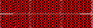 Пробни и завршни испит за ученике 8.разредаПробни и завршни испит за ученике 8.разредаПробни и завршни испит за ученике 8.разредаПробни и завршни испит за ученике 8.разредаПробни и завршни испит за ученике 8.разредаПробни и завршни испит за ученике 8.разредаПробни и завршни испит за ученике 8.разредаПробни и завршни испит за ученике 8.разредаПробни и завршни испит за ученике 8.разредаПредметРазредНедељни фонд часоваГодишњи фонд часоваБрој одељењаУкупно часова недељноУкупно часова годишњеСрпски језик и књижевностVVIVIIVIII544418014414413611115444180144144136Укупно часова:Укупно часова:Укупно часова:Укупно часова:Укупно часова:17604Немачки језикVVIVIIVIII2222727272681111222272         72         7268Укупно часова:Укупно часова:Укупно часова:Укупно часова:Укупно часова:8284Ликовна култураVVIVIIVIII2111723636341111211172363634Укупно часова:Укупно часова:Укупно часова:Укупно часова:Укупно часова:5178Музичка култураVVIVIIVIII2111723636341111211172363634Укупно часова:Укупно часова:Укупно часова:Укупно часова:Укупно часова:5178ИсторијаVVIVIIVIII1222367272681111122236727268Укупно часова:Укупно часова:Укупно часова:Укупно часова:Укупно часова:7248ГеографијаVVIVII   VIII	1222367272681111122236727268Укупно часова:Укупно часова:Укупно часова:Укупно часова:Укупно часова:7248ФизикаVIVIIVIII222727268111222727268Укупно часова:Укупно часова:Укупно часова:Укупно часова:Укупно часова:6212МатематикаVVIVIIVIII444414414414413611114444144144144136Укупно часова:Укупно часова:Укупно часова:Укупно часова:Укупно часова:16568БиологијаVVIVIIVIII2222727272681111222272727268Укупно часова:Укупно часова:Укупно часова:Укупно часова:Укупно часова:8284ХемијаVIIVIII22726811227268Укупно часова:Укупно часова:Укупно часова:Укупно часова:Укупно часова:4140ТехничкообразовањеТехника и технологијаVVIVIIVII2222727272721111222272727268Укупно часова:Укупно часова:Укупно часова:Укупно часова:Укупно часова:8284Физичкo и здравствено васпитањеVVIVIIVIII2+12+12+12+172+3672+3672+3668+3411112+12+12+12+172+3672+3672+3668+34Укупно часова:Укупно часова:Укупно часова:Укупно часова:Укупно часова:8+4   284+142Енглески језикVVIVIIVIII2222727272681111222272727268Укупно часова:Укупно часова:Укупно часова:Укупно часова:Укупно часова:8284Инф. и рач.VVIVIIVII1111363636341111111136363634Укупно часова:Укупно часова:Укупно часова:Укупно часова:Укупно часова:4142УКУПАН ГОДИШЊИ ФОНД ЧАСОВА ВИШИХ РАЗРЕДАУКУПАН ГОДИШЊИ ФОНД ЧАСОВА ВИШИХ РАЗРЕДАУКУПАН ГОДИШЊИ ФОНД ЧАСОВА ВИШИХ РАЗРЕДАУКУПАН ГОДИШЊИ ФОНД ЧАСОВА ВИШИХ РАЗРЕДАУКУПАН ГОДИШЊИ ФОНД ЧАСОВА ВИШИХ РАЗРЕДАУКУПАН ГОДИШЊИ ФОНД ЧАСОВА ВИШИХ РАЗРЕДА4188ПредметРазредНедељни фонд часоваГодишњи фонд часоваБрој одељењаУкупно часова недељноУкупно часова годишњеСрпски језикIIIIIIIV555518018018018011115555180180180180Укупно часова:Укупно часова:Укупно часова:Укупно часова:Укупно часова:20720Енглески језикIIIIIIIV2222727272721111222272         72         7272Укупно часова:Укупно часова:Укупно часова:Укупно часова:Укупно часова:8288МатематикаIIIIIIIV555518018018018011115555180180180180Укупно часова:Укупно часова:Укупно часова:Укупно часова:Укупно часова:20720Музичка култураIIIIIIIV1111363636361111111136363636Укупно часова:Укупно часова:Укупно часова:Укупно часова:Укупно часова:4144Ликовна култураIIIIIIIV1222367272721111122236727272Укупно часова:Укупно часова:Укупно часова:Укупно часова:Укупно часова:7252Свет око насСвет око насПрирода и др.Природа и др.IIIIIIIV2222727272721111222272727272Укупно часова:Укупно часова:Укупно часова:Укупно часова:Укупно часова:8288Укупан годишњи фонд часова обавезних предмета на нижим разредимаУкупан годишњи фонд часова обавезних предмета на нижим разредимаУкупан годишњи фонд часова обавезних предмета на нижим разредимаУкупан годишњи фонд часова обавезних предмета на нижим разредимаУкупан годишњи фонд часова обавезних предмета на нижим разредимаУкупан годишњи фонд часова обавезних предмета на нижим разредима2412обавезни изборни предметиизборни предметиIIIIIIIVVVIVIIVIIIУкупно1.Веронаука36363636   363636252(180)2.Грађ. васп.  34343. Немачки језик727272682844. Домаћинство3634705. лепо писање363672УКУПНО :УКУПНО :36363636104144144136712(640)Р.б.  Наставне теме Време реализације и бр.часоваУпознавањем са радом математ.секције ,областима ,потребним прибором ,динамиком рада и распоредом математ.такмичења ;Савладавање читања, писања и упоређивања природних бројева до 100 односно 1000-1000000;Успешно обављање све четири рачунске операције  бројевима до 1000;Решавање задатака са записивањем збира у облику производа и обрнуто;решавање једначина и неједначинау текстуалним задацима тежег нивоа;Септембар4 часаУпознавање и  са различитим методама (метода дужи,квадрата,веновог диаграма...)ради   лекшег рачунања различитих врсти задатака;Писање збира у облику производа и обрнуто ,множење и дељење збира и разлике бројем,множење и дељење  декадних јединица ,записиб+вање бр.у облику степена броја десет;Припрема за математичко такмичење “Мислиша” и за општинско такмичење из математике( 3. и 4. раз.)Октобар4-6 часаИзрачунавање вредности бројевног израза са више  операција;Решавање  занимљивих  задатака  уз помоћ  римских цифара (I,V,X,L,C,D,M)Припрема за математичко такмичење “Мислиша” (2 ,3. и 4.раз.) и за Општинско такмичење из математике(2 ,3. и 4. раз.)Новембар4-6 часаНумерисање (нумерација);Решавање сложенијих задатака са разломцима и дељења бројева ;Решавање проблемских задатка;Припрема за математичко такмичење “Мислиша “(2 ,3. и 4.раз.) и за Општинско такмичење из математике( 3. и 4. раз.)Напомена :решавају се задаци и из  области  које су планиране за следеће месеце на пр.обим и површина  квадрата и правоугаоника...,разломци писм.множење и дељење,проблемски задаци,дешифровање и нумерисање ) Децембар4 часаДешифровање задатака;Припрема за математичко такмичење “Мислиша” (2,3. и 4.разр.) Припрема за Општинско такмичење из математике(3. и 4. Разр.)Напомена :решавају се задаци и из  области које су планиране за следеће месеце ( На пр.обим и површина  квадрата и правоугаоника...,разломци писм.множење и дељење,проблемски задаци,дешифровање и нумерисање ) Јануар2-4 часаРешавање сложенијих задатака са разломцима и дељења бројева ;Решавање проблемских задатка;Успешно решавање тестуалних задатака применом разних метода;Напомена :решавају се задаци и из  области које су планиране за следеће месеце( На пр.обим и површина  квадрата и правоугаоника...,разломци писм.множење и дељење,проблемски задаци,дешифровање и нумерисање ) Фебруар(4-8 часа)Упознавање и усвајање зависности резултата од компонената операције;Решавање  занимљивих  задатака  уз помоћ  римских цифара (I,V,X,L,C,D,M)Март4 часаПроширивање знања о израчунавању обима и површине  квадрата, правоугаоника, троугла и кружнице, као и њихово цртање помоћу геометриских инструмената ,у текстуалним задацима.Одређивање обима и површине : правоугаоника, квадрата и троугла,коцке и квадра;Април 2 часаОдређивање запремине тела(фигуре);Одређивање  и цртање  права (паралелних ,узајамно нормалних ),круга и делова круга ;Мај 4 часаРешавање задатака уз помоћ  мерење масе тела, запремине течности  као и  јединица за мерење времена (Сат,минут,година, век...);Јуни1 час                                  Укупно Од 36 до 45 ЧАСОВА Септембар-организовање луткарске секцијеи  одабир групе за рад-Гледање позоришног дела (истраживачки задаци – текст, режија, глума, костими, светло, музика и др. Након гледања представе води се разговор о утисцима и дају оцене о целини дела и појединим елементима)-Октобар- Упознавање са карактеристикама луткарске секције, са циљевима и задациам исте, са начином рада - Подешавање ткста новог комада за потребе представе- Упознавање са врстама лутака и импровизација покрета , вежбе изговарања и артикулације гласоваНовембар- Подела улога и задужења ученицима 4. разреда за снимање о раду секције(Утврдити појединачне и задатке по групама – за режију, сценографију, костиме, шминку, музику, светла и др., у изради декора, костима и плаката и сл. Задужени чланови сарађиваће са ликовном секцијом у школи, звучне ефекте и музичке припремиће у сарадњи са музичком секцијом, светла са техничком и сл.)- Подешавање текста новог комада за потребе представе; дељење на чинове слике и појаве, на одломке којима се утврђују циљеви и задациДецембар- Увежбавање и читање текста по улогама-И ова вежба обавља се за столом уз настојање да омогућо глумцима креативно испољавање.-Комад се чита по улогама и анализирају говорње радње: начин истицања битних делова (појачавањем, променом боје гласа, паузама). Имати у виду да од карактера лика зависи каква ће бити висина и боја гласа и др.-Истицање појединих делова текста, појединих делова сценског збивања ради јачег деловања на публику, као: јаких покрета, светлосних ефеката; паузе су такође места наглашеног збивања, паузе ишчекивања битног, недоумице, размишљања, запањености, тзв. табло - кад се си ,,скамене“- Припремање (осмишљавање и писање текста за позоришну представу,поводом учешћа на два фестивала луткарског стваралаштва)- Припрема лутака и подела текста ученицима- Припремни часови -пробе читања позоришног текста и увежбавање покрета са луткама- Израда сценографије за луткарску представуЈануар- Организација,припрема и сценсграфиаја за лутк.представу- Набавка костима и реквизитаФебруар- Извођење луткарске представе за родитеље и остале мештане нашег места;1. Генерална проба 2. Проба пред наступ (хладна проба) 3. Премијера-Учешће на фестивалу  (ФЛуОШ-у2022.)Март- Присуствовање  луткарским представама  ( гостовање луткарске трупе позоришта Тоша Јовановић из Зрењанина);- разговор са глумцима-луткарима из позоришта Тоша Јовановић из Зрењанина Април- Извођење представе за предшколску установу- Извођење представе за ученике и родитеље наше школеУ секцији учествују ученици  2 .разреда .Текстове пише наставник Божидар Булић,  који секцију и  води.У секцији учествују ученици  2 .разреда .Текстове пише наставник Божидар Булић,  који секцију и  води.МЕСЕЦТЕМАБрој часова за темуЦИЉ И ЗАДАТАК ТЕМЕСАДРЖАЈ РАДАОБЛИК РАДАСредства рада, припрема литературе, запажање наставникаХСаобраћајна секција- Зашто? Како?1Упознавање ученика са значајем саобраћајне секције и са начином рада. Ученичке жеље и предлози за рад секције.Добродошли на саобраћајну секцијуФронталниРазговорФотографије и извештаји са претходних такмичења „ Шта знаш о саобраћају“XXIXIIСАОБРАЋАЈНА ПРАВИЛА И ПРОПИСИ12Упознавање ученика са саобраћајним правилима и прописима уз активне методе радаКретање пешака у саобраћајуКретање бициклиста у саобраћајуРаскрсницеРаскрсницеРаскрсницеРаскрсницеСаобраћајни знациСаобраћајни знациСаобраћајни знациСаобраћајни знациСаобраћајни тестови – вежбеАнализа саобраћајних тестоваФронталниИндивидуалниДемонстрација рачунаромПрактичан рад на рачунаруПрезентацијеФилмовиСимулацијеТестови на рачунаруТестови на папируXIIIРЕГУЛИСАЊЕ САОБРАЋАЈА У ШКОЛИ6„Претварање“ школске зграде у  саобраћајницу, где се приликом кретања ђаци придржавају правила и знаковаСнимање ситуације и израда плана активностиИзрада знаковаИзрада знаковаПостављање знаковаПостављање хоризонталне сигнализацијеДемонстрација ученицима ван секцијеГрупниПрактичан радХамери, маркери,фарбе, помоћ домараIIБЕЗБЕДНОСТ У САОБРАЋАЈУ 2Упознавање ученика са опасним ситуацијама у саобраћају и са правилима безбедног понашања у саобраћају20. Гледање серије „Зебра, знак, семафор“21. Гледање серије „Зебра, знак, семафор“ФронталниПрипрема кабинетаIII„ШТА НАЈМЛАЂИ ЗНАЈУ О САОБРАЋАЈУ“4Спровођење вршњачке едукације – чланови секције за ниже разреде22. Припрема садржаја23. Припрема материјала24. Одржавање часа25. Заједно на полигону – заједно у саобраћајуГрупниИндивидуалниПрипрема презентацијеПрипрема демонстарције на полигонуIVПОЛИГОН СПРЕТНОСТИ5Вожња бицикла на школском полигону26. Припрема полигона27. Вежбе на полигону28. Вежбе на полигону29. Вежбе на полигону30. Вежбе на полигонуИндивидуалниПрипрема полигона – исцртавање, помоћ домараIVПРИПРЕМА ЗА ШКОЛСКО ТАКМИЧЕЊЕ5Понављање саобраћајних правила и прописа, тестови за вежбу и понављање правила на полигону31. Тестови АМСС32. Тестови АМСС33. Тестови АМСС34.Полигон35.ПолигонИндивидуалниТестовиVАНАЛИЗА РЕЗУЛТАТА И РАДА СЕКЦИЈЕ1Похвале, идеје за следећу годину36. До следећег виђења – будите безбедни у саобраћајуФронталниИме и презиме наставникаДопунска наставаДодатна наставаСлободне активностиРомана БулићПетак10:25-11:10 ч.-            Математичка секУторак11:15-12:00 ч.Божидар БулићСреда11:15-12:00 ч.-Луткарска сек.Среда16:00-17:00 ч.Снежана Савић Среда11:15-12:00 ч.Ружица ПетковићУторак07:00-07:45 ч.Четвртак07:00-07:45 ч.-Борислав ЖарковУторак13:45-14:30 ч.Среда16:00-17:00ч.-Тамара Алексић Четвртак12:55-13:40ч.-Четвртак12:55-13:40ч.Марија ДишпитерСреда12:05-12:50 ч.Среда12:05-12:50 ч.-Весна Михајловић Петак12:05-12:50 ч.Желимир БабињецУторак12:55-13:40 ч.Уторак12:55-13:40 ч.Уторак12:55-13:40 ч.Биљана АлавуковићСреда07:00-07:45 ч.Понедељак14:00-13:45 ч.-Татиана КошутУторак07:00-07:45 ч.Среда07:00-07:45 ч.-Мара ЧичковићПетак12:55-13:40 ч.Понедељак12:55-13:40 ч.Четвртак14:00-14:45 ч.Марина Биреш --Четвртак12:55-13:40 ч.Милица Младеновић М.--Среда12:55-13:40 ч.Бранислав Жировић Уторак07:00-07:45 ч.-Среда07:00-07:45 ч.                                                         АКТИВНОСТИРЕАЛИЗАЦИЈА1. “Добро дошли ђаци прваци”-приредба – не палнира се реализацијаIX  (1.септембар)2. Обележавање Дечије недељеX  (од 4-8.октоб.)3. Приредба поводом Дана школе- онлајн проредбаX   (8.октобар)4. Крос-јесењиX  ( 4.октобар ) 5. Приредба и изложба дечијих радова поводом Нове годинеXII (21.децембар)6. Луткарска представа –гостовање професионалног лутк.позоришта XII7. Божићна приредба – у складу са околностимаI8. Прослава шк.славе Св.СаваI (29.јануар)9. Организовање изложбе поводом 8. марта Дана женаIII (8.март)10. Дан шале IV (1.април)11. Луткарска представа –Луткарска  секције наше школе за предшколце  Прво полугодиште12. Луткарска представа –Луткарска  секцје наше школе - за ученике  и родитеље Друго полугодиште13.Ускршња изложба дечијих радова –креативна радионица IV14. Крос- пролећни Крос РТСVАктивностиВреме реализац.МестоРеализаториРазредиКросПонедељак4.10.2021.Дан лепих порука        Наст.и проф.предметне наставе + ученици,сви запослени,  ученици, предшколци, васпитачицаI – VIIIКреативне чаролије         Уторак 5.10.2021.г.           ШколаХол   школе Психолог, наставници , ученициI – VIIIКросСреда6.10.2021.Школа         Наст.и проф.предметне наставе + ученици,сви запослени,  ученици, предшколци, васпитачицаI – VIIIКултура на делу-биоскопЧетвртак7.10.2021.ШколаСви запослени + ученициI – VIIIПосета родној кући Михајла ПупинаПетак 8.10.2021.Школа и Дом културеНаст.и проф.предметне наставе + ученици,сви запослени,  ученици, предшколци, васпитачица I – VIIIАКТИВНОСТНАЧИН РЕАЛИЗАЦИЈЕ АКТИВНОСТИНОСИОЦИВРЕМЕ РЕАЛИЗАЦИЈЕНАЧИН ПРАЋЕЊА РЕАЛИЗАЦИЈЕ1.Извештавања о броју евидентираних случајева насиља Анализа евиденције о појачаном педагошком раду, евиденција психологаОдељењске старешинеПсихолог школеНа крају сваког кварталаРезултати и преглед стања у школи, континуирано праћење2. Дечија недеља-  Трка другарстваУ оквиру дечије недеље – крос на нивоу школе у циљу превенције насиљаПрофесор физичког васпитањаОктобарИзвештај о реализованим активностима3.Дан толеранцијеРадионице на тему насиља у сваком одељењуРазредне старешине, школски психолог,библиотекар НовембарИзвештај о реализованој активности5. Квиз игрицама против насиљаМеђуразредно дружењеОрганизовање такмичења уненасилним компјутерским игрицама на нивоу школеПрофесор информатике,наставнициМај 2022.Извештај о реализованим активностима6. Зидне новине – кутак о насиљуКутак у школи о борби против насиљаШколски психолог, наставник ментор и вршњачки тимТоком школске 2021/2022.год.Продукти ученичких радова7. Недеља лепих речи          14. фебруарИзрада паноа са лепим речима и порукама- Школски психолог-Фебруар 2022. ГодинеПродукти ученичких радова8.Кутија поверењаПостављање кутије где ће ученици моћи да остављају порукеШколски психолог-септебар 2021.год.Кутија поверења10.Крос РТС-аОрганнизовање Кроса на нивоу целе школеПрофесор физичког васпитањаМај 2022. године.Извештај о реализацији12. Предаваље представника МУП-а о безбедности Организовање предавања Школски психолог, представници МУП-аПрво  и друго полугодиште 2021/22.годинеИзвештај о реализацији13. Фер-плеј турнир на нивоу школеОрганизовање спортског турнира на нивоу школе Професор физичког васпитањаДечија недељаИзвештај о реализацијиТЕМЕРАЗ.РЕАЛИЗАТОРИОБЛИК РАДАНАСТАВНИ ПРЕДМЕТИ1. Лична хигијена1-4.Лекар опште праксеПредавање и разговориЧОС, Свет око нас2. Правилно држање тела1-8.Одељ.старешина наст. физичкоглекар опште праксеПредавање, демонстрација, разговориФизичко, ЧОС, Свет око нас3.Правилна исхрана1-4.Одељ.старешинаПредавање и разговориЧОС, Свет око нас4. Хигијена уста и зуба1-4.Одељ.старешинаСтоматологПредавањеСвет око нас5. Хигијена становања1-4.Одељ.старешинаРазговор, предавање Свет око насЧОС6. Очување животне средине1-8.Одељ.старешинеНижих разредаНаст. БиологијеРазговор, предавање, практична примена знањаЧОССвет око насПр. и Др.7. Алкохолизам и пушење7.ПсихологРадници Центра за превенцију болести зависн. Предавања, разговори тестови знања и информисаности, видео пројекција филма БиологијаЧОС8. Наркоманија6-8.Одељ.старешинаПсихологРадници Центра за превенцију болести зависн.Предавања, разговори тестови знања и информисаности, видео пројекција филма Радионица и групни радБиологијаЧОС9. АИДС ( Сида )8.Одељ.старешинаПсихологРадници Центра за превенцију болести зависн.Предавања, разговори тестови знања и информисаности, видео пројекција филма Радионица и групни радЧОСЦиљеви Превенција настанка деформитета кичменог стуба и тела , равних стопала , гојазности и лошег држања тела  и исправљање телесних деформитета Активности Вежбе за успостављање баланса карлично бутне мускулатуре трупа , вежбе истезања , вежбе дисања , вежбе равнотеже и елементарне игре.Време реализације -Свакоднево, 15 мин. након 4. часа;-Један модел вежби –једном седмично   Место реализације -учионица- фиск. сала -паркРеализаториНаставници нижих разр., проф.енглеског језика и проф.физичког васп.(када имамо заједничке активностиКоришћена литература Водич за вежбање „Покренимо нашу децу“ и плакати САДРЖАЈ РАДАОБЛИК РАДАНОСИОЦИ И САРАДНИЦИВРЕМЕ РАДАУЗРАСТПисмена вежба на тему ‘Шта би желео да будем кад   порастем’по
одељењунаставници    разредненаставеПрво полугодиште 2021/22.ученици  II – IV 
разредаРазговор са ученицима на тему 'Разноврсност занимања'поодељењунаставници разредненовембар2021.ученици   II –  IVразредаТестирање ученика8. разредшколски 
психологмарт2022.ученици VIII
разредаИнформисање ученика  VIII разреда о могућностима уписа у сред. Школе
предавањенаставник информатикеДруго полугодиштеученици VIII
разредаОрганизовање  изложбе на тему:
Занимања са којим се најчешће
срећем у мојој околинипо
одељењунаставници разредне наставемарт2022.ученици  нижих 
разредаРазвијање професионалне оријента-
ције кроз додатни рад и слободне
активностипо
одељењуодељенске 
старешинетоком 
годинеУченициIV-VIII
разредаДан професионалне орјентације у оквиру Дана наукерадионицепредметни настанициДечија недељаученици 7. и 8. разредаРАДИОНИЦЕПРЕДМЕТ/ЧАСОВИВРЕМЕРЕАЛИЗАТОРИ1.Уводна радионица (Представљање програма и портфолиа за ученике; професионална оријентација и договарање о начину рада).ЧОС30 минутаТим за ПО2. У свету вештина и способностиЧОС25 минутаПсихолог3. Пут способности ЧОС25 минутаПсихолог4. Самоспознаја – аутопортретЧОС25 минутаПсихолог5. У очима другихЧОС25 минутаПсихолог6. Какав сам у тимуЧОС30 минутаПсихолог7. Ја за 10 годинаЧОС30 минутаПсихолог8. Путеви образовања и каријереЧОС30 минутаПсихолог9. Прикупљање и начин обраде информацијаИнформатика30 минутаПроф. информатике12. Повезивање области рада са занимањимаИнформатика30 минутаПроф. информатике13. ЕвалуацијаЧОС30 минутаПедагогРазредни старешинаРазредни старешинаРад са ученицимаЧОСРад са родитељимародитељски састанциСнежана Савић1. разред364 Булић Романа1/3. разред364 Булић Божидар4. разред364 Мара Чичковић5. разред364 Татиана Кошут6. разред364 Михајловић Весна7. разред364 Дејан Јелић8. разред344 Понедељак27. септембар  2021.Петак04. фебруар 2022.Уторак26. октобар  2021.Понедељак14. март  2022.Среда 24. новембар  2021.Уторак5. април  2022.Четвртак  17. децембар  2021.Среда11. мај 2022.Име и презиме наставникаДанВреме1. Романа Булић Понедељак 10:00 – 11:00 ч.2. Божидар БулићУторак10:00 – 11:00 ч.4. Снежана СавићСреда10:00 – 11:00 ч.5. Весна Михајловић Уторак11:10 – 12:10 ч.6. МаријаМилићевУторак12:00 – 12:30 ч.7. Бранислав ЖировићСреда11:10 – 12:10 ч.8. Желимир БабињецУторак11:10 – 12:10 ч.9. Дејан ЈелићСреда13:10 – 13:40 ч.10. Марина БирешЧетвртак13:00 – 13:30 ч.11. Татиана КошутПонедељак11:10 – 12:10 ч.12. Алексић ТамараЧетвртак11:10 – 12:10 ч.13. Милица Младеновић МилановићСреда11:10 – 12:10 ч.14. Борислав ЖарковПонедељак13:10 – 13:30 ч.15. Мара ЧичковићПетак11:10 – 12:10 ч.16. Ружица ПетковићПонедељак13:10 – 13:40 ч.17. Биљана АлавуковићУторак12:10 – 13:00 ч.18. Иван БарајевацПонедељак11:10 – 12:10 ч.Седница 1Седница 1Седница 1АвгустИменовање чланова Педагошког колегијумаИменовање чланова Педагошког колегијумаИменовање чланова Педагошког колегијумаИменовање чланова Педагошког колегијумаДиректорУсвајање плана рада Педагошког колегијумаУсвајање плана рада Педагошког колегијумаУсвајање плана рада Педагошког колегијумаУсвајање плана рада Педагошког колегијумаЧлановиБројно стање ученика по разредимаБројно стање ученика по разредимаБројно стање ученика по разредимаБројно стање ученика по разредимаДиректорКалендар рада за школску 2020/21. годинуКалендар рада за школску 2020/21. годинуКалендар рада за школску 2020/21. годинуКалендар рада за школску 2020/21. годинуДиректорКадровска решења, подела задужења наставникаКадровска решења, подела задужења наставникаКадровска решења, подела задужења наставникаКадровска решења, подела задужења наставникаДиректорПредлози  за стручно усавршавањеПредлози  за стручно усавршавањеПредлози  за стручно усавршавањеПредлози  за стручно усавршавањеПредседници стручних већаРазноРазноРазноРазноДиректорСедница 2Седница 2Седница 2НовембарИнформација  директора о активностима школеИнформација  директора о активностима школеИнформација  директора о активностима школеИнформација  директора о активностима школеДиректорИнформација о праћењу и унапређивању услова рада школеИнформација о праћењу и унапређивању услова рада школеИнформација о праћењу и унапређивању услова рада школеИнформација о праћењу и унапређивању услова рада школеДиректорРеализација плана стручног усавршавањаРеализација плана стручног усавршавањаРеализација плана стручног усавршавањаРеализација плана стручног усавршавањачлановиРазматрање активности везаних за ИОПРазматрање активности везаних за ИОПРазматрање активности везаних за ИОПРазматрање активности везаних за ИОПДиректорРеализација Дана школе дечије недељеРеализација Дана школе дечије недељеРеализација Дана школе дечије недељеРеализација Дана школе дечије недељеДиректорРеализација активности Тима за безбедностРеализација активности Тима за безбедностРеализација активности Тима за безбедностРеализација активности Тима за безбедносткоординаторРеализација активности самовредновањаРеализација активности самовредновањаРеализација активности самовредновањаРеализација активности самовредновањакоординаторСедница 3ФебруарФебруарФебруарИнформација директора о активностима школе. Информација директора о активностима школе. Информација директора о активностима школе. Информација директора о активностима школе.        ДиректорИнформација о остварености  плана додатног и допунског рада за време зимског распустаИнформација о остварености  плана додатног и допунског рада за време зимског распустаИнформација о остварености  плана додатног и допунског рада за време зимског распустаИнформација о остварености  плана додатног и допунског рада за време зимског распустаПредседници свИзвештај о остварености наставног плана по предметима на крају 1 полугодишта Извештај о остварености наставног плана по предметима на крају 1 полугодишта Извештај о остварености наставног плана по предметима на крају 1 полугодишта Извештај о остварености наставног плана по предметима на крају 1 полугодишта Председници свРазматрање извештаја о успеху ученика у 1 полугодиштуРазматрање извештаја о успеху ученика у 1 полугодиштуРазматрање извештаја о успеху ученика у 1 полугодиштуРазматрање извештаја о успеху ученика у 1 полугодиштуПредседници свУпознавање са стручним упутством о организовању такмичења и смотри ученика основних и средњих школаУпознавање са стручним упутством о организовању такмичења и смотри ученика основних и средњих школаУпознавање са стручним упутством о организовању такмичења и смотри ученика основних и средњих школаУпознавање са стручним упутством о организовању такмичења и смотри ученика основних и средњих школаСтручни сарадникСпровођење припрема за организовање школских и општинских такмичења ученика Спровођење припрема за организовање школских и општинских такмичења ученика Спровођење припрема за организовање школских и општинских такмичења ученика Спровођење припрема за организовање школских и општинских такмичења ученика Председници свПочетак припрема за реализацију завршног испита – план припремне наставеПочетак припрема за реализацију завршног испита – план припремне наставеПочетак припрема за реализацију завршног испита – план припремне наставеПочетак припрема за реализацију завршног испита – план припремне наставеПредседници свСедница 4Седница 4Јун Јун Усвајање записникаУсвајање записникаУсвајање записникаУсвајање записникаСекретар Информација о изреченим васпитним и васпитно-дисциплинских мерамаИнформација о изреченим васпитним и васпитно-дисциплинских мерамаИнформација о изреченим васпитним и васпитно-дисциплинских мерамаИнформација о изреченим васпитним и васпитно-дисциплинских мерамаС. сарадникРазматрање извештаја о остварености наставног плана по предметима на крају наставне године – договор о начину спровођење одлука одељењских већаРазматрање извештаја о остварености наставног плана по предметима на крају наставне године – договор о начину спровођење одлука одељењских већаРазматрање извештаја о остварености наставног плана по предметима на крају наставне године – договор о начину спровођење одлука одељењских већаРазматрање извештаја о остварености наставног плана по предметима на крају наставне године – договор о начину спровођење одлука одељењских већаПредседници свРазматрање извештаја о остварености плана осталих облика васпитно образовног рада на крају наставне годинеРазматрање извештаја о остварености плана осталих облика васпитно образовног рада на крају наставне годинеРазматрање извештаја о остварености плана осталих облика васпитно образовног рада на крају наставне годинеРазматрање извештаја о остварености плана осталих облика васпитно образовног рада на крају наставне годинеПредседници свРазматрање извештаја о оцењивању ученика у 2 полугодишту Разматрање извештаја о оцењивању ученика у 2 полугодишту Разматрање извештаја о оцењивању ученика у 2 полугодишту Разматрање извештаја о оцењивању ученика у 2 полугодишту Председници свРазматрање извештаја о успеху ученика на крају наставне годинеРазматрање извештаја о успеху ученика на крају наставне годинеРазматрање извештаја о успеху ученика на крају наставне годинеРазматрање извештаја о успеху ученика на крају наставне годинеПредседници свРазматрање извештаја о недовољним оценама по наставним предметима на крају наставне годинеРазматрање извештаја о недовољним оценама по наставним предметима на крају наставне годинеРазматрање извештаја о недовољним оценама по наставним предметима на крају наставне годинеРазматрање извештаја о недовољним оценама по наставним предметима на крају наставне годинеПредседници свСедница 1СептембарНосиоци активностиУсвајање записника са претходне седницеУсвајање записника са претходне седницеРазматрање извештаја о раду школе за претходну годинуРазматрање извештаја о раду школе за претходну годинуСтручни сарадникРазмтрање Годишњег  плана рада школе за школску 2021/22.Размтрање Годишњег  плана рада школе за школску 2021/22.Директор Разматрање Школског програма за више разредеРазматрање Школског програма за више разредеКоординатор тима за писање ШПРазматрање школског програма за ниже разредеРазматрање школског програма за ниже разредеКоординатор тима за писање ШПИзвештај о остварености плана стручног усавршавања наставника и стручних сарадникаИзвештај о остварености плана стручног усавршавања наставника и стручних сарадника          председници свУтврђивање плана стручног усавршавања наставника и стручних сарадникаУтврђивање плана стручног усавршавања наставника и стручних сарадника    председници свИменовање тимова за школску 2021/22. Именовање тимова за школску 2021/22. ДиректорИнформација директора о активностима школе - семинарИнформација директора о активностима школе - семинарДиректорСедница 2НовембарИнформација директора о активностима школеИнформација директора о активностима школеДиректорРазматрање извештаја о остварености наставног плана рада у 1. кварталуРазматрање извештаја о остварености наставног плана рада у 1. кварталуПредседници свРазматрање извештаја о остварености осталих облика образовно-васпитног  рада у првом  кварталуРазматрање извештаја о остварености осталих облика образовно-васпитног  рада у првом  кварталуПредседници свРазматрање извештаја о постигнућу ученика у 1 . кварталуРазматрање извештаја о постигнућу ученика у 1 . кварталуПредседници свРазматрање извештаја о изостанцима, владању и васпитним мерама ученика на крају првог квартала наставне годинеРазматрање извештаја о изостанцима, владању и васпитним мерама ученика на крају првог квартала наставне годинеПредседници свРазматрање одлуке о покретању  поступка  самовредновања  рада  школе Разматрање одлуке о покретању  поступка  самовредновања  рада  школе Стручни сарадникРазноРазноСедница 3ДецембарИнформација директора о активностима школеИнформација директора о активностима школеДиректор Информација о остваривању развојног плана школеИнформација о остваривању развојног плана школеДиректор Утврђивање програма обележавања школске славе „Свети Сава“Утврђивање програма обележавања школске славе „Свети Сава“Председник комисије Утврђивање предлога плана допунског и додатног рада са ученицима за време зимског распустаУтврђивање предлога плана допунског и додатног рада са ученицима за време зимског распустаДиректор Седница 4ЈануарИнформација директора о активностима школеИнформација директора о активностима школеДиректор Разматрање извештаја о остварености наставног плана рада у првом полугодиштуРазматрање извештаја о остварености наставног плана рада у првом полугодиштуПредседници свРазматрање извештаја о остварености  плана додатног и допунског рада за време зимског распустаРазматрање извештаја о остварености  плана додатног и допунског рада за време зимског распустаПредседници свРазматрање извештаја о оцењивању ученика у првом полугодиштуРазматрање извештаја о оцењивању ученика у првом полугодиштуПредседници свУтврђивање плана такмичења ученикаУтврђивање плана такмичења ученикаПредседници свСедница 5АприлИнформација директора о активностима школеИнформација директора о активностима школеДиректорРазматрање извештаја о остварености наставног плана рада у трећем кварталуРазматрање извештаја о остварености наставног плана рада у трећем кварталуПредседници свРазматрање извештаја о оцењивању ученика у трећем кварталуРазматрање извештаја о оцењивању ученика у трећем кварталуПредседници свРазматрањеизвештаја о остварености осталих облика образовно-васпитног  рада у трећем кварталуРазматрањеизвештаја о остварености осталих облика образовно-васпитног  рада у трећем кварталуПредседници свРазматрање извештаја о изостанцима, владању и васпитним мерама ученика у трећем кварталуРазматрање извештаја о изостанцима, владању и васпитним мерама ученика у трећем кварталуПредседници свСедница 6МајУсвајање записника са претходне седницеУсвајање записника са претходне седницеСекретар Информација директора о активностима школеИнформација директора о активностима школеДиректор Разматрање извештаја о остварености наставног плана рада за осми разредРазматрање извештаја о остварености наставног плана рада за осми разредПредседници свОдлука о додели дипломе „Вук Караџић” Одлука о додели дипломе „Вук Караџић” Ос  8.разредаОдлука о додели дипломе за изузетан успех из предмета за ученике осмог разредаОдлука о додели дипломе за изузетан успех из предмета за ученике осмог разредаОс 8. РазредаОдлука о избору ученика генерацијеОдлука о избору ученика генерацијеОс 8. РазредаОдлука о додели похвалница  ученицима осмог разредаОдлука о додели похвалница  ученицима осмог разредаОс 8. РазредаУтврђивање списка уџбеника за школску 2022/23.Утврђивање списка уџбеника за школску 2022/23.Седница 7ЈунИнформација директора о активностима школеИнформација директора о активностима школеДиректор Разматрање извештаја о остварености наставног плана рада за остале разредеРазматрање извештаја о остварености наставног плана рада за остале разредеПредседници свРазматрање извештаја о владању ученика на крају наставне годинеРазматрање извештаја о владању ученика на крају наставне годинеОдељ. старешинеРазматрање извештаја о успеху ученика на крају наставне годинеРазматрање извештаја о успеху ученика на крају наставне годинеПредседници свОдлука о додели награда и похвалница ученицима осталих разреда  разредаОдлука о додели награда и похвалница ученицима осталих разреда  разредаОдељ. старешинеРазматрање и усвајање извештаја о такмичењима ученикаРазматрање и усвајање извештаја о такмичењима ученикаПредседници свРазматрање извештаја о самовредновању рада школеРазматрање извештаја о самовредновању рада школеСтручни сарадникРазматрање акционог плана самовредновања рада школеРазматрање акционог плана самовредновања рада школеСтручни сарадникСедница 8  АвгустСагледавање кадровских потреба школеСагледавање кадровских потреба школеДиректорУтврђивање броја ученика Утврђивање броја ученика Директор Подела задужења по одељењима (одељењско старешинство) Подела задужења по одељењима (одељењско старешинство) Директор Подела задужења наставника Подела задужења наставника         директор Упознавање са распоредом часова Упознавање са распоредом часова Директор-Председници свУтврђивања предлога календара образовно-васпитног рада Утврђивања предлога календара образовно-васпитног рада Педагошки колегијумСедница 1СептембарНосиоци активностиУсвајање пословника о радуУсвајање пословника о радуСекретарУсвајање плана радаУсвајање плана радаПреседници свСагледавање плана рада  слободних активности ученикаСагледавање плана рада  слободних активности ученикаНаставнициИзвештај о остварености плана стручног усавршавања наставника и стручних сарадникаИзвештај о остварености плана стручног усавршавања наставника и стручних сарадникаПреседници свУтврђивање предлога плана стручног усавршавања наставника и стручних СарадникаУтврђивање предлога плана стручног усавршавања наставника и стручних Сарадника    председници свУтврђивање плана реализације тематске наставеУтврђивање плана реализације тематске наставеНаставнициСедница 2ЈунИнформација о броју ученика Информација о броју ученика Директор Сагледавање кадровских потреба  школе Сагледавање кадровских потреба  школе ДиректорУтврђивање предлога списка уџбеника за нову школску годинуУтврђивање предлога списка уџбеника за нову школску годинуНаставнициУтврђивање предлога  распореда часова  Утврђивање предлога  распореда часова  Наставници Седница 1СептембарСептембарСептембарНосиоци активностиКонституисање Ученичког парламентаКонституисање Ученичког парламентаКонституисање Ученичког парламентаКонституисање Ученичког парламентаСекретарУсвајање пословника о радуУсвајање пословника о радуУсвајање пословника о радуУсвајање пословника о радуЧланови Избор председника, потпредседника, записничараИзбор председника, потпредседника, записничараИзбор председника, потпредседника, записничараИзбор председника, потпредседника, записничараЧлановиУсвајање плана рада У.парламентаУсвајање плана рада У.парламентаУсвајање плана рада У.парламентаУсвајање плана рада У.парламентаЧлановиИзбор представника за Школски одбор и Тимове у школиИзбор представника за Школски одбор и Тимове у школиИзбор представника за Школски одбор и Тимове у школиИзбор представника за Школски одбор и Тимове у школиЧлановиРазноРазноРазноРазноЧлановиСедница 2 Седница 2 НовембарНовембарРеализација активности везаних за Дечију недељуРеализација активности везаних за Дечију недељуРеализација активности везаних за Дечију недељуРеализација активности везаних за Дечију недељуЧлановиРеализацја приредбе поводом обележавања Дана школеРеализацја приредбе поводом обележавања Дана школеРеализацја приредбе поводом обележавања Дана школеРеализацја приредбе поводом обележавања Дана школеЧлановиПредлози активности за повећање безбедност ученикаПредлози активности за повећање безбедност ученикаПредлози активности за повећање безбедност ученикаПредлози активности за повећање безбедност ученикаЧлановиПредлози за побољшање услова рада у установиПредлози за побољшање услова рада у установиПредлози за побољшање услова рада у установиПредлози за побољшање услова рада у установиЧлановиРазноРазноРазноРазноЧлановиСедница 3ФебруарФебруарФебруарИнформација о активностима школеИнформација о активностима школеИнформација о активностима школеИнформација о активностима школедиректорПрофесионлна оријентација ученика, припремна наставаПрофесионлна оријентација ученика, припремна наставаПрофесионлна оријентација ученика, припремна наставаПрофесионлна оријентација ученика, припремна наставаЧлановиТакмичења ученикаТакмичења ученикаТакмичења ученикаТакмичења ученикаЧлановиПредлози за допуну библиотечког фонд а за ученикеПредлози за допуну библиотечког фонд а за ученикеПредлози за допуну библиотечког фонд а за ученикеПредлози за допуну библиотечког фонд а за ученикеЧлановиРазно Разно Разно Разно ЧлановиСедница 4Седница 4Седница 4Мај-јунИнформација о активностима школеИнформација о активностима школеИнформација о активностима школеИнформација о активностима школедиректорРеализација једнодневне екскурзијеРеализација једнодневне екскурзијеРеализација једнодневне екскурзијеРеализација једнодневне екскурзијеЧлановиАнкета о слободним активностима ученикаАнкета о слободним активностима ученикаАнкета о слободним активностима ученикаАнкета о слободним активностима ученикаЧлановиПредлози за побољшање услова рада у установиПредлози за побољшање услова рада у установиПредлози за побољшање услова рада у установиПредлози за побољшање услова рада у установиЧланови#АктивностНосиоциВременска динамикаВременска динамикаВременска динамикаВременска динамикаВременска динамикаВременска динамикаВременска динамикаВременска динамикаВременска динамикаВременска динамикаВременска динамикаВременска динамика9101112123456781.Прикупљање података о раду ТимоваКоординатори Тимова**2.Процена степена реализације планираних активностиПедагошки колегијум*3.Процена реализације Годишњег плана рада школеПедагошки колегијум*  4.Анализа реализације Пројекта „Једносменског рада“Тим**  5.Сачињавање извештајаТим**  6.Информисање Н.В. , Савета родитеља, Ш.О.**7.Израда календара планираних активностиТим *8.Прикупљање података о раду ТимоваКоординатори Тимова**** 9.Усвајање извештајаСавет родитеља,родитељски састанци*10.Процена степена реализације планираних активностиПедагошки колегијум*11.Процена реализације Годишњег плана рада школеПедагошки колегијум*12.Анализа реализације Пројекта „Једносменског рада“Тим *13.Сачињавање извештајаТим*14.Акциони план за превазилажење недостатакаТим*15. Именовање чланова, израда плана активностиТим*#АктивностНосиоциВременска динамикаВременска динамикаВременска динамикаВременска динамикаВременска динамикаВременска динамикаВременска динамикаВременска динамикаВременска динамикаВременска динамикаВременска динамикаВременска динамика9101112123456781.Израда упитникаТим за самовредновање*2.Прикупљање податакаТим за самовредновање*3.Квантитативна обрада податакаСтручни сарадник*4.Акциони планТим за самовредновање*5.Сачињавање извештаја Тим за самовредновање*6.Усвајање извештајаСавет родитеља*7.Усвајање извештајаШколски одбор*#АктивностиНосиоциВременска динамикаВременска динамикаВременска динамикаВременска динамикаВременска динамикаВременска динамикаВременска динамикаВременска динамикаВременска динамикаВременска динамикаВременска динамикаВременска динамикаВременска динамикаВременска динамика#АктивностиНосиоци91011111112123345881.Ангажовање постојећих ресурса у образовно-васп. установама за стварање безбедног и подстицајног окружења:*формирати вршњачки тим и одредити наставника ментораДиректор *2.Усклађивање постојећих подзаконских аката установе:* Правила понашања у установи, анекс Секретар****3.Иновирање  програма за заштиту ученика од насиља, злостављања и занемаривања - израда акционог плана за спровођење превентивних активностиактивностима у циљу превенције насиља путем интернета и трговине љидимаТим за заштиту од насиља***4Дефинисање правила понашања и последица кршења правилаСекретар***5.Обезбеђивање простора у којима бораве ученици унутар образовно-васпитне установе и у њеном непосредном окружењуДежурни наставници, дежурно особље, школско обезбеђење*************6.Развијање и неговање богатства различитости и културе понашања у оквиру образовно-васпитних активности * теме у оквиру ЧОС-а* теме у настави Грађанског васпитања* теме трибинаОдељењске старешине, наставник ГВ, *************7.Умрежавање свих кључних носилаца превенције насиљаДиректор *************8.Обезбеђивање превентивне и заштитне улоге школског спорта и спортских активности у заштити ученика Наставник физичког васпитања, наставници разредне наставе**************#АктивностНосиоциВременска динамикаВременска динамикаВременска динамикаВременска динамикаВременска динамикаВременска динамикаВременска динамикаВременска динамикаВременска динамикаВременска динамикаВременска динамикаВременска динамика9101112123456781.Анализа у/о часова и тематске наставе  за претходну школску годинуТим **2.Сачињавање извештајаТим **3.Упознавање органа школе са извештајем             Тим **4.План реализације у/о часова и тематске наставе за наредну годинуТим **5.Праћење реализације плана, праћење усавршавања на нивоу установеТим ************6.Сарадња са тимом за професионални равојТим ************#АктивностНосиоциВременска динамикаВременска динамикаВременска динамикаВременска динамикаВременска динамикаВременска динамикаВременска динамикаВременска динамикаВременска динамикаВременска динамикаВременска динамикаВременска динамика9101112123456781.Анализа проф. развоја за претходну школску годинуТим за проф. развој***2.Сачињавање извештајаТим за проф. развој**3.Упознавање органа школе са извештајемТим за проф. развој**4.План стучног усавршавања за наредну годинуТим за проф. развој*5.Праћење реализације плана, праћење усавршавања на нивоу установеТим за проф. развој************6.Сарадња са тимом за остваривање угледних часова, тематске наставеТим за проф. развој************АктивностиВременска динамикаНосиоци активностиУпознавање родитеља о могућности отварања Ученичке задруге и њиховом потенцијалном учешћуНовембар 2021.Разредне старешинеЈачање и оснаживање компетенција наставника за развој међупредметне компетенције и предузетништво –интерна обука у школи, похађање семинара, обука од стране наставника, стручна службетоком године Чланови тима, наставнициРазмена искустава/ Искуство наставника 1,2,3,5 и 6. и 7. разреда , проблеми  на које су наилазили при планирању, одговори на питања колегајун 2022.Наставници који предају,стр.службаПраћење индивидуалног напретка ученика и развијености међупредметних компетенција јун 2022.Наставници који предају првом,другом,петом и шестом  разреду,стр. службаПраћење и вредновање резултата рада /Евалуација рада тимаавгуст  2022.Координатор ТимаИзвештавање Педагошког колегијума, Наставничког већа, ШОавгуст 2022.Координатор Тима#АктивностНосиоциВременска динамикаВременска динамикаВременска динамикаВременска динамикаВременска динамикаВременска динамикаВременска динамикаВременска динамикаВременска динамикаВременска динамикаВременска динамикаВременска динамика9101112123456781. Реализација индивиуализације по одељењимаОдељењска већа, старешине*2.Предлагање израде ИОП-а*3. Сарадња са родитељима и интеррсерном комисијом**4.Анализа остварености активности планираних ИОП-омСтручни сарадник,предметни наставници**5.Корекција ИОПТим за ИОП**6.Уношење ИОП- а у Школски програмТим за ИОП *7.Сарадња са експертима ван установеТим за ИОП************8.Сарадња са интересорном комисијомТим за ИОП************#АктивностНосиоциВременска динамикаВременска динамикаВременска динамикаВременска динамикаВременска динамикаВременска динамикаВременска динамикаВременска динамикаВременска динамикаВременска динамикаВременска динамикаВременска динамика9101112123456781.Именовање чланова  тима      Директор  *2.Праћење измена у законуСекретар************3.Израда новог ШПТИМ *4.Корекција у складу са променамаТИМ* #АктивностНосиоциВременска динамикаВременска динамикаВременска динамикаВременска динамикаВременска динамикаВременска динамикаВременска динамикаВременска динамикаВременска динамикаВременска динамикаВременска динамикаВременска динамика9101112123456781.Анализа  податакаТим за Развојно планирање *3. Нов Развојни планТим за Развојно планирање**4. Разматрање и усвајање новог Развојног плана на Наставничком већу, Савету родитеља и ШОПредставник Тима*4.Сачињавање извештаја Тим за Развојно планирање *5.Усвајање извештајаШколски одбор,Наставничко веће *#АктивностНосиоциВременска динамикаВременска динамикаВременска динамикаВременска динамикаВременска динамикаВременска динамикаВременска динамикаВременска динамикаВременска динамикаВременска динамикаВременска динамикаВременска динамика9101112123456781.Именовање чланова  тимаДиректор  *2.Именовање особе за представљање школеДиректор *4.Израда упутства о  поступању у кризним ситуацијамаТим за кризне ситуације *5.Постављање плана поступања у кризним ситуацијама у холу школеТим за кризне ситуације *6.Сарадња са институцијама ван установе по потребиТим за кризне ситуације************Врста послаНедељни фонд часова1. Планирање, организовање и праћење образовно васпитног рада32. Унапређивање васпитно-образовног рада и сарадња са наставницима33. Сарадња и саветодавни рад са ученицима              44. Сарадња и саветодавни рад са родитељима ученика25. Истраживање образовно-васпитне праксе16.Рад у стручним органима37. Сарадња са стручним институцијама, локалном заједницом и стручно усавршавање18. Вођење документације             29.Припрема за рад5УКУПНО20ОБЛАСТ РАДАПЛАНИРАНЕ АКТИВНОСТИВРЕМЕ РЕАЛИЗАЦИЈЕ ИДИНАМИКА РАДАСАРАДНИЦИ У РЕАЛИЗАЦИЈИI ПЛАНИРАЊЕ И ПРОГРАМИРАЊЕ ОБРАЗОВНО-ВАСПИТНОГ РАДА1. Учествовање у изради школског програма, односно програма васпитног рада плана самовредновања и развојног плана установе. 2. Учествовање у изради годишњег плана рада установе и његових појединих делова.3. Припремање годишњих и месечних планова рада педагога.4. Спровођење анализа и истраживања у установи у циљу испитивања потреба ученика, родитеља, локалне самоуправе.5. Учествовање у припреми индивидуалног образовног плана за ученике.6. Учествовање у писању пројеката установе и конкурисању ради обезбеђивања њиховог финансирања и примене.7. Учешће у планирању и организовању појединих облика сарадње са другим институцијама.8. Учествовање у избору и конципирању разних ваннаставних и ваншколских активности, односно учешће у планирању излета, екскурзија, боравка  ученика у природи.9. Учешће у планирању и реализацији културних манифестација, наступа ученика, медијског представљања и слично.СептембарСептембарСептембар, до сваког петог у месецуУ току годинеСептембарУ току годинеУ току годинеУ току годинеУ току годинеТим за писање ш. програма,тим за самовредновање и тим за писање разв. планаТим за ГПРШ-Директока, наставници, ученициТим за инклузијуДиректоркаII ПРАЋЕЊЕ И ВРЕДНОВАЊЕ ОБРАЗОВНО-ВАСПИТНОГ РАДА1.Систематско праћење и вредновање  наставног процеса развоја и напредовања  ученика.2. Праћење реализације образовно-васпитног рада.3. Рад на развијању и примени инструмената за вредновање и самовредновање различитих области и активности рада установе.4. Праћење и вредновање примене мера индивидуализације и индивидуалног образовног плана.5. Учешће у изради годишњег извештаја о раду установе у остваривању свих програма васпитно–образовног рада.6. Праћење анализе успеха и дисциплине ученика на класификационим периодима, као и предлагање мера за њихово побољшање.7. Праћење успеха ученика у ваннаставним активностима, такмичењима, завршним и пријемним испитима за упис у средње школе.У току годинеУ току годинеУ току годинеУ току годинеАвгуст, септембарУ току годинеУ току годинеТим за самовредновањеТим за писање извештајаIII  РАД СА НАСТАВНИЦИМА1.Анализирање реализације праћених  часова редовне наставе у школама и других облика образовно- васпитног рада којима је присуствовао и давање предлога за њихово унапређење.2. Праћење начина вођења педагошке документације наставника.3. Пружање помоћи наставницима у осмишљавању рада са ученицима којима је потребна додатна подршка (даровитим ученицима, односно деци односно ученицима са тешкоћама у развоју).4. Оснаживање наставника за тимски рад кроз њихово подстицање на реализацију заједничких задатака, кроз координацију активности стручних већа, тимова и комисија.5. Пружање помоћи наставницима у остваривању задатака професионалне оријентације и каријерног вођења и унапређивање тога рада.6. Пружање помоћи наставницима у реализацији огледних и угледних часова и примера добре праксе, излагања на састанцима већа, актива, радних група, стручним скуповима и родитељским састанцима. У току годинеУ току годинеУ току годинеУ току годинеУ току годинеУ току годинеIV  РАД СА УЧЕНИЦИМА1.Испитивање детета уписаног у основну школу.2.Саветодавни рад са ученицима.3. Пружање подршке и помоћи ученицима у раду вршњачког тима.4. Идентификовање и рад на отклањању педагошких узрока проблема у учењу и понашању.5. Рад на професионалној оријентацији ученика и каријерном вођењу.6. Анализирање и предлагање мера за унапређивање ваннаставних активности.7. Пружање помоћи на осмишљавању садржаја и организовању активности за креативно и конструктивно коришћење слободног времена.8. Промовисање, предлагање мера, учешће у активностима у циљу смањивања насиља, а повећања толеранције и конструктивног решавања конфликата, популарисање здравих стилова живота.9. Учествовање у појачаном васпитном раду за ученика који врше повреду правила понашања у школи или се не придржава одлука директора и органа школе, неоправдано изостане са наставе пет часова, односно који својим понашањем угрожава друге у остваривању њихових права.АприлУ току годинеУ току годинеУ току годинеУ току годинеУ току годинеУ току годинеУ току годинеДиректоркаНаставнициV РАД СА РОДИТЕЉИМА,ОДНОСНО СТАРАТЕЉИМА1.Организовање и учествовање на општим и групним родитељским састанцима у вези сa организацијом и остваривањем образовно-васпитног рада.2. Припрема и реализација родитељских састанака,трибина,радионица са стручним темама.3. Укључивање родитеља, старатеља у поједине облике рада установе.4. Пружање подршке родитељима, старатељима у раду са ученицима са тешкоћама у учењу, проблемима у понашању, проблемима у развоју, професионалној оријентацији.У току годинеРазредне старешинеНаставници, родитељиVI РАД СА ДИРЕКТОРОМ, СТРУЧНИМ САРАДНИЦИМА, ПЕДАГОШКИМ АСИСТЕНТОМ И ПРАТИОЦЕМ  УЧЕНИКА1.Сарадња са директором, стручним сарадником на истраживању постојеће образовно-васпитне праксе и специфичних проблема и потреба установе и предлагање мера за унапређење.2. Сарадња са директором и стручним сарадником у оквиру рада стручних тимова и комисија и редовна размена информација.3. Сарадња са директором и стручним сарадником на заједничком планирању активности, изради стратешких докумената установе, анализа и извештаја о раду школе.У току годинеУ току годинеУ току годинеДиректорка, стручни сарадник-библиотекарДиректоркаДиректорка, стручни сарадник-библиотекарVII РАД У СТРУЧНИМ ОРГАНИМА И ТИМОВИМА1.Учествовање у раду наставничког већа.2. Учествовање у раду тимова, већа, актива и комисија на нивоу установе који се образују ради остваривања одређеног задатка, програма или пројекта. Учествовање у раду педагошког колегијума и стручних актива за развојно планирање и развој, школског програма. 3. Предлагање мера за унапређивање рада стручних органа установе.У току годинеСтручни тимови, наставничко веће, Педагошки колегијумVIII САРАДЊА СА НАДЛЕЖНИМ УСТАНОВАМА, ОРГАНИЗАЦИЈАМА, УДРУЖЕЊИМА И ЈЕДИНИЦОМ ЛОКАЛНЕ САМОУПРАВЕ1.Сарадња са образовним, здравственим, социјалним, научним, културним и другим установама које доприносе остваривању циљева и задатака васпитно-образовног, односно образовно-васпитног рада установе.2. Активно учествовање у раду стручних друштава, органа и организација.3. Сарадња са канцеларијом за младе и другим удружењима грађана и организацијама које се баве програмима за младе.4. Сарадња са националном службом за запошљавање. У току годинеДиректорка,надлежне установе, организације и удружењаIX  ВОЂЕЊЕ ДОКУМЕНТАЦИЈЕ, ПРИПРЕМА ЗА РАД И СТРУЧНО УСАВРШАВАЊЕ1. Вођење евиденције о сопственом раду на дневном, месечном и годишњем нивоу. 2. Израда, припрема и чување посебних протокола, чек листа за праћење наставе и васпитних активности на нивоу школе.3. Припрема за послове предвиђене годишњим програмом и оперативним плановима рада педагога. 4. Прикупљање података о ученицима и чување материјала који садржи личне податке о ученицима у складу са етичким кодексом педагога. 5. Стручно усавршавање: праћењем стручне литературе и периодике, праћењем информација од значаја за образовање и васпитање на интернету; учествовањем у активностима струковног удружења (Педагошко друштво Војводине), похађањем акредитованих семинара, учешћем на конгресима, конференцијама, трибинама, осмишљавањем и реализацијом акредитованих семинара, похађањем стручних скупова, разменом искуства и сарадњом са другим педагозима и стручним сарадницима у образовању.У току годинеОбласти  радаОбласти  радаОбласти  радаОбласти  радаМесец Месец Месец IПЛАНИРАЊЕ И ПРОГРАМИРАЊЕ ОБРАЗОВНО-ВАСПИТНОГ РАДА1.Планирање набавке литературе и периодичних публикација за ученике,наставнике и стручне сарадникеСептембарIПЛАНИРАЊЕ И ПРОГРАМИРАЊЕ ОБРАЗОВНО-ВАСПИТНОГ РАДА2.Израђивање годишњег, месечних и оперативних плановаСептембар,током годинеIПЛАНИРАЊЕ И ПРОГРАМИРАЊЕ ОБРАЗОВНО-ВАСПИТНОГ РАДА3.Планирање и програмирање рада са ученицима у школској библиотециОктобар, фебруарIПЛАНИРАЊЕ И ПРОГРАМИРАЊЕ ОБРАЗОВНО-ВАСПИТНОГ РАДА4.Израда програма рада библиотечке секцијеОктобарIПЛАНИРАЊЕ И ПРОГРАМИРАЊЕ ОБРАЗОВНО-ВАСПИТНОГ РАДА5.Планирање развоја школске библиотеке и набавка библиотечке грађе потребне за реализацију наставе и образовно-васпитног радаСептембар, октобар, новембарIIПРАЋЕЊЕ И ВРЕДНОВАЊЕ ОБРАЗОВНО-ВАСПИТНОГ РАДА1.Учешће у изради годишњег плана рада и самовредновања школеСептембарIIПРАЋЕЊЕ И ВРЕДНОВАЊЕ ОБРАЗОВНО-ВАСПИТНОГ РАДА2.Вођење аутоматизованог библиотечког пословања,са увидом у наставне планове и програме рада школетоком годинеIIПРАЋЕЊЕ И ВРЕДНОВАЊЕ ОБРАЗОВНО-ВАСПИТНОГ РАДА3.Одабирање и припремање литературе и друге грађе за разне образовно-васпитне активности (теоријска и практична настава, допунски и додатни рад, ваннаставне активности ученика и др.) током годинеIIПРАЋЕЊЕ И ВРЕДНОВАЊЕ ОБРАЗОВНО-ВАСПИТНОГ РАДА4.Коришжење сазнања и достигнућа савремене науке, научно проверене методе и резултата сопственог истраживачког радатоком годинеIIПРАЋЕЊЕ И ВРЕДНОВАЊЕ ОБРАЗОВНО-ВАСПИТНОГ РАДА5.Побољшање информационе, медијске и информатичке писмености корисника развијањем критичког односа према различитим информацијама и изворима сазнања и осећаја за естетске вредности током годинеIIIРАД СА НАСТАВНИЦИМА1.Сарадња са наставницима на промоцији читања ради задовољства кроз све облике образовно-васпитног радатоком годинеIIIРАД СА НАСТАВНИЦИМА2.Сарадња са наставницима у припремању ученика за самостално коришћење разних извора информацијатоком годинеIIIРАД СА НАСТАВНИЦИМА3.Организовање наставних часова из појединих предмета у школској библиотециНовембар, март, априлIIIРАД СА НАСТАВНИЦИМА4.Сарадња са наставницима око утврђивања годишњег плана обраде лектире и коришћења наставничко-сарадничког дела школске библиотекеСептембар, јануарIIIРАД СА НАСТАВНИЦИМА5.Коришћење ресурса библиотеке у процесу наставетоком годинеIIIРАД СА НАСТАВНИЦИМА6.Систематско информисање корисника школске библиотеке о новоиздатим књигама, стручним часописима и другој грађи, о тематским изложбама у вези са појединим издањима, ауторима, акцијама и јубилејима, усмено и писмено приказивање појединих књига и часописа током годинеIVРАД СА УЧЕНИЦИМА1.Припрема (обучава) ученика за самостално коришћење различитих извора сазнања и свих врста информација у настави и ван њетоком годинеIVРАД СА УЧЕНИЦИМА2.Систематски обучава ученике за употребу ин формационог библиотечког апарата, у складу са њиховим способностима и интересовањиматоком годинеIVРАД СА УЧЕНИЦИМА3.Пружа помоћ ученицима код учења ван школе и усвајању метода самосталног рада на тексту и другим материјалиматоком годинеIVРАД СА УЧЕНИЦИМА4.Пружа помоћ ученицима у припреми и обради  задате теметоком годинеIVРАД СА УЧЕНИЦИМА5.Упознаје ученике са методама и техникама научниг изражавања и библиографског цитирањатоком годинеIVРАД СА УЧЕНИЦИМА6.Ради на развијању позитивног односа према читању и важности разумевања текста и упућивању на истраживачке методе рада (употреба лексикона, енциклопедија, речника и др.) и омогућавању претраживања и употреби свих извора и оспособљавању за самостално коришћењетоком годинеIVРАД СА УЧЕНИЦИМА7.Стимулише навикавање ученика да пажљиво користе и чувају библиотечку грађу, да развијају навику долажења у школску и јавну библиотеку и да узимају учешћа у њеним културно-просветним активностима у складу са њиховим интересовањима и потребама (часови библиотекарства и упознавање са радом школских секција (часови библиотекарства и упознавање са радом школских, читање, беседништво стваралаштво, такмилења , квизови о прочитаним књигсамс, раавијање комуникације код ученика и сл.)током годинеIVРАД СА УЧЕНИЦИМА8.Подстиче побољшање информационе, медијске и информатичке писмености ученика, развијањем истраживачког духа и критичког односа према различитим информацијама и изворима сазнања и осећаја за естетске вредноститоком годинеIVРАД СА УЧЕНИЦИМА9.Ради са ученицима у читаоници, у редионицама за ученике и на реализацији школског пројекта (Здрав живот, Екологија, Толеранција, Школа без насиља,Дечија права и др.)током годинеVРАД СА РОДИТЕЉИМА, ОДНОСНО СТАРАТЕЉИМА 1.Учешће на родитељским састанцима ради давања информација о читалачким интересовањима и потребама ученика, ради развијања читалачких и других навика ученика и формирању личних и породичних библиотекаДецембар, јунVРАД СА РОДИТЕЉИМА, ОДНОСНО СТАРАТЕЉИМА 2.Остваривање сарадње са родитељима у вези са развијањен читалачких  навика ученикаДецембар, мај, јунVIРАД СА ДИРЕКТОРОМ,СТРУЧНИМ САРАДНИЦИМА, ПЕДАГОШКИМ АСИСТЕНТОМ И ПРАТИОЦЕМ УЧЕНИКА1.Рад са стручним већима наставника, педагогом, психологом и директором школе у вези са набавком и коришћењем књижне и некњижне грађе, те целокупном организацијом рада библиотекеСептембар, октобарVIРАД СА ДИРЕКТОРОМ,СТРУЧНИМ САРАДНИЦИМА, ПЕДАГОШКИМ АСИСТЕНТОМ И ПРАТИОЦЕМ УЧЕНИКА2.Информисање стручних већа, стручних сарадника и директора о набавци нове стручне литературе за предмете, дидактичко-методичке и педагошко-психолошке литературеОктобар, фебруарVIРАД СА ДИРЕКТОРОМ,СТРУЧНИМ САРАДНИЦИМА, ПЕДАГОШКИМ АСИСТЕНТОМ И ПРАТИОЦЕМ УЧЕНИКА3.Информисање о развоју медијске и информатичке писмености и упућивање на критички и креативни однос ученика приликом коришћења изворатоком годинеVIРАД СА ДИРЕКТОРОМ,СТРУЧНИМ САРАДНИЦИМА, ПЕДАГОШКИМ АСИСТЕНТОМ И ПРАТИОЦЕМ УЧЕНИКА4.Припрема заинтересованих за реализацију мултидисциплинарних пројеката, изложби, креативних радионица; за организовање књижевних сусрета и других културних догађаја, као и еколошких пројеката и садржаја у којима се апострофира борба против свих облика зависноститоком годинеVIРАД СА ДИРЕКТОРОМ,СТРУЧНИМ САРАДНИЦИМА, ПЕДАГОШКИМ АСИСТЕНТОМ И ПРАТИОЦЕМ УЧЕНИКА5.Сарадња око обезбеђивања књижне и некњижне грађе за школску библиотеку коју користе ученици, наставници и стручни сараднициСептембар, октобарVIРАД СА ДИРЕКТОРОМ,СТРУЧНИМ САРАДНИЦИМА, ПЕДАГОШКИМ АСИСТЕНТОМ И ПРАТИОЦЕМ УЧЕНИКА6.Припремање и организовање културних активности школе (књижевне трибине, сусрети, разговори, акције прикупљања књига и завичајне књижне и некњижне грађе, изложбе, конкурси, обележавање значајних јубилеја везаних за школу и просвету:``Месец књиге``, ``Светски дан књиге``, ``Дечија недеља``, ``Дан писмености``, ``Дан матерњег језика``, Јубилеј школских библиотека и школских библиотекара и др.)током годинеVIРАД СА ДИРЕКТОРОМ,СТРУЧНИМ САРАДНИЦИМА, ПЕДАГОШКИМ АСИСТЕНТОМ И ПРАТИОЦЕМ УЧЕНИКА7.Учешће у припремању прилога и изради школског гласила и интернет презентације школетоком годинеVIIРАД У СТРУЧНИМ ОРГАНИМА И ТИМОВИМА1.Рад у школским тимовима на изради годишњег и развојног плана школе и школског програма, на реализацији наставе засноване на истраживању – пројектне наставеСептембарVIIРАД У СТРУЧНИМ ОРГАНИМА И ТИМОВИМА2.Рад у стручним тимовима у складу са решењем директоратоком годинеVIIРАД У СТРУЧНИМ ОРГАНИМА И ТИМОВИМА3.Рад у стручним тимовима у циљу промовисања школе и прикупљања средстава за обнову књижног фондатоком годинеVIIIСАРАДЊА СА НАДЛЕЖНИМ УСТАНОВАМА, ОРГАНИЗАЦИЈАМА, УДРУЖЕЊИМА И ЈЕДИНИЦОМ ЛОКАЛНЕ САМОУПРАВЕ1.Сарадња са другим школама, школском, народном и другим библиотекама на територији локалне самоуправе, управног округа и Републике Србије по питању размене и међубиблиотечке позајмицетоком годинеVIIIСАРАДЊА СА НАДЛЕЖНИМ УСТАНОВАМА, ОРГАНИЗАЦИЈАМА, УДРУЖЕЊИМА И ЈЕДИНИЦОМ ЛОКАЛНЕ САМОУПРАВЕ2.Сарадња са локалном самоуправом по питању промоције рада библиотеке и школе током годинеVIIIСАРАДЊА СА НАДЛЕЖНИМ УСТАНОВАМА, ОРГАНИЗАЦИЈАМА, УДРУЖЕЊИМА И ЈЕДИНИЦОМ ЛОКАЛНЕ САМОУПРАВЕ3.Сарадња са просветним, научним, културним и другим установама (новинско-издавачким предузећима, радио-телевизијским центрима, филмским и позоришним кућама, домовима културе и културно просветним заједницама и организацијама које се баве радом и слободним временом омладине и другим образовним установама)током годинеVIIIСАРАДЊА СА НАДЛЕЖНИМ УСТАНОВАМА, ОРГАНИЗАЦИЈАМА, УДРУЖЕЊИМА И ЈЕДИНИЦОМ ЛОКАЛНЕ САМОУПРАВЕ4.Учешће у раду Друштва школских библиотекара Србије и других стручних друштава у локалној самоуправи и Републици Србијитоком годинеIXВОЂЕЊЕ ДОКУМЕНТАЦИЈЕ, ПРИПРЕМА ЗА РАД И СТРУЧНО УСАВРШАВАЊЕ1.Припремање тематских библиографија и израда анотација, пописа и скупљања података у вези са наставним предметима и стручно- методичким образоваљем и усавршавањем наставника и сарадника, вођење збирки и посебних фондоваМај, јунIXВОЂЕЊЕ ДОКУМЕНТАЦИЈЕ, ПРИПРЕМА ЗА РАД И СТРУЧНО УСАВРШАВАЊЕ2.Праћење и евиденција коришћења литературе у школској библиотецитоком годинеIXВОЂЕЊЕ ДОКУМЕНТАЦИЈЕ, ПРИПРЕМА ЗА РАД И СТРУЧНО УСАВРШАВАЊЕ3.Вођење документације о раду школске библиотеке и школског библиотекара – анализа и вредновање рада школске библиотеке у току школске годинетоком године, јун, јулIXВОЂЕЊЕ ДОКУМЕНТАЦИЈЕ, ПРИПРЕМА ЗА РАД И СТРУЧНО УСАВРШАВАЊЕ4.Стручно усавршавање- учешће на семинарима, саветовањима и другим скуповима на којима узимају учешће и школски библиотекаритоком годинеСедница 1Септембар Носиоци активности Конституисање савета родитељаКонституисање савета родитељаПредседник Одабир осигуравајуће компаније за осигурање ученика у школској2021/22.Одабир осигуравајуће компаније за осигурање ученика у школској2021/22.          Чланови саветаРазматрање  понуда добављача за школску ужинуРазматрање  понуда добављача за школску ужинуЧланови саветаПредлагање члана стручног тима за самовредновање из реда родитељаПредлагање члана стручног тима за самовредновање из реда родитељаЧланови саветаЧланови саветаРазноРазноСедница 2НовембарУсвајање записникаУсвајање записникаСекретар Разматрање понуде агенција  о реализацији екскурзије ученика Разматрање понуде агенција  о реализацији екскурзије ученика Стручни вођаИнформација о остваривању образовно-васпитног рада у првом полугодиштуИнформација о остваривању образовно-васпитног рада у првом полугодиштуСтручни сарадникРазноРазноПредседникСедница 3МартУсвајање записникаУсвајање записникаСекретарИнформација директора о активностима школеИнформација директора о активностима школеДиректорИнформација о остваривању образовно-васпитног рада у 1 полугодиштуИнформација о остваривању образовно-васпитног рада у 1 полугодиштуСтручни сарадникДоношење одлуке о висини дневница за пратиоце ученика на екскурзијиДоношење одлуке о висини дневница за пратиоце ученика на екскурзијиПредседници свСедница 4ЈунУсвајање записника Усвајање записника СекретарИнформација директора о активностима школеИнформација директора о активностима школеДиректорИнформација о успеху ученика на крају школске годинеИнформација о успеху ученика на крају школске годинеДиректорРазматрање предлога извештаја о самовредновању рада школеРазматрање предлога извештаја о самовредновању рада школеСтручни сарадникИмена чланова Савета родитељаИмена чланова Савета родитељаИмена чланова Савета родитеља1.Сузана Вуков5.Драгана Јовин2.Милева Ражић6.Милена Вурдеља3.Љубка Моришан7.Слађана Савин4.Љубка Моришан8.Мирослава Жарков#САДРЖАЈ РАДАВременска динамикаВременска динамикаВременска динамикаВременска динамикаВременска динамикаВременска динамикаВременска динамикаВременска динамикаВременска динамикаВременска динамикаВременска динамикаВременска динамикаСАДРЖАЈ РАДА9101112123456781.ИЗРАДА ПЛАНА СТРУЧНОГ УСАВРШАВАЊА*2.Индивидуално стручно усавршавање************Праћење нових прописа у образовном систему************Праћење актуелних трендова у образовању и васпитању путем стручне литературе ** *** *Праћење актуелних педагошких трендова у области образовања у свету и код нас путем интернета******Припремање испита за директоре * **3. Учествовање на састанцима, саветовањима и трибинамаУчествовање на састанцимакоје организује надлежно министарство или секретаријат ( ШУ Зрењанин) ***Учествовање на састанцимаза рачуновође, секретаре и руководиоце***4.Учествовање на семинаримаЕнергетска ефикасност Каталошки број :794, комп. К5, дана 1 , број сати 8, приоритет 5Управљање колективом: ефикасни приступКаталошки број : 783, комп. К2, дана 1 , број сати 8, приоритет  4**Ученичке задруге**Припреме за нову школску годинуОбразовни информатор*Дигиталне учионице*Учествовање на семинарима педагошког типа који се организују у установи*5.Сарадња са другим школама************Рад у активу директора основних и средње школе  на територији општине************Сарадња са другим школама у земљи и иностранству*****6.Сарадња са просветним инспектором***7.Састављање извештаја о раду директора**#АктивностНосиоциВременска динамикаВременска динамикаВременска динамикаВременска динамикаВременска динамикаВременска динамикаВременска динамикаВременска динамикаВременска динамикаВременска динамикаВременска динамикаВременска динамика9101112123456781.Анализа  податакаНаставници, председници Стручних већа *2.Упознавање са Приручником за превенцију дигиталног насиља и трговине људимаДиректор школе*3.Упознавање за новим Првалиником за стручно усавршавање и вођење евиденције и издавање јавних исправаДиректор, наставници, запослени у школи*2.Састављање плана стручног усавршавањаТим за израду Годишњег плана рада школе *3. Праћење реализације плана стручног усавршавањаПредседници Стручних већа**4.Сачињавање извештаја Председници Стручних већа**5.Усвајање извештајаШколски одбор,Наставничко веће *Име и презимеНаставникаНазив семинараброј у каталогуобластброј данаброј сатиприоритетНаташа Јосимов БелићРадост стварања – радионица за веште рукеСавремени методички приступ дечијем ликовном стваралаштву775776К3К32116851Романа БулићНаграда и казна-педагошки избор или нужностНаставник као креатор климе у одељењу4344К3К32116811Божидар БулићНаграда и казна-педагошки избор или нужностНаставник као креатор климе у одељењу4344К3К32116811Снежана СавићДечија пажња као фактор успеха у образовно-васпитном процесуУпотреба рачунара у настави26829К3К123161811Весна МихајловићСавремени драмски приступ у настави  српског језика и књижевности  и улога драмске секције у образовном процесу667K1181Марија ДишпитерПсихокод, умеће комуникације-како да говоримо и слушамо да би ученици желели да нас чују и да разговарају са намаКључне кпомуникацијске вештине у енглеском језику потребне за развој каријере133714К4К432201044Бранислав ЖировићПримена образовних стандарда у настави историје195К1186Желимир БабињецЕлектронскеи тестовиИзрада мултимедијалних наставних садржаја195200К1К12316241010Дејан ЈелићФер-плеј модел организације школских спортских такмичењаЈедна мала лопта може покренути светУнапређивање наставе физичког васпитања и вредновања ученика мотивисаних похвалом и наградом809799808К3К1К3111888612Тамара АлексићКако се заштити од природних непогода586К12165Борислав ЖарковСавремена физика у истраживањима, настави и примени  Републички семинар о настави физике683681K1K123162421Мара ЧичковићТехничко и информатичко образовање кроз креативну наставу593К11Ружица ПетковићSchule im WandelE-learning i blended learning  u nastavi683682K1K133242411Марина БирешОд драмске радионице до школске представе-водич кроз креативни драмски процесТрадиционалне рукотворине у вртићу и школи, ткање и вајање вуне у функцији постизања креативности децеУметничка вредност као критеријум избора визуелно-дидактичких средстава737750765К1К1К22111688 111Милица Младеновић м.Музичка култура и модерне технологије759К22161Данијела СућНаграда и казна-педагошки избор или нужностНи црно ни бело-програм за рад са децом/младима, против предрасуда, за толеранцију и интеркултуралност4346К3К323162417Катарина ФилиповићЕнергетска ефикасностУправљање колективом: ефикасни приступ794783К5К2118854Стела Неда БуликПохађање семинара за за службеника за јавне набавке-----Златко КрампаБезбедност ученика у школским објектима9К12166Марија ПејчићБезбедност ученика у школским објектима9К12166Светлана СтојковићБезбедност ученика у школским објектима9К12166Славица НепергаћаБезбедност ученика у школским објектима9К12166Српски језикСрпски језикБуквар за први разред основне школе - ћирилицаН. ЛогосНаставни листови уз Буквар за први разред основне школе - ћирилицаН. ЛогосРеч по реч, читанка за први разред основне школе - ћирилицаН. ЛогосСвет око насСвет око насСвет око нас 1 за први разред основне школе, уџбенички комплет (уџбеник и радна свеска)Н. ЛогосМатематикаМатематикаМатематика 1, уџбеник из 4 дела за први разред основне школе, ћирилицаН. ЛогосЛиковна култураЛиковна култураЛиковна култура за први разред основне школеН. ЛогосМузичка култураМузичка култураМузичка култура за први разред основне школеН. ЛогосЕнглески језикЕнглески језикSmart Junior 1, енглески језик за први разред основне школе, уџбеник са електронским додаткомН.ЛогосСрпски језикСрпски језик„Уз речи растемо“, читанка за други разред основне школеН. Логос„Дар речи“, граматика за други разред основне школеН. ЛогосЛатиница – уџбеник за други разред основне школеН. ЛогосРадна свеска уз уџбенички комплетН. ЛогосСвет око насСвет око насСвет око нас 2, уџбеник за други разред основне школе - ћирилицаН. ЛогосСвет око нас 2, радна свеска за други разред основне школе (уџбенички комплет)Н. ЛогосМатематикаМатематикаУџбеник за други разред основне школе, 4 дела - ћирилицаН. ЛогосЛиковна култураЛиковна култураЛиковна култура за други разред основне школеН. ЛогосМузичка култураМузичка култураМузичка култура за други разред основне школеН. ЛогосЕнглески језикЕнглески језикSmart Junior 2, енглески језик за други разред основне школе, друга година учењаДата статусСрпски језикСрпски језикУ свету речи, Читанка за српски језик за трећи разред основне школеНови ЛогосДар речи, граматика за српски  језик за трећи разред основне школеНови ЛогосРадна свескауз уџбенички комплет српског језикаНови ЛогосПрирода и друштвоПрирода и друштвоПрирода и друштво 3, уџбеник за трећи разред основне школеНови ЛогосПрирода и друштво 3, радна свеска за трећи разред основне школе; уџбенички комплет; ћирилицаНови ЛогосМатематикаМатематикаМатематика 3, уџбеник за трећи разред основне школе (први, други, трећи и четврти део)Нови ЛогосЛиковна култураЛиковна култураЛиковна култура 3, уџбеник за трећи разред основне школе; ћирилицаНови ЛогосМузичка култураМузичка култураМузичка култура 3, уџбеник за трећи разред основне школе; ћирилицаНови ЛогосЕнглески језикЕнглески језикSmart junior  3.–енглески језик за трећи разред основне школе, уџбенички комплетДата статусВеронаукаВеронаукаПравославни катихизисСрпски језикСрпски језикСрпски језикБескрајне речи, читанка за 4. разредНови ЛогосНови ЛогосДар речи – граматикаНови ЛогосНови ЛогосРадна свеска уз уџбенички комплетНови ЛогосНови ЛогосМатематикаМатематикаМатематикаМатематика 4, уџбеник за 4. Разред ( 4 дела)Математика 4, уџбеник за 4. Разред ( 4 дела)Нови ЛогосПрирода и друштвоПрирода и друштвоПрирода и друштвоПрирода и друштво 4, уџбеник и радна свеска за 4. Разред и атлас уз уџбеникПрирода и друштво 4, уџбеник и радна свеска за 4. Разред и атлас уз уџбеникНови ЛогосЛиковна култураЛиковна култураЛиковна култураЛиковна култура 4, уџбеник за 4. разед основне школеЛиковна култура 4, уџбеник за 4. разед основне школеНови ЛогосМузичка култураМузичка култураМузичка култураМузичка култура за четврти разред основне школеМузичка култура за четврти разред основне школеНови ЛогосВерска наставаВерска наставаВерска наставаПРАВОСЛАВНИ КАТИХИЗИСПРАВОСЛАВНИ КАТИХИЗИСЕнглески језикЕнглески језикЕнглески језикSmart junior  4.–енглески језик за четврти  разред основне школе, четврта година учења, уџбенички комплетSmart junior  4.–енглески језик за четврти  разред основне школе, четврта година учења, уџбенички комплетНови ЛогосСрпски језикСрпски језик„Расковник”, читанка за пети разред основне школеКлет Граматика за пети разред основне школеКлет Радна свеска уз уџбенички комплет за пети разред основне школеКлетЛиковна култураЛиковна култураЛиковна култура, уџбеник за пети разред основне школеН. ЛогосМузичка култура Музичка култура „Музичка култура 5”, уџбеник за петиразред основне школеН. ЛогосИсторијаИсторијаИСТОРИЈА - уџбеник за пети разред основне школеЗаводГеографијаГеографија„Географија 5”, уџбеник географије за пети  разред основне школеН.ЛогосМатематикаМатематикаМатематика , збирка задатака са решењима за пети разред основне школеКлетБиологијаБиологија„Биологија 5”, уџбеник за пети разред основне школеКлетТехника и технологијаТехника и технологијаТехника и технологија - уџбеник за пети разред основне школеН. ЛогосИнформатика и рачунарствоИнформатика и рачунарствоИНФОРМАТИКА И РАЧУНАРСТВО - уџбеник за пети разред основне школеДата статусЕнглески језикЕнглески језик„Еnglish plus 1”, енглески језик за пети разред основне школе, уџбенички комплет (уџбеник, радна свеска, аудио ЦД)Н. ЛогосНемачки језикНемачки језикPrima Plus A 1.1, немачки језик за пети разред (прва година учења – уџбеник и радна свеска са ЦД - ом)Дата статусСрпски језикСрпски језик„Извор”, читанка за шести разред основне школеКлет„Граматика 6”, српски језик за шести разред основне школеКлет„Српски језик 6”, радна свеска уз уџбенички комплет за шести разред основне школеКлетЛиковна култураЛиковна култураЛиковна култура уџбеник за шести разред основне школеН. ЛогосМузичка култура Музичка култура „Музичка култура 6”, уџбеник за шести разред основне школеН. ЛогосИсторијаИсторијаИСТОРИЈА - уџбеник за шести разред основне школеЗаводГеографијаГеографијаГеографија, уџбеник географије за шести  разред основне школеКлетМатематикаМатематикаМатематика, збирка задатака са решењима за шести разред основне школеКлетФизикаФизика„Физика 6”, уџбеник за шести разред школеСазнање„Практикум физика 6”, збирка задатака и експерименталних вежби за шести разред основне школеСазнањеБиологијаБиологија„Биологија 6”, уџбеник за шести разред основне школеКлетТехника и технологијаТехника и технологијаТехника и технологија - уџбеник за шести разред основне школе – уџбенички комплет (уџбеник и материјал за конструкторско обликовање)Н. ЛогосИнформатика и рачунарствоИнформатика и рачунарствоИНФОРМАТИКА И РАЧУНАРСТВО - уџбеник за шести разред основне школеН. ЛогосЕнглески језикЕнглески језикEnglish Plus 2, Second edition, енглески језик за шести разред основне школе, уџбенички комплет (уџбеник, радна свеска, аудио ЦД)Н. ЛогосНемачки језикНемачки језикPrima Plus A 1.2., немачки језик за шести разред (друга година учења – уџбеник и радна свеска са ЦД - ом)Дата статусСрпски језикСрпски језикСрпски језикПлетисанка, Читанка за седми разред основне школеПлетисанка, Читанка за седми разред основне школеКлетГраматика, Српски језик и књижевност за седми разред основне школеГраматика, Српски језик и књижевност за седми разред основне школеКлетРадна свеска уз уџбенички комплет, Српски језик и књижевност за седми разред основне школеРадна свеска уз уџбенички комплет, Српски језик и књижевност за седми разред основне школеКлетЛиковна култураЛиковна култураЛиковна култураЛиковна култура 7, уџбеник за седми разред основне школеЛиковна култура 7, уџбеник за седми разред основне школеН. ЛогосМузичка култура Музичка култура Музичка култура „Музичка култура 7”, уџбеник за седми разред основне школе„Музичка култура 7”, уџбеник за седми разред основне школеН. ЛогосИсторијаИсторијаИсторијаИСТОРИЈА - уџбеник за седми разред основне школеИСТОРИЈА - уџбеник за седми разред основне школеЗаводГеографијаГеографијаГеографија„ Географија 7, уџбеник за седми разред основне школе„ Географија 7, уџбеник за седми разред основне школеКлетМатематикаМатематикаМатематика„Математика 7”, збирка задатака са решењима за седми разред основне школе„Математика 7”, збирка задатака са решењима за седми разред основне школеКлетФизикаФизикаФизикаПрактикум Физика 7, збирка задатака и експерименталних вежби  за седми разред основне школе; уџбенички комплетПрактикум Физика 7, збирка задатака и експерименталних вежби  за седми разред основне школе; уџбенички комплетСазнањеБиологијаБиологијаБиологија„Биологија 7”, уџбеник за седми разред основне школе„Биологија 7”, уџбеник за седми разред основне школеКлетТехника и технологијаТехника и технологијаТехника и технологијаТехника и технологија за седми разред основне школе; уџбенички комплет (уџбеник и збирка материјала за конструкторско моделовање са упутством);Техника и технологија за седми разред основне школе; уџбенички комплет (уџбеник и збирка материјала за конструкторско моделовање са упутством);Н. ЛогосИнформатика и рачунарствоИнформатика и рачунарствоИнформатика и рачунарствоИнформатика и рачунарство, уџбеник  за седми разред основне школе;Информатика и рачунарство, уџбеник  за седми разред основне школе;Н. ЛогосХемијаХемијаХемијаХемија , уџбеник за седми разред основне школеХемија , уџбеник за седми разред основне школеБигзХемија, радна свеска са збирком задатака за седми разред основне школе комплетХемија, радна свеска са збирком задатака за седми разред основне школе комплетБигзЕнглески језикЕнглески језикЕнглески језикProject 4, Serbiаn editon, енглески језик за седми  разред основне школе;седма година учења; уџбенички комплет (уџбеник и радна свеска)Project 4, Serbiаn editon, енглески језик за седми  разред основне школе;седма година учења; уџбенички комплет (уџбеник и радна свеска)The E. BookProject 4, Serbiаn editon, енглески језик за седми  разред основне школе;седма година учења; уџбенички комплет (уџбеник и радна свеска)Project 4, Serbiаn editon, енглески језик за седми  разред основне школе;седма година учења; уџбенички комплет (уџбеник и радна свеска)Немачки језикНемачки језикНемачки језикPrima Plus A 2.1., немачки језик за седми разред (трећа година учења – уџбеник и радна свеска са ЦД - ом)Дата статусДата статусPrima Plus A 2.1., немачки језик за седми разред (трећа година учења – уџбеник и радна свеска са ЦД - ом)Дата статусДата статусСрпски језикСрпски језикСрпски језикСрпски језик„Речи мудрости”, читанка за осми разред основне школе„Речи мудрости”, читанка за осми разред основне школе„Речи мудрости”, читанка за осми разред основне школеКлет„Граматика 8”, српски језик за осми разред основне школе„Граматика 8”, српски језик за осми разред основне школе„Граматика 8”, српски језик за осми разред основне школеКлет„Српски језик 8”, радна свеска уз уџбенички комплет за осми разред основне школе„Српски језик 8”, радна свеска уз уџбенички комплет за осми разред основне школе„Српски језик 8”, радна свеска уз уџбенички комплет за осми разред основне школеКлетЛиковна култураЛиковна култураЛиковна култураЛиковна култураЛиковна култура  уџбеник за осми разред основне школеЛиковна култура  уџбеник за осми разред основне школеЛиковна култура  уџбеник за осми разред основне школеКлетМузичка култура Музичка култура Музичка култура Музичка култура „Музичка култура 8”, уџбеник за осми разред основне школе„Музичка култура 8”, уџбеник за осми разред основне школе„Музичка култура 8”, уџбеник за осми разред основне школеН. ЛогосИсторијаИсторијаИсторијаИсторијаИСТОРИЈА - уџбеник за осми разред основне школеИСТОРИЈА - уџбеник за осми разред основне школеИСТОРИЈА - уџбеник за осми разред основне школеЗаводГеографијаГеографијаГеографијаГеографија„Географија 8”, уџбеник географије за осми разред основне школе„Географија 8”, уџбеник географије за осми разред основне школе„Географија 8”, уџбеник географије за осми разред основне школеКлетМатематикаМатематикаМатематикаМатематика„Математика 8”, збирка задатака са решењима за осми  разред основне школе„Математика 8”, збирка задатака са решењима за осми  разред основне школе„Математика 8”, збирка задатака са решењима за осми  разред основне школеКлетФизикаФизикаФизикаФизика„Физика 8”, уџбеник  за осми разред школе„Физика 8”, уџбеник  за осми разред школе„Физика 8”, уџбеник  за осми разред школеСазнање„Физика 8”, Практикум физика за осми разред  школе„Физика 8”, Практикум физика за осми разред  школе„Физика 8”, Практикум физика за осми разред  школеСазнањеБиологијаБиологијаБиологијаБиологија„Биологија 8”, уџбеник за осми разред основне школе„Биологија 8”, уџбеник за осми разред основне школе„Биологија 8”, уџбеник за осми разред основне школеКлетТехника и технологијаТехника и технологијаТехника и технологијаТехника и технологијаТехника и технологија за осми разред основне школе; Техника и технологија за осми разред основне школе; Техника и технологија за осми разред основне школе; Н. ЛогосИнформатика и рачунарствоИнформатика и рачунарствоИнформатика и рачунарствоИнформатика и рачунарствоИнформатика и рачунарство, уџбеник  за осми разред основне школе;Информатика и рачунарство, уџбеник  за осми разред основне школе;Информатика и рачунарство, уџбеник  за осми разред основне школе;ВулканХемијаХемијаХемијаХемија„Хемија 8”, уџбеник за осми разред основне школе„Хемија 8”, уџбеник за осми разред основне школе„Хемија 8”, уџбеник за осми разред основне школеЗавод„Хемија 8”, збирка задатака са решењима из хемије за осми разред основне школе„Хемија 8”, збирка задатака са решењима из хемије за осми разред основне школе„Хемија 8”, збирка задатака са решењима из хемије за осми разред основне школеЗаводЕнглески језикЕнглески језикЕнглески језикЕнглески језикProject 5 Serbian Edition – први страни језик, осма година учења, уџбенички комплетProject 5 Serbian Edition – први страни језик, осма година учења, уџбенички комплетThe Еnglish bookThe Еnglish bookНемачки језикНемачки језикНемачки језикНемачки језикPrima Plus A 2.2., немачки језик за осми разред (четвртаа година учења – уџбеник и радна свеска са ЦД - ом)Дата статусДата статусДата статусСтручни тим за писање годишњег плана рада школе: 1. Катарина Филиповић, директор школе2. Данијела Сућ, стручни сарадник3. Душица Годошев, секретар школе4. Веслана Папић- рачуновођа5. Маријана Лукин – представник Савета родитеља6. Радмила Матић – представник јединица локалне самоуправе7. Мара Чичковић – стручњак за поједина питања